ДОКЛАДо наркоситуации в Магаданской области в 2017 годуМагадан, 2018 годОглавление:Характеристика Магаданской областиМагаданская область расположена на северо-востоке России, занимает территорию 462,5 тыс.кв.км, граничит с Чукотским автономным округом - на севере, с Камчатским краем - на северо-востоке, Республикой Саха (Якутия) - на северо-западе и Хабаровским краем - на юго-западе. Магаданская область не имеет сухопутных границ с зарубежными странами. Таможенная граница Российской Федерации протяженностью 2212 км находится в акватории Охотского моря.На территории области расположены:- воздушный грузопассажирский многосторонний пункт пропуска через государственную границу Российской Федерации «Аэропорт Магадан» в пос. Сокол;- морской грузопассажирский многосторонний пункт пропуска через государственную границу Российской Федерации «Морской порт Магадан»;- контрольно-пропускные пункты, открытые в соответствии с Постановлением Правительства Российской Федерации от 08.10.2012 года № 1021 для обеспечения деятельности Особой экономической зоны в Магаданской области: пункт на 85-ом км федеральной автомобильной дороги Магадан-Якутск «Колыма», пункты в морском порту, в аэропорту, а также пункт на 13-ом км основной трассы.Деятельность всех отраслей и сфер Магаданской области обеспечивает транспортная инфраструктура: автомобильный, морской, воздушный транспорт, особенностью области является отсутствие железнодорожного сообщения в регионе.Федеральная автодорога «Колыма» - ключевое связывающее звено между Магаданом и Якутском, протяженность дороги превышает 2000 км, из которых 834 км приходится на территорию Магаданской области и более 1200 км по Республике Саха (Якутия).Общая протяженность автомобильных дорог общего пользования на территории Магаданской области-2816 км, в том числе с твердым покрытием-2679 км. Густота автомобильных дорог общего пользования с твердым покрытием-5,79 км на 1000 кв. км территории.Важнейшим объектом транспортной инфраструктуры является аэропорт «Магадан», который обеспечивает устойчивое функционирование воздушного транспорта и доступность авиационных услуг для населения.Помимо этого, аэропорт «Магадан» расположен в фокусе двух главных секторов Азиатско-Тихоокеанского региона. Узел пересечения множества кратчайших трасс, соединяющих Америку и Восточной Азией, Австралией. Он оптимален для осуществления промежуточных технических посадок на этих длинных авиатрассах.Морской порт имеет важнейшее значение в транспортной схеме доставки грузов в Магаданскую область, через него поступает около 99% ввозимых грузов, в том числе 100% твердого, жидкого топлива, тяжелой техники и строительных материалов. По своему географическому положению и природно-климатическим факторам весь регион относится к районам Крайнего Севера и имеет свои особенности, отличающие его не только от центральных районов России, но и от других субъектов Дальневосточного федерального округа: низкая среднегодовая температура; наличие в грунте слоя вечной мерзлоты и, как следствие, отсутствие собственной сырьевой базы для производства наркотиков; значительная географическая удаленность от мест традиционного произрастания наркосодержащих растений; замкнутость и обособленность экономики.Климат побережья Охотского моря характеризуется мягкой зимой и прохладным летом. Климат внутренних территорий резко континентален с очень холодной продолжительной зимой и коротким теплым летом. Среднегодовая температура воздуха: на внутренних территориях -12,5 С, на побережье - 5,8 С.В соответствии с административно-территориальным делением в составе Магаданской области образовано 63 административно-территориальные единицы, в том числе, по состоянию на 1 января 2018 года в составе Магаданской области учтено:1 город областного значения (г. Магадан);1 город районного значения (г. Сусуман);8 районов (Ольский, Хасынский Ягоднинский, Тенькинский, Сусуманский, Северо-Эвенский, Омсукчанский, Среднеканский);24 городских населенных пункта;48 сельских населенных пунктов.В составе Магаданской области образовано 9 муниципальных образований, наделенных статусом городского округа: г. Магадан, Ольский, Омсукчанский, Северо-Эвенский, Среднеканский, Сусуманский, Тенькинский, Хасынсчкий, Ягоднинский.Границы городских округов совпадают с границами соответствующих административных районов.Муниципальные образования иных видов: муниципальный район, городское, сельское поселение, на территории Магаданской области отсутствуют.2017-й, как и предыдущие годы, был сложным для мировой, российской и соответственно региональной экономики, территория преодолела эти трудности: Магаданская область динамично развивалась, наращивая темпы и сохраняя социальную, политическую стабильность. Колыма в числе трех Дальневосточных субъектов Российской Федерации, получивших федеральный грант в 375 млн. рублей за достигнутые успехи. Развитие экономики и социальной сферы Магаданской области в 2017 году характеризовалось устойчивым ростом промышленного производства (106,3%). Значительное влияние на положительную динамику оказывает рост индекса по добыче полезных ископаемых (107,0%) и по обрабатывающим отраслям (106,7%).Вполне закономерно Магаданская область в прошлом и в текущем году в рейтинге Фонда «Петербургская политика» остается в группе регионов с максимальной социально-экономической и политической устойчивостью.Основная цель бюджетной и налоговой политики Магаданской области на 2017 год и на плановый период 2018 и 2019 годов - эффективное решение текущих задач и задач развития в соответствии со стратегией социально-экономического развития Магаданской области в условиях ограниченности бюджетных ресурсов.В отчетный период выполнялись показатели "дорожных карт" по уровню заработной платы отдельных категорий работников бюджетной сферы в соответствии с показателями Указов Президента Российской Федерации; проводись мероприятия с учетом отраслевых специфик по возможному привлечению на повышение заработной платы средств, получаемых за счет реорганизации неэффективных учреждений;  осуществлялась адресность социальной поддержки граждан на основе критерия нуждаемости граждан для достижения максимального социального эффекта от оказания поддержки из областного бюджета и обеспечением  эффективности бюджетных расходов за счет оптимизации государственных закупок.На территории Магаданской области в рамках реализации подпрограммы «Содействие муниципальным образованиям в оптимизации системы расселения» продолжались мероприятия, направленные на расселение граждан, проживающих в населенных пунктах, не имеющих перспектив для дальнейшего развития.Так, в 2017 году из областного бюджета муниципальному образованию «Тенькинский городской округ» выделены финансовые средства в размере 50 млн. руб., как городскому округу на территории поселений которого, отсутствуют дошкольные и (или) общеобразовательные учреждения. За 2017 год переселено 18 семей.Вопросам социального благополучия граждан, нуждающихся в государственной поддержке, уделяется самое пристальное внимание. Об этом свидетельствует сохраняющаяся социальная направленность бюджета Магаданской области. В 2017 году на публичные обязательства в областном бюджете было предусмотрено 1,4 млрд. руб.Несмотря на негативное влияние ухудшения половозрастной структуры населения, принимаемые Правительством Магаданской области системные и продуманные меры социальной поддержки колымских семей, оказывают свое позитивное воздействие на демографическую ситуацию. В общей численности рожденных детей, увеличивается доля рожденных третьих и последующих детей. В 2017 году в Магаданской области появились на свет 326 третьих и последующих детей.На выравнивание демографических диспропорций и увеличение численности рождаемости направлен предложенный Президентом Российской Федерации В.В. Путиным новый пакет демографических инициатив. Дополнительно к имеющимся мерам материальной поддержки, в 2017 году проводился подготовительный этап, чтобы с 01 января 2018 года осуществлялась дополнительная ежемесячная региональная выплата при рождении первого ребенка.Позитивные изменения в экономике области, рост инвестиций, развитие социальной сферы, расширение в деятельности службы занятости населения спектра мероприятий по содействию в трудоустройстве, сыграли определяющую роль в стабилизации ситуации на рынке труда. Вместе с тем, в 2017 году ситуация на рынке труда Магаданской области была не простая, но контролируемая. Незначительно, по сравнению с 2016 годом, увеличилась численность рабочей силы (экономически активного населения) с 90,4 до 90,8 тысяч человек. На 400 человек уменьшилась численность занятых в экономике области, в свою очередь увеличилась общая численность безработных по методологии Международной организации труда с 4,0 тыс. человек в 2016 году до 4,8 тыс. человек в 2017 году. Соответственно увеличился и уровень общей безработицы с 4,4 до 5,3%. По-прежнему сохраняет отрицательное значение сальдо миграции, увеличившись по сравнению с прошлым годом в 1,5 раза.На регистрируемом рынке труда Магаданской области по сравнению с 2016 годом отмечалось снижение показателей безработицы. В 2017 году в государственные учреждения службы занятости населения за предоставлением государственной услуги по содействию в поиске подходящей работы обратилось 5119 человек, что на 17,8% меньше чем в 2016 году (6225 чел.). Статус безработного получили 3030 человек, что на 20,1% меньше чем год назад. Среди граждан, признанных безработными, более половины (54,1%) составляют мужчины, 29,3% составила молодёжь в возрасте 16 – 29 лет, 8,5% – граждане, относящиеся к категории инвалидов.По состоянию на 01 января 2018 года численность безработных граждан, состоящих на учете в органах службы занятости, составила 1232 чел., уровень регистрируемой безработицы – 1,36%, что на 0,4 % меньше показателя на 1 января 2017 года. Наибольшее число безработных проживало в городе Магадане и Ольском городском округе (37,3 и 20,4% соответственно), наименьшее – в Среднеканском, Северо-Эвенском и Омсукчанском городских округах (от 32 до 56 человек, или от 2,6 до 4,5% в каждом округе).В общей численности безработных граждан, состоящих на учете, более половины (58,0%) составляют мужчины и 42,0% женщины. Преобладание в составе безработных мужчин отмечается во всех муниципальных образованиях кроме Хасынского городского округа, там мужчины составляют 36,1% от численности граждан, состоящих на учете и Омсукчанского городского округа, где одинаковое количество мужчин и женщин.Менее четверти всех безработных (22,0%) составляют граждане в возрасте от 16 до 29 лет. В разрезе муниципальных образований данный показатель дифференцирован. Самая большая доля граждан в возрасте от 16 до 29 лет в общей численности безработных отмечалась в Северо-Эвенском городском округе (34,7%), г. Магадане (27,2%) и Среднеканском городском округе (25,0%). Самая низкая – в Тенькинском, Сусуманском и Ольском городских округах (12,2, 15,4 и 16,7% соответственно).Из общего количества безработных на конец 2017 года, которая составила 1232 человека, просматривается отсутствие трудовой занятостью 715 (58 %) мужчин и 517 (42 %) женщин. Из них в возрасте 16-29 лет – 138 мужчин и 133 женщины. В Ольском городском округе на конец 2017 года зарегистрировано 251 человек, в г. Магадане – 460, в Омсукчанском городском округе – 56, в Северо-Эвенском городском округе – 49, в Среднеканском городском округе – 32, в Сусуманском городском округе – 91, Тенькинском городском округе – 82, Хасынском городском округе – 72, Ягоднинском городском округе – 139 человек.1.Демографическая ситуация в Магаданской области, несмотря на некоторую стабилизацию, остается сложной. По предварительной оценке, численность постоянного населения Магаданской области на 1 января 2017 года составила 145,5 тыс. человек, снизившись за год на 0,8 тыс. человек, или на 0,5%. За три предыдущих года (2013-2015 гг.) ежегодное сокращение численности населения в среднем составляло около 2 тыс. человек, преимущественно из-за миграционного оттока (согласно приложения № 19 Методики - данные представлены Хабаровскстатом). Согласно предварительным данным органов ЗАГС зарегистрировано 1319 новорожденных и 1346 случаев смерти. По сравнению с аналогичным периодом 2016 года родившихся уменьшилось на 0,2%, число умерших-на 9,8%. В целом по региону число умерших превысило число родившихся на 2,0%. Естественная убыль населения составила 27 человек. В структуре причин смерти наибольший или 44,7% удельный вес приходился на болезни системы кровообращения. От внешних причин смерти умерло 177 или 13,2% граждан.Примечание: согласно предварительной оценке численности населения Магаданской области на 1 января 2018 года (по данным сайта Росстата) на территории Магаданской области:При этом показатели естественного движения населения на январь-ноябрь 2017 и 2016 годов соответственно (на 1000 человек населения):- родившихся 1456 (1470) или (-14), то есть 10,9 (11,0);- умерших 1492 (1501) или (-9), то есть 11,2 (11,2);- прибывшие (миграция) 7409 (7162) или 558,4 и 536,1 (на 10 тыс. человек населения);- выбывшие (миграция) 8535 (7905) или 643,3 и 591,7 (на 10 тыс. человек населения):- миграционный прирост (снижение) -1126 (-743) или 84,9 и 55,6 (на 10 тыс. человек населения).Приведенные статистические данные носят предварительный характер, так как сведения о численности постоянного населения области за 2017 год будут предоставлены Хабаровскстатом не позднее 31 июля 2018 года, согласно Федерального плана формирования и распространения государственной статистической информации.2.Уровень жизни населения в Магаданской области, по предварительным данным, в 2017 году объем денежных доходов населения сложился в размере 83541,9 млн. рублей, что на 6,0% ниже уровня 2016г.Денежные доходы на душу населения составили 48021,6 рубля в месяц, или на 5,4% меньше значения среднедушевых денежных доходов за 2016г. Реальные располагаемые денежные доходы (за вычетом обязательных платежей), в 2017г.-снизились на 10,3%.Заработная плата (среднемесячная номинальная начисленная заработная плата в ноябре 2017г. составила 90083 рубля и по сравнению с ноябрем 2016г увеличилась на 5,8%.3.Занятость и безработица в Магаданской области, по предварительным данным, численность рабочей силы составила 90,8 тыс. человек, в их числе 86,0 тыс. человек или 94,7% рабочей силы, были заняты в экономике и 4,8% тыс. человек (5,3%) не имели занятия, но активно его искали (в соответствии с методологией Международной организации Труда они классифицируются как безработные).Примечание: сведения представлены предварительные, так как официальная статистическая информация по муниципальным образованиям Магаданской области, формируется Хабаровскстатом в соответствии с Федеральным планом статистических работ, утвержденным распоряжением Правительства Российской Федерации от 06 мая 2008 г. № 671 (раздел 1.33). При этом: численность постоянного населения на 1 января текущего года (по городам, поселкам городского типа, административным районам) определен срок распространения информации ежегодно-до 31 июля; формирование показателей возрастно-полового состава населения (по районам, городам и поселкам городского типа) определен ежегодно-до 1 октября; социально-демографическая характеристика, родившихся, умерших и мигрантов (по районам, городам и поселкам городского типа) определен ежегодно-до 2 июня; информация о численности населения Магаданской области по состоянию на 1 января 2018 года в муниципальном разрезе будет сформирована и представлена – до 10 сентября.На территории Магаданской области с 2015 года реализуется региональная программа повышения мобильности трудовых ресурсов, целью которой является содействие работодателям, реализующим инвестиционные проекты, в привлечении трудовых ресурсов из других субъектов Российской Федерации.В 2017 году участником региональной программы АО «Рудник имени Матросова», реализующим инвестиционный градообразующий проект «Строительство горнодобывающего и перерабатывающего предприятия на базе Наталкинского золоторудного месторождения» привлечено из других субъектов Российской Федерации 13 работников. Всем им оказаны меры поддержки в виде оплаты проезда к месту работы в Магаданской области.Для решения проблем нехватки собственных трудовых ресурсов на территории области реализуется с 2014 года подпрограмма «Оказание содействия добровольному переселению соотечественников, проживающих за рубежом, в Магаданскую область», в рамках которой в отчетном году область приняла 326 соотечественников, из которых более 60 процентов трудоустроено на предприятиях области.Согласно данным УМВД России по Магаданской области за январь-декабрь 2017 года на миграционный учет поставлено 35120 (+25,0%) иностранных граждан и лиц без гражданства, из них зарегистрировано по месту пребывания 33608 (+26,1%) иностранцев и 1512 (-2,5%) - по месту жительства. Первично зарегистрирован 13431 (+18,2%) иностранец.По различным основаниям с миграционного учета сняты 30044 (- 2,5%) иностранных граждан.Наибольшая концентрация иностранных граждан отмечается в   областном центре - г. Магадан (19773), Хасынском (3235), Среднеканском (2688), Сусуманском (2634), Омсукчанском (2543) и Ягоднинском (2112) городских округах. Рост общего числа иностранцев происходит преимущественно за счет трудовых мигрантов. С целью въезда «работа» на миграционный учет поставлено 11339 или 84,4% иностранных граждан.С целями въезда «частная» на территорию региона въехал 751 (5,6%) иностранец, «туризм» - 454 (3,4%), «учеба» - 49 (0,4%), с иными целями въезда (транзит, коммерческая, деловая, гуманитарная, получение убежища, частная, служебная, другая) зарегистрировано 838 лиц (6,2%).Основной поток иностранных граждан приходится на граждан государств-участников СНГ, преимущественно граждан Украины, Республики Узбекистан, Республики Молдова, Республики Кыргызстан и Республики Казахстан (83,7%).Из стран дальнего зарубежья зарегистрировано 16,3% мигрантов, большую часть которых составляют граждане Китая и Северной Кореи.На территории Магаданской области по разрешениям на временное проживание проживает 1205 (-8,5%) иностранцев, по видам на жительство – 307 (+32,3%) иностранцев. 	Снизилось количество иностранных граждан, принятых в гражданство Российской Федерации (700; -28,9%), что объясняется уменьшением количества соотечественников, переселившихся в Магаданскую область для постоянного проживания (225; -52,0%), составляющих основную долю лиц, обратившихся с заявлениями о приобретении гражданства России в упрощенном порядке.Аналогичная тенденция наблюдается и в отношении граждан Украины, обратившихся за предоставлением статуса «временное убежище». Так, за 12 месяцев 2017 года данный статус оформлен 57 (-59,0%) гражданам Украины. Общая численность лиц, получивших временное убежище и состоящих на учете, составляет 163 (-68,2%) гражданина.В связи с тем, что большая часть иностранных граждан приезжает в Магаданскую область для осуществления трудовой деятельности, увеличилось количество трудовых мигрантов, обращающихся за оформлением патента. За истекший год оформлено 5809 (+19,3%) патентов, из них для работы у юридических лиц – 5658 (+21,5%), для работы у физических лиц – 151 (-28,8%). Кроме того, оформлено 654 (+4,9%) разрешения на работу иностранным гражданам, 57 разрешений на привлечение иностранных работников для работодателей на 777 человек (2016г. - 54 на 976 человек).С целью противодействия незаконной миграции осуществлено 1241 
(-19,5%) проверочное мероприятие в отношении 967 мест компактного проживания и жилого сектора, 22 торговых объектов, 15 объектов строительства, 8 промышленных и 3 сельскохозяйственных предприятий. Проверено 11 юридических лиц и индивидуальных предпринимателей.Всего за январь-декабрь 2017 года сотрудниками органов внутренних дел Магаданской области выявлено 2073 (+51,8%) нарушения миграционного законодательства, в том числе 633 (+49,6%) по статье 18.8 КоАП РФ, 529 (+64,3%) – по ст. 18.9 КоАП РФ, 72 (+111,8%) – по ст. 18.10 КоАП РФ, 145 (+107,1%) – по ст. 18.15 КоАП РФ, 662 (+61,9%) – пост.18.20КоАПРФ,5 (-37,5%) – по ст. 18.17 КоАП РФ, 20 (-39,3%) – по ст. 19.27 КоАП РФ и4 (-71,4%) – по ст. 19.8.3 КоАП РФ.Наложено административных штрафов на сумму 20,4 млн. рублей, из которых взыскано 14,6 млн. рублей или 71,9%.Судебными органами Магаданской области вынесено 83 (+16,9%) решения об административном выдворении незаконно находящихся на территории региона мигрантов, из них фактически покинули территорию Российской Федерации 75 иностранцев (18 в форме самостоятельного контролируемого выезда и 57 в принудительном порядке). Вынесено и исполнено 4 решения о депортации иностранных граждан.Направлено 265 (+12,2%) представлений о не разрешении въезда в Российскую Федерацию иностранным гражданам.Наряду с этим пресечено 9 (+125,0%) преступлений, связанных с организацией незаконной миграции (ст. 322.1 УК РФ), а также 4 (-20,0%) правонарушения, ответственность за совершение которых предусмотрена статьей 322.2 УК РФ и 11 (+175,0%) – статьей 322.3 УК РФ.По итогам 2017 года на территории Магаданской области зарегистрировано 33 (-29,8%; Россия: -6,4%; ДФО: +7,2%) преступления, совершенных иностранными гражданами и лицами без гражданства, в том числе одно убийство, 2 умышленных причинения тяжкого вреда здоровью, 3 грабежа и 7 краж. Удельный вес таких преступных посягательств в общей структуре преступности составляет 1,8% (Россия: 3,6%; ДФО: 1,7%).В то же время в отношении иностранных граждан и лиц без гражданства совершено 24 (-31,4%) уголовно наказуемых деяния.Хотелось бы отметить, что одновременно, профессиональное образование в регионе развивается и совершенствуется в соответствии со Стратегией развития системы подготовки рабочих кадров и формирования прикладных квалификаций и посланиями Президента Российской Федерации.В рамках реализации приоритетного проекта по направлению «Рабочие кадры для передовых технологий» министерством образования и молодежной политики Магаданской области утвержден план по обеспечению в Магаданской области подготовки кадров по наиболее востребованным на рынке труда, новым и перспективным профессиям и специальностям (ТОП-50). Доля профессиональных образовательных организаций, в которых осуществляется подготовка кадров по ТОП-50 в общем количестве профессиональных образовательных организаций в 2017 году составила 33% (в 2016 году - 11%) при целевом показателе - 50% к 2020 году.Значимым событием 2017 года стал I Региональный чемпионат «Молодые профессионалы», который прошел с 20 по 24 ноября по девяти компетенциям, в том числе и по направлению «Медицинский и социальный уход».Предполагается, что Магаданская область и в предстоящий среднесрочный период сохранит позиции региона с максимальной социально-экономической и политической устойчивостью. 2. Анализ, оценка и динамика уровня и структуры незаконного потребления наркотиков на основании статистических данных, аналитических справок и социологических исследований (в целом по субъекту Российской Федерации и по муниципальным образованиям).Состояние наркоситуации в Магаданской области находится в сфере постоянного внимания федеральных, региональных органов государственной власти и органов местного самоуправления. С момента начала работы региональной Антинаркотической комиссии мероприятия по противодействию развитию наркотизма получили организованный и коллективный характер. Это позволило остановить обвальный рост наркотизма в области и перейти к планомерной, основанной на серьезном анализе успехов и просчетов предыдущей деятельности.В целях всестороннего изучения и дополнения сведениями об уровне и структуре наркопотребления, масштабах распространения незаконного потребления наркотиков и влияния на них специфических факторов регионального значения аппаратом антинаркотической комиссии Магаданской области совместно с министерством образования и молодежной политики проведены конкурсные процедуры по определению победителя для организации на территории региона социологического исследования согласно предлагаемой Государственным антинаркотическим комитетом (далее-ГАК) Анкете  предусмотренной Методикой и порядком осуществления мониторинга, а также критериев оценки развития наркоситуации в Российской Федерации и ее субъектах (п.1.3. протокола заседания ГАК от 15 февраля 2017 г. № 32 – с изменениями и дополнениями от 11 декабря 2017г.). Проведенный опрос показал, что проблема наркомании в регионе не является наиболее значимой – она занимает только 6 место после проблем алкоголизма, безработицы, качества медицинского обслуживания, качества дорог, преступности. Тем не менее, упоминают эту проблему 54% опрошенных. Около 41% опрошенных отметили недостаточность возможностей для проведения досуга. 41% опрошенных отметили недостаточность возможностей для проведения досуга. Следует отметить, что результат значительно улучшился по сравнению с 2016 годом, когда 61% опрошенных указали недостаточность досуговых мероприятий. Причём чаще всего сложности с проведением досуга отмечают в ГО Северо-Эвенский (61%), Сусуманский (54%), Ольский (53%). Неудовлетворённые досуговые потребности наиболее характерны для мужчин (48%) и возрастной группы 45-60 лет (53%).Как показывает сравнение с 2016 годом, осведомлённость населения о распространённости наркомании выглядит следующим образом: если в 2016 году 32% затруднялись ответить на вопрос, то в 2017 таких респондентов было только 15%. Также уменьшилось количество респондентов, которые считают, что наркомания в их населённом пункте не распространена совсем (с 15% до 5%). Почти в 2 раза (с 34% до 61%) увеличилось количество тех респондентов, которые считают, что наркомания распространена не больше, чем везде. Доля респондентов, считающих, что наркомания очень распространена, осталась на прежнем уровне (19%). Основными причинами распространения наркомании респонденты считают в первую очередь, моральную деградацию и вседозволенность (50%) и неудовлетворённость жизнью и влияние наркобизнеса (по 48%), далее следуют излишняя свобода и безработица (по 32%). Наиболее эффективными мерами по борьбе с наркоманией респонденты считают расширение работы с молодежью (31%), далее следуют физкультурные и спортивные мероприятия (29%), на третьем месте – ужесточение наказания за наркопреступления и принудительное лечение (по 21%), на четвёртом – тематические программы и фильмы (20%), на пятом – публикации в интернете (19%). Таким образом, граждане являются сторонниками скорее профилактических, нежели репрессивных мер в отношении наркомании. Чуть менее половины (45%) респондентов так или иначе знакомы с людьми, употребляющими наркотики. Причём среди тех, кто сам употреблял наркотики, эта цифра составляет 96%. При этом 56% респондентов, употреблявших наркотики, либо знают много таких людей, либо указали, что все их знакомые употребляли наркотики (в то время как в общей выборке этот показатель составляет только 14%).По сравнению с 2016 годом, на 19% уменьшилась доля людей, которые не считают, что в их окружении нет никого, употребляющего наркотики. Так как реального увеличения наркопотребления не произошло, изменения могут быть связаны с большей откровенностью граждан, с их готовностью обсуждать тему наркотизации, включая собственный опыт. Показательно, что с увеличением возраста увеличивается наркотизация окружения – среди респондентов 45-60 лет доля знакомых с употребляющими наркотики составляет 50%, в то время как в наиболее младшей группе этот показатель составил только 34%. Мужчины чаще вовлечены в наркотическое окружение, чем женщины. Наиболее часто отмечается наркотизированное окружение в Среднеканском и Хасынском ГО.41% указали, что им хотя бы раз в жизни предлагали попробовать наркотик (что соответствует числу респондентов, в окружении которых есть лица, употребляющие наркотики). Таким образом, наличие лиц, употребляющих наркотики в окружении, практически со 100% вероятностью влечёт за собой предложение приобщиться к наркопотреблению. При этом мужчинам предлагают наркотик в 2 раза чаще, чем женщинам (33% против 22%). Только 10% считают, что в настоящее время трудно достать наркотики. При этом 63% считают, что их достать легко, а 27% не информированы об этом. Больше всего трудностей при приобретении наркотиков видят в ГО Среднеканский и Хасынский, а легче всего достать наркотики, по мнению респондентов, в Тенькинском ГО.Большинство респондентов (87%) отказались бы попробовать наркотики, если бы услышали такое предложение. Однако среди тех, кто хотя бы иногда употреблял наркотики, только 9% готовы твёрдо отказаться делать это дальше в любом случае. 54% исходили бы из вида наркотика, 18% повели бы себя по настроению, 14% согласились бы и 5% затруднились ответить. Женщины готовы более твёрдо отказаться от приёма наркотиков, чем мужчины (97% против 77%).Большинство респондентов, отказавшихся от употребления наркотиков, удерживает от употребления осознание последствий для собственного здоровья. Это прежде всего боязнь ранней смерти (53%), менее значимыми причинами являются осознанное негативное отношение (46%), боязнь привыкания (39%), опасность заболевания ВИЧ, гепатитами (29%) и ранней смерти (29% и 28%). Таким образом, основные причины отказа от употребления наркотиков связаны преимущественно с заботой о своём здоровье и продолжительности жизни. Социальные причины, такие, как боязнь оказаться в тюрьме, быть ненужным обществу, потерять уважение близких и быть отлучённым от семьи – отмечают около 20% опрошенных.Исследование показало, что 10% опрошенных респондентов когда-либо употребляли наркотики. 90% опрошенных никогда не пробовали наркотические вещества, и только 10% употребляли хотя бы иногда. Отмечается, что наибольшая доля лиц, употреблявших наркотические вещества, приходится на группу 18-29 лет. В этой группе 17% опрошенных пробовали наркотики. В группе 30-44 года таких респондентов уже 14%. Достаточно низкий уровень наркопотребления отмечается в группе 14-17 лет (4%), а наиболее низкий – в группе 45-60 лет (2%) По сравнению с 2016 годом количество респондентов, признавшихся в наркопотреблении, увеличилось на 4%. Однако можно утверждать, что с 2016 года не произошло роста наркопотребления, т.к. количество лиц, имеющих опыт наркопотребления, увеличилось в средней возрастной группе, в то время как приобщение в подавляющем большинстве случаев происходит в подростковом возрасте, а в этой группе доля потребляющих наркотики снизилась на 1%.Тем не менее, большинству респондентов, когда-либо пробовавшим наркотики, удаётся избежать наркотической зависимости. Среди тех, кто употреблял наркотики, 41% отметили, что пробовали, но перестали употреблять, и ещё 17% употребляют от случая к случаю, реже 1 раза в месяц. Однако в целом 42% данной группы потребляют наркотики с достаточной регулярностью, и из них 5% – ежедневно, 9% – от 1 до нескольких раз в неделю, и 28% – 1-3 раза в месяц.В группах женщин и подростков 14-17 лет 100% указали, что пробовали наркотики, но перестали потреблять. Так же указали 73% респондентов из ГО кроме Магадана, в то время как в Магадане регулярность потребления выше, чем в среднем по выборке. Преимущественно нерегулярное потребление отмечается в возрастной группе 30-44 года. Наиболее опасный характер приобретает наркопотребление в группе 18-29 лет, где более половины респондентов потребляют наркотики с той или иной степенью регулярности. При этом респонденты, употреблявшие наркотики, по ряду характеристик и установок отличаются от основной части респондентов.Характерным для этих респондентов является вовлечённость в специфическое окружение, связанное с наркопотреблением. 96% из них знакомы с людьми, употребляющими наркотики (при том, что в среднем по выборке этот показатель составляет 25%). Лицам, когда-либо потреблявшим наркотики, были заданы вопросы о специфике потребления. Приобщение к наркопотреблению происходит в основном в возрасте до 18 лет. В этом возрасте впервые пробовали наркотик 82% из числа тех, кто когда-либо их употреблял. Однако в 26% случаев отмечается раннее приобщение к наркотикам – до 12 лет, в 24% – от 12 до 15 лет, пик (33%) приходится на возраст 16-17 лет.Основными причинами употребления наркотиков является получение удовольствия (39%), безделье (34%), интерес, любопытство (33%). Остальные причины гораздо менее важны. Далее следуют уход от проблем (26%), за компанию (22%), снятие напряжения (22%). Никто из респондентов не отметил имиджевые причины – желание быть как все или стремление к уважению.Среди употребляемых наркотиков «лидируют» героин и кокаин (19% и 18% ответов). Далее следуют каннабиоиды (15%) и курительные смеси (14%). По 7% приходится на амфетамин и мак. По 5% – на «ангельскую пыль» и «экстази», 3% – на ЛСД, по 2% – на остальные наркотики. Показательно, что в исследовании 2016 года респонденты отказывались указывать какие-либо наркотики, кроме каннабиодиов и спайсов.При этом отмечается выраженная специфика в возрастных группах: подростки имеют опыт потребления только каннабиоидов и спайсов, респонденты 18-29 лет потребляют большой спектр наркотических средств, но преимущественно – каннабиоиды (23%), реже – героин, спайс, ЛСД (по 12%). Респонденты 30-44 года отдают предпочтение более тяжёлым наркотикам – героин (23%), кокаин (23%), спайсы (15%), каннабиоиды (10%). Женщины и респонденты из городских округов, за исключением Магадана, потребляли только каннабиоиды. Основной способ употребления наркотиков – это курение (93% респондентов). 43% практикуют или практиковали внутривенное введение, 31% – вдыхание, 26% – пероральное употребление, 9% – глазные капли.При этом женщины, респонденты из ГО за исключением Магадана и подростки 14-17 лет указали только курение и вдыхание. Респонденты 18-29 лет – полный спектр вариантов, респонденты 30-44 – всё, кроме глазных капель.При выборе наркотика основными мотивами являются лёгкость приобретения (39%) и привычка (37%). Менее значимыми мотивами являются лёгкость отвыкания (27%) и меньшая вредность воздействия (25%). При этом если для респондентов 14-17 лет более актуален мотив «легче достать», то для респондентов 30-44 лет более актуальной является привычка, а в 18-29 лет отмечается весь спектр возможных мотивов. Выраженная специфика мотивации отмечается среди женщин: в первую очередь – наименьшая вредность для организма, на втором месте – за компанию, на третьем – лёгкость отвыкания. В Магадане большую роль играет привычка, в то время как в других ГО – мотив наименьшей вредности.Респонденты впервые пробовали наркотики чаще всего в учебном заведении (25%), на улице, во дворе или в подъезде (23%), а также в клубе, на дискотеке (21%). По 8-10% пробовали дома, в гостях или на природе. Достаточно малое число респондентов (5%) приобщились к наркотикам на работе.При этом респонденты 14-16 лет приобщались к потреблению наркотиков за городом или в гостях. Респонденты 18-29 лет – всеми способами, за исключением загородных прогулок, респонденты 30-44 лет – на улице, в учебном заведении или в клубах. Женщины – чаще всего на улице, или дома или в гостях.Инициаторам потребления в 29% случаев являются друзья, в 26% – личная инициатива, в 20% – знакомые, в 14% – коллеги по работе или учёбе, в 11% – кто-то другой. При этом для группы 14-17 лет инициаторами являются только друзья. Таким образом, результаты исследования косвенно показали тенденцию к снижению наркопотребления.Снижается доля лиц, потребляющих наркотики в возрасте 14-17 лет, в то время как именно возраст до 18 лет чаще всего упоминается респондентами как возраст приобщения к наркотикам. Респонденты младше 18 лет потребляют преимущественно каннабиоиды и спайсы, и потребление носит эпизодический характер. Наибольшая частота и интенсивность наркопотребления приходится на группы 18-44 года, при этом чаще всего потребление в возрасте старше 30 лет является привычным, «остаточным».Особое внимание следует обратить на возрастную группу 18-34 лет – после снижения подросткового наркопотребления именно эта группа является наиболее рискованной с точки зрения приобщения к наркотикам. 35% от числа этой группы указали на приобщение к наркопотреблению в возрасте старше 18 лет. В этой группе часто употребляются тяжёлые наркотики, в т.ч. героин.Кроме того, министерством образования и молодежной политики Магаданской области в декабре 2017 года проведено социально-психологическое тестирование обучающихся в общеобразовательных организациях и профессиональных образовательных организациях, а также в образовательных организациях высшего образования на территории Магаданской области в соответствии с планом мероприятий по организации и проведению социально-психологического тестирования обучающихся в образовательных организациях в 2017/2018 учебном году, утвержденным приказом министерства образования и молодежной политики Магаданской области от 23 октября 2017 года № 808/112 «Об организации и проведении социально-психологического тестирования обучающихся в общеобразовательных организациях и профессиональных образовательных организациях, а также в образовательных организациях высшего образования на территории Магаданской области».В настоящее время осуществляется подготовка документации для проведения конкурсной процедуры по определению поставщика услуги «Оказание услуги по обработке и анализу результатов социально-психологического тестирования лиц, обучающихся в общеобразовательных организациях и профессиональных образовательных организациях, а также образовательных организациях высшего образования на территории Магаданской области на предмет раннего выявления потребления наркотических средств и психотропных веществ».Ситуация с заболеваемостью наркоманией и пагубным употреблением наркотических средств, на территории Магаданской области в 2017 году по ряду статистических показателей имеет тенденцию к улучшению.  Количество впервые выявленных больных наркоманией составило по области 15 человек, что на 12% меньше, чем в предыдущем году (в 2016г. -17 человек), что связано с эффективно проводимой профилактической работой, межведомственному взаимодействию. В разрезе муниципальных образований:- в городе Магадане впервые выявлено и взято под диспансерное наблюдение 8 больных наркоманией против 9 в прошлом году, снижение на 11%;- в Ольском, Омсукчанском, Ягоднинском городском округе произошел 100% прирост, но фактически в этих округах под диспансерное наблюдение впервые взято по 1 больному наркоманией (в 2016 году – 0); - в Сусуманском городском округе, где ранее наблюдалась неблагоприятная обстановка с заболеваемостью наркоманией, ситуация улучшилась. В 2017 году выявлен и взят под диспансерное наблюдение 1 больной наркоманией, что меньше на 86% по сравнению с предыдущим годом (в 2016 году 7 больных); - в Хасынском городском округе произошел прирост в 3 раза, под диспансерное наблюдение врача психиатра-нарколога МОГБУЗ «Хасынская районная больница» взято 3 больных наркоманией против 1 в 2016 году. 	Несовершеннолетних лиц среди больных наркоманией, взятых под диспансерное наблюдение в 2017-2016 году на территории Магаданской области, не было.  Первичная заболеваемость наркоманией на территории Магаданской области ниже среднероссийской: в показателях на 100 тысяч населения первичная заболеваемость наркоманией составила по области в 2017 году 10,3 (в 2016 году по области 11,6; среднероссийский показатель в 2016 году 11,1).  Среди больных наркоманией, впервые взятых под диспансерное наблюдение врача психиатра-нарколога, более половины (60%) употребляли наркотические средства психостимулирующего действия.Количество впервые выявленных лиц с пагубным употреблением наркотических средств снизилось на 13% и составило по области 35 человек против 40 в 2016 году. Среди впервые выявленных лиц с пагубным употреблением наркотических средств увеличилось количество несовершеннолетних: с 2 подростков (старше 15 лет) в 2016 году до 6 подростков в 2017 году. Все несовершеннолетние с пагубным употреблением наркотических средств в 2017 году выявлены в городе Магадане, при взаимодействии ГБУЗ «Магаданский областной наркологический диспансер» (далее-ГБУЗ «МОНД») с комиссией по делам несовершеннолетних и защите их прав мэрии г. Магадана. Медицинские работники ГБУЗ «МОНД» являются членами комиссии по делам несовершеннолетних и защите их прав мэрии города Магадана, комиссии по делам несовершеннолетних и защите их прав Правительства Магаданской области.  В показателях на 100 тысяч населения первичная заболеваемость пагубным употреблением наркотических средств составила по области 24,0 (2016г.- 27,3). Это ниже среднероссийского показателя (30,1 в 2016г.). Организация диспансерного наблюдения за больными наркоманией и лицами с пагубным употреблением наркотических средств осуществляется с соблюдением требований Порядка диспансерного наблюдения за лицами с психическими расстройствами и (или) расстройствами поведения, связанными с употреблением психоактивных веществ, утвержденного приказом Минздрава России от 30.12.2015 г. №1034н.Количество зарегистрированных (т.е. состоящих под диспансерным наблюдением и снятых с наблюдения, за исключением снятых по отсутствию сведений) больных наркоманией на территории Магаданской области снижается. В 2017 году число лиц, зарегистрированных с диагнозом «Синдром зависимости от наркотических средств (наркомания)» снизилось на 20%  и составило 155 человек, против 193 человек в предыдущем году. В показателях на 100 тысяч населения показатель зарегистрированных больных наркоманией снизился по сравнению с предыдущим годом на 19% и составил 106,2 на 100 тысяч населения (в 2017г. -131,9), что ниже среднероссийского показателя (199,5 в 2016 году).  	Количество состоящих под диспансерным наблюдением больных наркоманией по области составило 121 человек, что на 14% меньше, чем в предыдущем году (в 2016 году 141).  Общая заболеваемость наркоманией в показателях на 100 тысяч человек составила 83,1 (в 2016 году 96,3). Несовершеннолетних лиц, среди больных наркоманией, состоящих под диспансерным наблюдением, в 2016 – 2017 году не было.Количество зарегистрированных лиц с пагубным употреблением наркотических средств, снизилось на 15%, с 272 человек в 2016 году до 232 в 2017 году. Показатель зарегистрированных лиц с пагубным употреблением наркотических средств снизился на 15% по сравнению с предыдущим годом и составил 158,9 на 100 тысяч населения против 185,9 в 2016 году. Показатель зарегистрированных лиц с пагубным употреблением наркотических средств, хотя и снизился по области на 15%, но пока превышает среднероссийский показатель, который в 2016 году составил 138,9.Количество состоящих под диспансерным наблюдением лиц с пагубным употреблением наркотических средств по области составило 173 человека, что на 21% меньше, чем в предыдущем году (в 2016 году 220). Общая заболеваемость пагубным употреблением наркотических средств в показателях на 100 тысяч человек составила 118,8 (в 2016 году 150,3).По данным токсикологического мониторинга за 2017 год в ФБУЗ «Центр гигиены и эпидемиологии в Магаданской области» и его филиалы в городских округах Магаданской области из лечебных организаций поступило 2 экстренных извещения о случаях острых отравлений наркотическими веществами, показатель составил 1,4 случая на 100 тыс. населения и снизился по сравнению с уровнем прошлого года почти в пять раз (в 2016 г. ‒ 10 экстренных извещений, показатель 6,8 на 100 тыс. населения).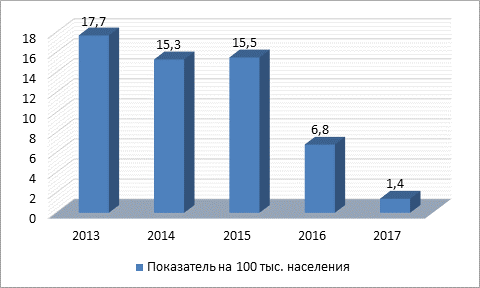 Рис. 1. Динамика острых отравлений наркотическими веществами среди населения Магаданской области за 2013-2017 гг.Все случаи острых отравлений наркотическими веществами в 2017 году зарегистрированы на территории Сусуманского городского округа среди мужского населения в возрасте 18-70 лет и старше (в 2016 г. – мужчины в возрасте 18-70 лет и старше - 100 %).Показатель для Сусуманского городского округа составил 26,1 случай на 100 тыс. населения и снизился по сравнению с прошлым годом на 32,6 %, но превысил среднеобластной показатель в 18 раз (в 2016 г.  3 случая, показатель 38,7 на 100 тыс. населения).По предварительным данным, причиной зарегистрированных случаев острых отравлений наркотическими веществами явилось употребление опия, оба случая с летальным исходом. Среднеобластной показатель смертности составил 1,4 случая на 100 тыс. населения и снизился по сравнению с прошлым годом в 1,5 раза (в 2016 г. – 3 случая, показатель 2,1 на 100 тыс. населения).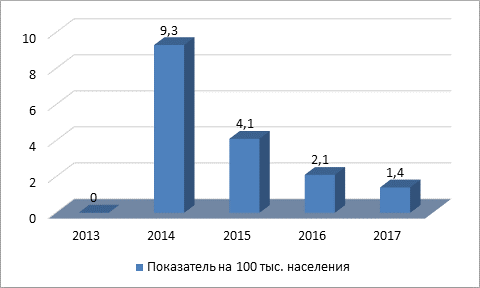 Рис. 2. Динамика показателей смертности от острых отравлений наркотическими веществами среди населения Магаданской области за 2013-2017 гг.Показатель смертности от употребления наркотических веществ для Сусуманского городского округа составил 26,1 на 100 тыс. населения и превысил среднеобластной показатель в 12 раз (в 2016 г.  0 случаев).Сведения о заболеваемости вирусными гепатитами (В, С)Эпидемиологическая ситуация по заболеваемости острыми парентеральными вирусными гепатитами на территории Магаданской области сохранялась благополучной.Благодаря массовой иммунизации населения против вирусного гепатита В заболеваемость острым вирусным гепатитом В (ОВГВ) на территории области не регистрируется с 2015 года.Заболеваемость острым и хроническим вирусными гепатитами В в период 2015-2017 гг. По состоянию на 31.12.2017 г. охват населения Магаданской области прививками против вирусного гепатита В составил 80,6 % (2016 г.  79,1 %, 2015 г. – 79,0 %).Удельный вес детей, своевременно привитых в 12 месяцев составил – 97,2% (2016 г.  97,2 %, 2015 г. – 97,4 %). Охват трехкратными прививками против гепатита В взрослых с 18 лет составил 77,0 % (2016 и 2015 гг.  75,1 %), в том числе в возрасте 18-35 лет – 94,4 %, 36-59 лет – 79,8 %.В 2017 году зарегистрирован 1 случай заболевания острым вирусным гепатитом С (ОВГС), заболеваемость составила 0,68 на 100 тыс. населения, что ниже на 44,3 % среднероссийского и на 32,0 % аналогичного показателя по Дальневосточному федеральному округу.Заболеваемость хроническими вирусными гепатитами в 2017 году оставалась на уровне предыдущего года. Так, диагноз хронический гепатит впервые установлен у 52 человек (2016 г. – 55, 2015 г. – 54). Показатель заболеваемости составил 35,53 на 100 тыс. населения, что ниже аналогичных значений по Российской Федерации (44,52) и по ДФО (51,06) на 20,2 % и 30,4 % соответственно.Основной удельный вес в структуре хронических вирусных гепатитов, как и в предыдущие годы, занимал хронический вирусный гепатит С, на долю которого пришлось 90,4 % от всей заболеваемости хроническим вирусным гепатитом. Всего в 2017 году было зарегистрировано 47 случаев хронического вирусного гепатита С (2016 г. – 47, 2015 г. – 46). Показатель заболеваемости составил 32,12 на 100 тыс. населения, оказался ниже среднероссийского (34,68) и аналогичного показателя по ДФО (38,92) на 7,4 % и 17,4 % соответственно.На долю хронического вирусного гепатита В пришлось 9,6 % от общей заболеваемости хроническим вирусным гепатитом. В минувшем году диагноз хронический вирусный гепатит В впервые был установлен у 5 человек (2016 г. – 7, 2015 г. – 8), все случаи заболевания были зарегистрированы среди взрослого населения. Интенсивный показатель заболеваемости (3,42) ниже среднероссийского показателя (9,61) в 2,8 раза, в 3,5 раз – показателя Дальневосточного федерального округа (11,95).В структуре заболевших хроническими вирусными гепатитами удельный вес лиц, у которых установлен факт внутривенного употребления психоактивных средств, составил 15,1 % (2016 г. – 9,0 %, 2015 г. – 39,1 %).Происходящие социально-экономические процессы на территории нашей страны, преобразования в российском обществе в целом, изменения в мировоззрении и системе личностных ценностей граждан, относительная доступность наркотических средств и психотропных веществ, снижение качества призывного контингента способствуют распространению наркомании и в Вооруженных Силах России.К выявленным за последние 3-4 года (2014-2017 гг.) проблемам наркомании на территории Магаданской области в данной сфере можно отнести, такие аспекты, как: проблема комплектования Вооруженных Сил здоровым пополнением; своевременное выявление и увольнение с военной службы военнослужащих, злоупотребляющих психоактивными веществами; эффективность мероприятий, проводимых в целях совершенствования медицинского освидетельствования граждан, исполняющих обязанности военной службы.По данным Магаданского областного наркологического диспансера, по состоянию на 31 декабря 2017 г. на учете состояло 45 человек призывного возраста (18-27 лет), из них 14 человек с диагнозом наркомания, 5 человек с диагнозом токсикомания, тогда как в 2016 году – с диагнозом наркомания состояло на учете 10 человек, токсикомания-6 человека. При призыве на действительную военную службу в 2017 году был освобожден от призыва, в связи с пагубным употреблением психостимуляторов 1 человек, призывался из г. Магадана (в 2016 году-1 человек из г. Магадана). Среди граждан 15-16 лет в Магаданской области в 2016-2017 годах, выявленных потребителей наркотиков не было. При первоначальной постановке граждан на воинский учет из 693 человек в 2017 г. (673 человек в 2016 г.) лиц, употребляющих наркотические средства, выявлено не было. Из числа граждан призывного возраста (2073 чел.) в ходе призывной кампании 2017 года был выявлен 1 человек, употребляющий психостимуляторы (2016г. (из 1281 чел.) -1 чел., употребляющий наркотические вещества из г. Магадана).Призывников, осмотренных на областном сборном пункте перед отправкой их к месту службы и возвращенных со сборного пункта Магаданской области в связи со злоупотреблением наркотическими средствами в 2017 году не выявлено, в 2016 году-1 человек.Также не было выявлено лиц, употребляющих наркотические средства среди граждан, поступающих на военную службу по контракту и в специализированные военные училища Министерства обороны Российской Федерации. Мероприятия по допризывной подготовке молодежи в 2017 году реализовывались в рамках подпрограммы «Гражданское и патриотическое воспитание молодежи» на 2014-2020 годы» региональной государственной программы «Молодежь Магаданской области» на 2014-2020 годы», где в числе основных направлений является организация и проведение учебных сборов по подготовке к военной службе для учащихся образовательных организаций и иных категорий граждан, выездных учебных военно-спортивных сборов, оздоровительных лагерей, лагерей труда и отдыха, организация волонтерского движения за здоровый образ жизни, прослушивание курса «Основы безопасности жизнедеятельности» и т.д.Традиционно, с целью формирования позитивного отношения общества к военной службе, гражданской ответственности и правового сознания, предотвращения попадания в Вооруженные Силы лиц, употребляющих наркотические вещества, военным комиссариатом Магаданской области в 2017 году проводились такие мероприятия, как: На каждого гражданина при постановке на воинский учет, призыве на военную службу и поступлении на военную службу по контракту, посылались запросы в медицинские организации о пребывании на наркологическом учете по поводу: алкоголизма, токсикомании, злоупотребления наркотическими средствами; из органов внутренних дел запрашивались сведения о лицах, состоящих на учете за правонарушения, бродяжничество, употребление наркотических, токсических веществ, алкоголя и медицинских препаратов в немедицинских целях.При поступлении на военную службу по контракту, при поступлении в специализированные ВУЗы, всем гражданам предлагалось пройти исследование на наличие (отсутствие) в организме наркотических веществ.При прохождении комиссии по первоначальной постановке на воинский учет, призывной комиссией, с каждым призывником беседовал врач-психиатр, в том числе на предмет выявления употребления наркотических средств и токсических веществ. В случае выявления таких фактов, призывник направлялся на обследование в областной наркологический диспансер.На сборном пункте перед отправкой в войска вещи призывников проверялись сотрудниками сборного пункта на предмет выявления наркотических веществ и запрещенных предметов. В ходе прохождения медицинского осмотра перед отправкой к месту прохождения службы призывник осматривался на предмет выявления повреждений, следов инъекций, с каждым призывником проводил беседу психиатр. Отдельно хотелось бы отметить деятельность контрольно-надзорных органов Магаданской области. Так, надзор за соблюдением на территории региона требований законодательства, регулирующего вопросы противодействия незаконному обороту наркотиков, осуществляется органами прокуратуры Магаданской области на системной основе.Результаты деятельности правоохранительных органов по противодействию незаконному обороту наркотических средств, психотропных веществ и их аналогов рассматривались на заседаниях Координационных совещаний руководителей правоохранительных органов Магаданской области, проведенных под председательством прокурора области дважды в течение 2017 года.На постоянной основе осуществляется надзор за соблюдением законодательства при исполнении региональных и муниципальных государственных антинаркотических программ, региональных программ по профилактике безнадзорности и преступности среди несовершеннолетних, принимаются меры к обеспечению их исполнения, финансирования и совершенствования.	Так, в октябре-ноябре 2017 года прокуратурой Магаданской области по заданию Генеральной прокуратуры Российской Федерации была организована и проведена проверка исполнения законодательства, регулирующего вопросы противодействия незаконному обороту наркотиков, реабилитации и ресоциализации наркопотребителей.В ходе проверки особое внимание было уделено вопросам законности исполнения УМВД России по Магаданской области и его территориальными подразделениями полномочий, предоставленных Федеральным законом от 08.01.1998 № 3-ФЗ «О наркотических средствах и психотропных веществах», полноты мер, принимаемых в целях осуществления контроля за легальным оборотом наркотиков.Всего органами прокуратуры Магаданской области в ходе проверки выявлено 32 нарушения законодательства, регулирующего вопросы противодействия незаконному обороту наркотиков, в целях устранения которых внесено 8 представлений. Проблема наркотизации населения остается одной из актуальнейших в вопросах управления муниципальным образованием. Недостаточно профессионально организованная профилактическая работа антинаркотической направленности, существенная зависимость от ресурсного и административного обеспечения органов исполнительной власти всех уровней, игнорирование проблем развития наркотизма в регионе, неизбежно приводят к расширению рынка и повышению мотивированного спроса на наркотики среди населения Магаданской области. Как показывает сложившаяся на территории региона практика, решение проблем преодоления наркотизма не может быть достигнута усилиями одной отдельно взятой структурой. Без организованного участия в антинаркотической работе самих граждан, без своевременной актуализации форм и методов межведомственного взаимодействия, государственных и общественных структур, работа каждого из субъекта антинаркотической работы, будет крайне непродуктивной.Одним из эффективных решений в данном вопросе, способным оказать позитивное влияние на состояние наркоситуации в целом по региону, является программно-целевой метод.  Государственные и муниципальные программы предусматривают комплексные межведомственные меры, направленные на решение основных задач, определенных перечнем мероприятий Стратегии государственной антинаркотической политики Российской Федерации до 2020 года.		В обозначенных целях аппаратом губернатора Магаданской области совместно с надзирающими органами региона на системной основе осуществляется работа за соблюдением законодательства органами государственной власти и органами местного самоуправления при реализации и финансировании муниципальных программ по профилактике правонарушений.		Планируемые мероприятия и их исполнение в рамках реализации государственной программы Магаданской области «Обеспечение безопасности, профилактика правонарушений, коррупции и противодействие незаконному обороту наркотических средств в Магаданской области» на 2014-2019 годы» определяются исходя из фактического состояния уровня преступности.		Аналогичные областной по целям программы профилактики преступлений и иных правонарушений приняты в отдельных муниципальных образованиях Магаданской области.		Размеры финансирования муниципальных программ утверждены местными бюджетами, общий объем бюджетных ассигнований на 2017 год составил 2898,85 тыс. рублей (план-2958,9 тыс. рублей).		Анализ деятельности субъектов антинаркотической профилактики показал, что в целях реализации Федерального закона № 182-ФЗ «Об основах системы профилактики правонарушений в Российской Федерации» главам городских округов есть необходимость в выработке дополнительных и принятии актуализированных системных мер, направленных на обеспечение эффективности профилактической деятельности, включая вопросы, как повышение эффективности планируемых мероприятий, так и сохранение достигнутой в 2017 году положительной тенденции в экономически-обоснованной достаточности планируемых объемов и финансировании муниципальных программ.		В сложившихся условиях главам городских округов Магаданской области необходимо:1. Внести коррективы в деятельность системы антинаркотической профилактики, внедрив элементы комплексного изучения проблем, связанных с контролем за оборотом наркотиков, включая проблему сокращения предложения наркотиков и спроса на них, и выработке мер по решению указанных проблем на муниципальном уровне посредством программно-целевого метода (Указ Президента Российской Федерации от 23 февраля 2018 г. № 85 «О внесении изменений в Стратегию государственной антинаркотической политики Российской Федерации до 2020 года, утвержденную Указом Президента Российской Федерации от 9 июня 2010 года № 690).		2. Обратить внимание на решение следующих вопросов:- по выработке дополнительных мер, направленных на оказание поддержки молодежным объединениям и их социальным инициативам, а специалистам сферы образования совместно с силовыми структурами Магаданской области оказывать всестороннюю методическую и информационную поддержку для решения обозначенных проблем в рамках реализации совместных планов и мероприятий, включенных в действующие муниципальные программы;- по расширению круга рассматриваемой проблематики на заседаниях антинаркотической комиссии по вопросам профилактике незаконного потребления и оборота наркотиков, добиваться безусловного и эффективного выполнения принятых решений;- требующих в режиме постоянного контроля отслеживание информации по своевременности и полноте финансирования программных мероприятий. 3. Оценка состояния и доступности наркологической медицинской помощи, реабилитации и ресоциализации лиц, допускающих незаконное потребление наркотиков в немедицинских целях. Анализ и оценка работы по мотивации наркопотребителей к прохождению лечения от наркозависимости, реабилитации и ресоциализации.Стратегической целью государственной антинаркотической политики является формирование многоуровневой системы, обеспечивающей доступность больным наркоманией к эффективной медицинской помощи, программам медицинской и социальной реабилитации, восстановление их социального и общественного статуса, улучшение качества и увеличение продолжительности жизни.В муниципальном образовании «Город Магадан» наркологические стационары имеются в ГБУЗ «Магаданский областной наркологический диспансер» (далее-ГБУЗ МОНД). В структуру ГБУЗ «МОНД» входят:   - два отделения неотложной наркологической помощи, общей мощностью на 50 круглосуточных коек;- отделение медицинской реабилитации на 20 коек (8 круглосуточных и 12 дневных),- наркологический дневной стационар (для детей) на 12 дневных пациенто-мест;- экспертно-детоксикационное отделение на 7 круглосуточных коек. В районных больницах Магаданской области, за исключением Ольской и Омсукчанской районных больниц, развернуты наркологические койки в психоневрологических или терапевтических отделениях (отдельных наркологических отделений в районных больницах нет). Всего в шести районных больницах Магаданской области имеется 17 наркологических коек (1 в МОГБУЗ «Северо-Эвенская районная больница», 1 в МОГБУЗ «Среднеканская районная больница», 3 в МОГБУЗ «Сусуманская районная больница», 1 в МОГБУЗ «Тенькинская районная больница», 3 в МОГБУЗ «Хасынская районная больница», 8 в МОГБУЗ «Ягоднинская районная больница»).  Структурное подразделение, осуществляющее медицинскую реабилитацию лиц с наркологическими расстройствами, имеется только в ГБУЗ «МОНД». Отделение медицинской реабилитации для лиц с наркологическими расстройствами открылось в декабре 2017 года при ГБУЗ «МОНД», его открытие было запланировано государственной программой Магаданской области «Развитие здравоохранения Магаданской области» на 2014 - 2020 годы». В отделении, в соответствии со Стратегией государственной антинаркотической политики Российской Федерации до 2020 года, внедрены стационар-замещающие формы оказания реабилитационной помощи: из 20 реабилитационных наркологических коек 8 коек являются круглосуточными, и 12 являются дневными пациенто-местами.В 2017 году в наркологические стационары (на наркологические койки) поступило и выбыло 38 больных наркоманией, в том числе 23 в ГБУЗ «МОНД», 13 в МОГБУЗ «Сусуманская районная больница», 2 в МОГБУЗ «Ягоднинская районная больница». В соответствии с Порядком оказания медицинской помощи по профилю «психиатрия-наркология», утвержденным приказом Минздрава России от 30.12.2015г. №1034н, больные наркоманией по окончании лечения, при наличии медицинских показаний и добровольного информированного согласия направлялись в отделение медицинской реабилитации ГБУЗ «МОНД».  Из 66 больных наркоманией, состоящих под диспансерным наблюдением в муниципальном образовании «Город Магадан», 49 были включены в амбулаторную программу медицинской реабилитации, 12 успешно завершили амбулаторную программу медицинской реабилитации. Услуги по медицинской реабилитации в 2017 году осуществлялись на основе стандартов медицинской помощи, утвержденных Минздравом России. В соответствии со Стратегией государственной антинаркотической политики Российской Федерации до 2020 года на территории Магаданской области внедряются стационарозамещающие формы оказания реабилитационной помощи.Организация диспансерного наблюдения за больными наркоманией и лицами с пагубным употреблением наркотических средств ГБУЗ «МОНД» осуществляется с соблюдением требований Порядка диспансерного наблюдения за лицами с психическими расстройствами и (или) расстройствами поведения, связанными с употреблением психоактивных веществ, утвержденного приказом Минздрава России от 30.12.2015 г. №1034н.Количество зарегистрированных (т.е. состоящих под диспансерным наблюдением снятых с наблюдения, за исключением снятых по отсутствию сведений) больных наркоманией на территории Магаданской области на протяжении 3-х лет снижается. В 2017 году число лиц, зарегистрированных с диагнозом «Синдром зависимости от наркотических средств (наркомания)» снизилось на 20%  и составило 155 человек, против 193 человек в предыдущем году. В показателях на 100 тысяч населения показатель зарегистрированных больных наркоманией снизился по сравнению с предыдущим годом на 19% и составил 106,2 на 100 тысяч населения (в 2017г. -131,9), что ниже среднероссийского показателя (199,5 в 2016 году).  	Количество состоящих под диспансерным наблюдением больных наркоманией по области составило 121 человек, что на 14% меньше, чем в предыдущем году (в 2016 году 141).  Общая заболеваемость наркоманией в показателях на 100 тысяч человек составила 83,1 (в 2016 году 96,3). Несовершеннолетних лиц, среди больных наркоманией, состоящих под диспансерным наблюдением, в 2016 – 2017 году не было.Количество зарегистрированных лиц с пагубным употреблением наркотических средств, снизилось на 15%, с 272 человек в 2016 году до 232 в 2017 году. Показатель зарегистрированных лиц с пагубным употреблением наркотических средств снизился на 15% по сравнению с предыдущим годом и составил 158,9 на 100 тысяч населения против 185,9 в 2016 году. Показатель зарегистрированных лиц с пагубным употреблением наркотических средств, хотя и снизился по области на 15%, пока превышает среднероссийский показатель, который в 2016 году составил 138,9.Количество состоящих под диспансерным наблюдением лиц с пагубным употреблением наркотических средств по области составило 173 человека, что на 21% меньше, чем в предыдущем году (в 2016 году 220). Общая заболеваемость пагубным употреблением наркотических средств в показателях на 100 тысяч человек составила 118,8 (в 2016 году 150,3).В диспансерном отделении ГБУЗ «МОНД» осуществляется медицинская реабилитация в амбулаторных условиях.  Медицинская реабилитация включает лечение, психологическое консультирование и психологическую коррекцию, и адаптацию, психотерапию. Психотерапевтическая работа с пациентами и их родственниками, терапия созависимости проводится сертифицированными врачами-психотерапевтами. Специалист по социальной работе ГБУЗ «МОНД» предоставляет пациентам такие услуги, как: оказание практической и консультативной помощи в оформлении различных документов; помощь в развитии навыков самообслуживания; содействие в проведении медико-социальной экспертизы; предоставление других социально-бытовых и социально-правовых услуг.Для оказания медицинской помощи несовершеннолетним в ГБУЗ «МОНД» имеется структурное подразделение «Наркологическое отделение медико-психологической помощи для детей с девиантным поведением и химической зависимостью» с койко-местами дневного стационара, а также имеется кабинет для проведения антиалкогольной пропаганды и профилактической работы среди детей.  Медико-психологическая помощь осуществляется на основе стандартов оказания медицинской помощи и направлена на профилактику употребления психоактивных веществ, выработку навыков отказа от употребления психоактивных веществ, формированию положительной установки на здоровый образ жизни. Одновременно, при необходимости по показаниям осуществляется медико-психологическая помощь при кризисных ситуациях, в том числе направленная на профилактику стрессовых состояний, преодоление личностных проблем и затруднений, личностный рост. За январь-декабрь 2017 года медико-психологическую помощь в отделении получили 187 (в 2016г.-193) несовершеннолетних. В отчётный период 2017 года ГБУЗ «МОНД» проведена большая профилактическая работа, в том числе и в рамках государственных программ Магаданской области, таких как: «Развитие здравоохранения Магаданской области»; «Обеспечение безопасности, профилактика правонарушений, коррупции и противодействие незаконному обороту наркотических средств в Магаданской области». Используемые формы и методы профилактики наркомании — разнообразны: участие в разнообразных межведомственных акциях, лекциях, тренингах, тематических беседах в образовательных учреждениях, в детских оздоровительных лагерях и в трудовых коллективах.    Например, в 2017 году специалисты ГБУЗ «МОНД» приняли участие:- в научно-просветительской конференции «Трезвость и трезвение», который был организован к Всероссийскому дню трезвости Епархией Магаданской и Синегорской Русской Православной церкви (конференция состоялась в Северо-Восточном государственном университете). Сотрудники ГБУЗ «МОНД» рассказали о заболеваемости алкоголизмом и наркоманией и мерах по их снижению, о вреде алкоголя и наркотиков;- в подготовке и проведении областной научно-практического семинара по теме «Научно-доказательные модели психотерапии в реабилитации наркологических больных». Семинар организован с участием д.м.н. Т.В. Агибаловой, ведущим специалистом ФГБУ «Федеральный медицинский исследовательский центр психиатрии и наркологии им. В.П. Сербского» Минздрава России. В ходе семинара проведен тренинг, разбор клинических случаев, отработаны практические навыки по проведению психотерапевтических методик.В сентябре 2017 года, к Всероссийскому дню трезвости ГБУЗ «МОНД» провел ряд мероприятий: - проведена акция «День открытых дверей», в рамках осуществлялась раздача памяток и буклетов, демонстрация видеороликов и фильмов антиалкогольной и антинаркотической направленности; консультации граждан по вопросам профилактики наркологических расстройств; - проведены выступления в СМИ на телеканалах «ТВ Колыма плюс», ГТРВК Магадан;- проведены встречи руководителя Магаданского городского благотворительного общественного православного фонда «Отчий дом» с пациентами и персоналом;- проведены тематические лекции и беседы в образовательных учреждениях города Магадана.В связи с отсутствием профильных специалистов-наркологов в ряде муниципальных образований региона в 2017 году осуществлялись выезды специалистов ГБУЗ «МОНД» в городские округа Магаданской области, для оказания помощи по вопросам диагностики, лечения и медицинской реабилитации лиц с наркологическими расстройствами. Так, в апреле 2017 года осуществлен выезд врача психиатра-нарколога в Омсукчан. В марте, июне и в декабре 2017 года осуществлен выезд в иные округа, в том числе, в самый труднодоступный и отдаленный Северо-Эвенский городской округ.		На территории области нет наркологической больницы и специализированных реабилитационных центров (отделений). Отсутствие в регионе реабилитационного центра не позволяет сосредоточиться в полном объеме на вопросах предоставления социальных услуг и ресоциализации лиц, злоупотребляющих наркотиками.Организационно-методическим и координирующим медицинским центром по лечению, реабилитации и профилактике наркомании на Колыме является областной наркодиспансер, то есть МГБУЗ «МОНД». На базе диспансера проводится первичная стажировка врачей-наркологов районных (окружных) больниц, организуются областные семинары по наркологии для врачей и специалистов среднего звена, осуществляются выездные курсы повышения квалификации и сертификационные циклы для врачей-психотерапевтов и наркологов.Анализ информационно-справочных материалов показал, что по-прежнему:- амбулаторная помощь жителям области оказывается в местах нахождения наркологических учреждений и подразделений, для остального населения округов из-за рассредоточения населения на относительно большой территории, слабости коммуникаций между населенными пунктами, значительными материальными затратами на проезд и приобретение медикаментов, специализированная помощь (наркологического профиля) оказывается малодоступной. При этом эффективность проводимых стационарных программ выше, чем в амбулатории. - в реабилитационных подразделениях не удается организовать полноценную трудотерапию; образовательный процесс и профессиональное обучение пациентов; не идеальна система постреабилитационной поддержки и сопровождения пациентов; проблематичным является создание структур переходного назначения-такие, как: «дома на полпути», «места защищенного проживания». В целях развития механизма оказания гражданам, прошедшим лечение от наркомании, услуг реабилитации субъектами антинаркотической профилактики принят ряд мер, в том числе нормативно-правового характера, направленных на повышение эффективности противодействия незаконному обороту наркотических средств, психотропных веществ и их прекурсоров, а также в области профилактики, лечении и реабилитации больных наркоманией. С момента утверждения Президентом Российской Федерации антинаркотической Стратегии (июнь 2010 г.) и Плана ее реализации (декабрь 2010 г.)  разработано и принято более 30 правовых актов, планов и методических рекомендаций, направленных на реализацию государственной антинаркотической политики на территории региона. В целях формирования комплексного подхода к реабилитации лиц, больных наркоманией, как основного инструмента профилактики правонарушений, заинтересованными региональными ведомствами и учреждениями в сфере здравоохранения, образования, физической культуры и спорта, труда и социальной политики, внутренней и информационной политики аппарата губернатора, правоохранительными структурами осуществляется реализация ряда государственных программ и мероприятий Плана («дорожной карты») создания в Магаданской области регионального сегмента Национальной системы комплексной реабилитации и ресоциализации наркопотребителей на 2016-2017 годы», утвержденного постановлением губернатора Магаданской области от 27 октября 2015 г. № 212-п. Срок реализации которого истек в отчетном 2017 году.В рамках государственной программы «Содействие развитию институтов гражданского общества, укреплению единства российской нации и гармонизации межнациональных отношений в Магаданской области» на 2015-2020 годы» в обозначенных целях предусмотрена информационная, методическая, консультативная, финансовая и другие виды поддержки общественным объединениям. К числу первоочередных достижений в данной сфере можно отнести появившуюся возможность направления на реабилитацию наркозависимых на территории иных субъектов Российской Федерации, расположенных в пределах Дальневосточного федерального округа (г. Свободный Амурской области и г. Хабаровске). Данная возможность подкреплена ежегодным финансированием из средств областного бюджета. Помимо этого, посредством программно-целевого метода в сфере здравоохранения изыскана возможность открытия регионального медицинского реабилитационного отделения (декабрь 2017 г.). Предполагается, что деятельность этого отделения позволит помимо медицинской реабилитации граждан, обеспечить весь комплексный процесс реабилитации и ресоциализации наркозависимых лиц. В период январь-декабрь 2017 года было продолжено дальнейшее формирование региональной нормативной правовой базы. Так, в Закон Магаданской области «Об отдельных вопросах социального обслуживания граждан в Магаданской области» от 27 декабря 2014 года № 1837-ОЗ внесены дополнения и изменения от 26 апреля 2017 г. № 2174-ОЗ, в числе которых:- к перечню лиц, «оказавшимся в трудной жизненной ситуации» теперь отнесены и лица, освободившиеся из мест лишения свободы и лица, употребляющие наркотические средства и психотропные вещества в немедицинских целях;- в связи с чем, наряду с предоставлением социальных услуг, предоставляемые ранее в стационарной форме социального обслуживания гражданам пожилого возраста, инвалидам, лицам без определенного места жительства, получателями станут и лица, освободившиеся из мест лишения свободы и лица, употребляющие наркотические средства и психотропные вещества в немедицинских целях. Данные меры будут реализовываться в рамках подпрограммы "Содействие в социальной адаптации отдельных категорий граждан, проживающих на территории Магаданской области» региональной государственной программы «Развитие социальной защиты населения Магаданской области» на 2014-2018 годы», целями которой являются: развитие системы социальной профилактики правонарушений и создание условий для сокращения рецидивной преступности.Создание системы реабилитации и ресоциализации лиц, потребляющих наркотические средства и психотропные вещества в немедицинских целях, играет фундаментальную роль в снижении спроса на наркотики. При этом, по данным Управления Минюста России по Магаданской области, на территории региона организаций и учреждений, осуществляющих мероприятия по комплексной социальной реабилитации и ресоциализации наркозависимых лиц, не зарегистрировано. В рамках деятельности антинаркотической комиссии Магаданской области (далее-АНК), деятельности муниципальных антинаркотических комиссий и реализации Плана мероприятий удалось выработать и сформировать, с учетом региональных особенностей, контуры региональной системы реабилитации в целях организации предоставления услуг и социальной помощи наркопотребителям находящимся в программах реабилитации и ресоциализации. К таким мерам можно отнести дополнительные мероприятия, направленные на выявление потребителей наркотических средств, их мотивирование к прохождению диагностики, лечения от наркотической зависимости и реабилитации; мероприятия по оказанию медицинской, психологической и социальной помощи потребителям наркотиков, по формированию правовой практики, формированию целостной системы социальных и государственных услуг.В обозначенных целях, при исполнении решений региональной АНК, в рамках действующей на территории Магаданской области государственной программы «Развитие сельского хозяйства Магаданской области» на 2014-2020 годы», утвержденной постановлением администрации Магаданской области от 20 ноября 2013 г. № 1143-па, предусмотрена финансовая поддержка сельскохозяйственным товаропроизводителям, в том числе крестьянским (фермерским) хозяйствам созданными лицами, завершившими реабилитационные программы избавления от наркозависимости. Аналогичные поручения даны были и главам городских округов Магаданской области для выработки дополнительных мер, направленных на муниципальную поддержку сельскохозяйственных товаропроизводителей, в том числе крестьянским (фермерским) хозяйствам, создаваемым лицами, завершившими реабилитационные программы избавления от наркозависимости.Наряду с этим, в отчетный период 2017 года:1. ГБУЗ «Магаданский областной наркологический диспансер» и районные (окружные) больницы Магаданской области осуществляли на плановой основе мотивационное консультирование пациентов в целях привлечениях последних к участию в программе медицинской реабилитации, к отказу от употребления психоактивных веществ. Мотивационное консультирование осуществляют профильные врачи психиатры-наркологи, психотерапевты, медицинские психологи. 2. В условиях отсутствия на территории области негосударственных организаций, осуществляющих деятельность в области комплексной реабилитации и ресоциализации лиц, потребляющих наркотические средства и психотропные вещества без назначения врача, УМВД России по Магаданской области при участии  Магаданской и Синегорской епархии РПЦ, аппарата региональной антинаркотической комиссии, департамента внутренней и информационной политики аппарата губернатора области велась планомерная мотивационно-консультативная работа по привлечению социально ориентированных некоммерческих организаций (далее - СОНКО) к работе на реабилитационном направлении.В целях развития гражданской активности, в соответствии с постановлением Правительства Магаданской области от 6 ноября 2014 года № 947-пп, с 1 января 2015 года реализуется государственная программа Магаданской области «Содействие развитию институтов гражданского общества, укреплению единства российской нации и гармонизации межнациональных отношений в Магаданской области» на 2015-2020 годы», в рамках которой продолжалась реализация подпрограммы «О поддержке социально ориентированных некоммерческих организаций в Магаданской области», предусматривающей предоставление субсидий СОНКО, в том числе, занимающихся вопросами комплексной реабилитации и ресоциализации наркопотребителей.Вместе с тем, найти сторонников и привлечь представителей СОНКО к данному виду деятельности, в отчетный период, не представилось возможным. На территории области все социальные услуги предоставляются государственными учреждениями, подведомственными министерству труда и социальной политики Магаданской области, гражданам, независимо от того, является ли он наркозависимым или нет при наличии установленных действующим законодательством обстоятельств и имеющейся потребности. Отдельные услуги гражданам, проходящим реабилитацию в ГБУЗ «МОНД», негосударственными организациями предоставляются в рамках договора с православной епархией Магаданской и Синегорской РПЦ (представитель епархии проводит беседы с пациентами).В соответствии с требованиями Федерального закона предоставление социальных услуг госучреждениями региона носят заявительный характер от гражданина. Несмотря на проводимую агитационно-пропагандистскую работу семьи, имеющие в своем составе лиц, употребляющих наркотические средства и психотропные вещества, за получением социальных услуг в учреждения системы социального обслуживания, как и сами наркозависимые граждане, до настоящего времени не обращались. В целях реализации Стратегии государственной антинаркотической политики Российской Федерации до 2020 года и решений региональной АНК формирование государственного заказа на комплексную реабилитацию и ресоциализацию лиц, прошедших лечение и медицинскую реабилитацию, осуществляется через оказание услуг государственными учреждениями Магаданской области за счет средств, предусмотренных на текущую деятельность в соответствии с требованиями Федерального закона от 28 декабря 2013 г. № 442-ФЗ «Об основах социального обслуживания граждан Российской Федерации». Организация социальной помощи наркопотребителям, находящимся на территории Магаданской области в программах комплексной реабилитации и ресоциализации, как уже выше упоминалось, носит заявительных характер, гарантирует предоставление услуг в рамках утвержденного перечня с учетом индивидуальной нуждаемости.Наряду с этим, в отчетный период 2017 года в рамках деятельности региональной АНК неоднократно рассматривался вопрос о создании на территории Магаданской области «Центра по социальной реабилитации лиц, употребляющих наркотические средства в немедицинских целях». В настоящих условиях изучаются ресурсные возможности и фактическая целесообразность открытия. Согласно представленной ГБУЗ «МОНД» информации   численность лиц, больных наркоманией, прошедших медицинскую реабилитацию от наркозависимости, составляет не более 15 человек ежегодно, в связи с чем создание отдельной структурной единицы (Центра) в системе социального обслуживания граждан на территории Магаданской области, которая будет предоставлять услуги по социальной реабилитации, только указанной категории граждан, является нецелесообразным. В целях реализации Указа Президента Российской Федерации от 18 октября 2007 г. № 1374 «О дополнительных мерах по противодействию незаконному обороту наркотических средств, психотропных веществ и их прекурсоров» и постановления губернатора Магаданской области от 27 октября 2015 года № 212-п «Об утверждении Плана («дорожной карты») создания в Магаданской области регионального сегмента Национальной системы комплексной реабилитации и ресоциализации наркопотребителей на 2016-2017 годы» департаментом внутренней и информационной политики аппарата губернатора Магаданской области в 2017 году проведен конкурс на получение субсидии из областного бюджета социально ориентированными некоммерческими организациями. Общий объем финансирования составил 8107,0 тыс. рублей, на эти средства 25 общественные организации реализовывали свои социально значимые проекты в течение года.В 2016 году было поддержано 26 социально значимых проектов на сумму 10 272,8 тыс. рублей. По направлению «Профилактика немедицинского потребления наркотических средств и психотропных веществ, комплексная реабилитация и ресоциализация лиц, потребляющих наркотические средства и психотропные вещества в немедицинских целях» в 2017 году, как и в 2016 году, заявок на участие в конкурсе из числа СОНКО на получение субсидий из областного бюджета Магаданской области, не поступало.Вместе с тем, в рассматриваемый период с целью поддержки СОНКО, предоставляющих социальные услуги в сфере здорового образа жизни (далее-ЗОЖ), профилактики наркомании, социальной реабилитации и ресоциализации наркопотребителей в рамках распоряжения Правительства Магаданской области от 04 марта 2017 года № 52-пр выделены средства Магаданской областной общественной организации авиационно-технический центр «Дельта-Авиа» на реализацию проекта «Небо для всех, продолжение…» в сумме 433 721 рублей.Наряду с мероприятиями социального характера, одним из основных инструментов профилактики наркопреступности является выявление и пресечение административных правонарушений, связанных с незаконным оборотом наркотических средств и психотропных веществ.За 12 месяцев 2017 года сотрудниками органов внутренних дел Магаданской области выявлено 147 (АППГ – 106 или +30%) административных правонарушений, связанных с незаконным оборотом наркотиков и нарушением правил легального оборота прекурсоров, из них:- 11 (АППГ – 11) по ст. 6.8 КоАП РФ за незаконный оборот (приобретение, хранение, перевозка) наркотических средств, психотропных веществ или их аналогов;- 102 (АППГ – 79) по ст. 6.9 КоАП РФ за их потребление без назначения врача;- 13 (АППГ – 3) по ст. 6.9.1 КоАП РФ за уклонение от прохождения лечения от наркомании в связи с потреблением наркотических средств или психотропных веществ без назначения врача;- 17 (АППГ – 13) по ч. 2 ст. 20.20 КоАП РФ за потребление наркотических средств в общественных местах;- 3 (АППГ – 0) по ст. 10.5.1 КоАП РФ за Незаконное культивирование растений, содержащих наркотические средства.В разрезе муниципальных образований Магаданской области наибольший рост числа выявленных административных правонарушений произошёл в Хасынском (+75%), Омсукчанском (+67%) городских округах и г. Магадане (+51%). Снижение произошло в Ягоднинском (-50%) и Среднеканском (-44%) городских округах.Таким образом, можно констатировать, что профилактическая составляющая, в число которых входит выявление административных правонарушений в сфере незаконного оборота наркотических средств и психотропных веществ, положительным образом способствовали профилактике в данной сфере.Управлением МВД России по Магаданской области в течение 2017 года проводились различные профилактические акции и мероприятия, в числе которых Всероссийская антинаркотическая профилактическая акция «Сообщи, где торгуют смертью», «Призывник», оперативно-профилактическая операция «Дети России», разовые профилактические мероприятия в учебных организациях.В целях недопущения наркотизации в студенческой среде была организована антинаркотическая кураторская работа в учебных заведениях областного центра, где за каждым образовательным учреждением был закреплён конкретный сотрудник полиции, организующий взаимодействие с руководством организации (учебного заведения) и осуществляющий мониторинг наркоситуации.Кроме того, осуществлялся комплекс рейдовых мероприятий в общежитиях ПЛ №1, ПЛ №3, ПЛ №5, ПЛ №7, МОГАПАУ «СТЛ», ФГБОУ ВПО «Северо-Восточный государственный университет», медицинского колледжа, направленных на выявление и пресечение преступлений в сфере НОН среди учащихся.В обозначенных профилактических целях, главой региона в июне 2017 года был утвержден План организации информационно-пропагандисткой работы, направленной на формирование здорового образа жизни среди населения Магаданской области. Значительная часть мероприятий ориентирована на антинаркотическую профилактику среди несовершеннолетних и в молодежной среде.По инициативе УМВД России по Магаданской области (далее-УМВД) в проект государственной программы «Обеспечение безопасности, профилактика правонарушений и противодействие незаконному обороту наркотических средств в Магаданской области» на 2018-2024 годы» были внесены мероприятия по выявлению и пресечению фактов пропаганды в СМИ наркотических средств, психотропных веществ и их аналогов, применения методов заместительной терапии, а также по информированию населения о действующем порядке допуска лиц к профессиональной деятельности и деятельности, связанной с источником повышенной опасности, на занятие которыми устанавливаются ограничения для больных наркоманией.В рамках проведения межведомственной комплексной оперативно-профилактической операции «Дети России-2017» силами сотрудников УМВД на территории области был осуществлен комплекс рейдовых мероприятий в общежитиях учреждений среднего и высшего профессионального образования, в местах массового досуга молодежи, проверены объекты транспортной инфраструктуры, учреждения торговли, жилой сектор. В период проведения МКОПО «Дети России-2017» выявлено 51 административное правонарушение, возбуждено 5 уголовных дел, связанных с незаконным оборотом наркотиков.В период с 21 по 30 июня 2017 на территории Магаданской области проводились мероприятия, приуроченные к Международному Дню борьбы с наркоманией и незаконным оборотом наркотиков. УМВД совместно с Управлением по делам молодежи и связам с общественностью мэрии города Магадана проведен комплекс межведомственных антинаркотических профилактических мероприятий в рамках декады «Жизнь без наркотиков». Количество участников, принявших участие в указанных мероприятий составило около 400 человек.24 ноября 2017 года для школьников и студентов проведено профилактическое мероприятие в рамках IV молодежного слета городского «Волонтерского корпуса».В IV квартале 2017 года организовано проведение региональной олимпиады научных и студенческих работ в сфере профилактики наркомании, проект Положения о которой утвержден начальником УМВД России по Магаданской области.В ходе проведения всех антинаркотических профилактических мероприятий в учебных организациях Магаданской области сотрудники полиции предоставляли информацию для несовершеннолетних и их родителей о местах и порядке оказания наркологической, психолого-педагогической и социальной помощи.С целью выявления причин и условий, способствующих незаконному потреблению наркотических средств или психотропных веществ, органы внутренних дел области активно осуществляли взаимодействие с органами исполнительной власти и субъектами системы профилактики. В рамках действующих соглашений с региональным Минздравом и Минобразования организован межведомственный анализ состояния наркоситуации на территории области. Проводится анализ наркоситуации в образовательных организациях, по результатам которого корректируются формы и методы профилактической работы среди детей, подростков и молодежи. В соответствии с правилами контроля за исполнением лицом, возложенной на него судом при назначении административного наказания обязанности пройти диагностику, профилактические мероприятия, лечение от наркомании и (или) медицинскую и (или) социальную реабилитацию в связи с потреблением наркотических средств, психотропных веществ без назначения врача, структурным подразделением Управления МВД России по Магаданской области в сфере незаконного оборота наркотиков организован контроль за лицами по исполнению вышеуказанных обязанностей, возлагаемых на них мировыми судьями, судьями районов Магаданской области по результатам рассмотрения административных протоколов по ст.ст.6.9 и 20.20 КоАП РФ.Так, в 2017 году судами Магаданской области в порядке ч.2.1 ст.4.1 КоАП РФ принято 58 решений о возложении обязанности пройти диагностику, профилактические мероприятия, лечение от наркомании и (или) медицинскую и или (социальную) реабилитацию в связи с потреблением наркотических средств или психотропных веществ без назначения врача. В истекшем периоде 2017 года по различным основаниям снято с учета 48 человек.Анализ оперативной обстановки на территории города Магадана и городских округов Магаданской области свидетельствует о росте числа лиц, уклоняющихся от исполнения дополнительных медицинских обязанностей, необходимости наращивания оперативно-профилактических возможностей и комплексного задействования сил и средств для розыска уклоняющихся лиц, побуждения их к прохождению дополнительных медицинских обязанностей, привлечения к административной ответственности.В целях принятия дополнительных мер по обеспечению контроля за указанной категорией лиц, в период с 18 по 25 декабря 2017 года на территории области было проведено комплексное оперативно-профилактическое мероприятие «Уклонист», в котором были задействованы 374 сотрудника полиции.В рамках данного мероприятия было проверено 90 мест (адресов) возможного нахождения уклоняющихся лиц, проверено 1738 автотранспортных средств. В результате чего, 7 человек побуждено к исполнению дополнительных медицинских обязанностей, 5 лиц привлечено к административной ответственности по ст. 6.9.1 КоАП РФ за уклонение от прохождения дополнительных медицинских обязанностей. Кроме этого, к административной ответственности за совершение правонарушений в сфере НОН привлечено 7 человек, в том числе по ч. 1 ст. 6.9 КоАП РФ – 6, ч.2 ст.20.20 КоАП РФ – 1.Анализ текущего состояния наркоситуация позволяет предположить, что в 2018 году существенных изменений структуры наркопреступности в регионе не произойдёт, соответственно, при условии сохранения эффективности работы правоохранительных органов в сфере распространения и противодействия незаконному обороту наркотических средств, роста заболеваемости психическими и поведенческими расстройствами, связанных с потреблением наркотиков, на территории Магаданской области не ожидается.В связи с чем, в предстоящие годы для улучшения наркоситуации в регионе, в первую очередь необходимо повысить эффективность предупредительно-профилактического воздействия на наиболее подверженную в употреблении наркотических средств возрастную группу населения – несовершеннолетних, что в свою очередь позитивно отразится на динамике заболеваемости, связанной с употреблением наркотиков и распространённости наркотических средств на территории области.Также для достижения указанной цели полагается целесообразным в 2018 году разработать и реализовать отдельные планы информационно-пропагандистской работы, направленные на формирование негативного отношения к немедицинскому употреблению наркотических средств, пропаганде здорового образа жизни на территории проблемных муниципальных образований – города Магадана и Хасынского ГО.В системе исполнения наказаний Магаданской области вопросам противодействия незаконному обороту наркотиков и реабилитации отводится особое место. Наркологическая помощь подозреваемым, обвиняемым и осужденным, содержащимся в учреждениях УФСИН России по Магаданской области, оказывается по месту отбывания наказания в соответствии с п. 274 Порядка организации медицинской помощи лицам, отбывающим наказание в местах лишения свободы и заключенным под стражу.Оказание медицинской помощи проводится по медицинским показаниям, при наличии добровольного согласия гражданина на оказание медицинских услуг (Федеральный закон от 21.11.2011 № 323-ФЗ, в редакции от 21.07.2014), либо по решению суда, когда лечение назначено в принудительном порядке. Оказание медицинской помощи осужденным, отбывающим наказания в учреждениях УФСИН России по Магаданской области, осуществляется ФКУЗ МСЧ-49 ФСИН России, штатным расписанием которого не предусмотрена должность врача психиатра – нарколога. В случае поступления в учреждение УИС Магаданской области осужденного, которому судом будет назначено лечение от наркозависимости в принудительном порядке, он будет направлен за пределы Магаданской области в лечебное исправительное учреждение специализированного типа. Обязанность проводить профилактические мероприятия в отношении лиц, потребляющих наркотические средства, судебными постановлениями на уголовно-исполнительную систему не возложена, как и не возложена обязанность по доставке осужденного в учреждение здравоохранения для прохождения лечения от наркозависимости. Указанная обязанность возлагается судом непосредственно на самого гражданина, в отношении которого выносится постановление об административном правонарушении, а контроль устанавливается управлением по контролю за оборотом наркотиков УМВД России по Магаданской области. В 2017 году в учреждениях УИС области содержались 2 больных наркоманией (1 – ИК-3, 1 – СИЗО-1 (обвиняемый). Больные наркоманией, с назначенным обязательным лечением, в учреждениях УФСИН России по Магаданской области в течение 2017 г. не содержались. Состоявшие на диспансерном учете в ГБУЗ «МОНД» граждане, до поступления в учреждения УИС области, больными не являются, при отсутствии клинических симптомов в лечении не нуждаются и наблюдаются у терапевта на общих основаниях. В случае проявления симптомов наркозависимости лица из числа заключенных под стражу и осужденные направляются в ГБУЗ «МОНД» в рамках реализации государственных гарантий на бесплатное лечение гражданам Российской Федерации.Федеральным законом от 07.12.2011 № 420-ФЗ Уголовный кодекс РФ дополнен ст. 82.1 УК РФ, в соответствии с которой осужденному к лишению свободы, признанному больным наркоманией, совершившему впервые преступление, предусмотренное ч. 1 ст. 228, ч. 1 ст. 231 и ст. 233 УК РФ, и изъявившему желание добровольно пройти курс лечения от наркомании, а также медико-социальную реабилитацию, суд может отсрочить отбывание наказания в виде лишения свободы до окончания лечения и медико-социальной реабилитации, но не более чем на пять лет. В настоящее время в исправительных учреждениях УФСИН России по Магаданской области осужденные данной категории наказание не отбывают. Как правило, осужденные за преступления, предусмотренные вышеназванными статьями, отбывают наказания в местах лишения свободы по совокупности преступлений.По состоянию на 01.01.2018 в учреждениях УИС Магаданской области отбывали наказание за указанные преступления 228 осужденных (АППГ – 246), что составляет 23% от общего числа осужденных, отбывающих наказание; по сравнению с АППГ количество данной категории осужденных уменьшилось на 7,3%. Психологической службой учреждений УИС области осуществляется сопровождение разных категорий осужденных, подозреваемых, обвиняемых, в том числе, имеющих разного рода зависимости. В 2017 году психологами проводились занятия по таким программам, как: «Формирование и развитие семейных ценностей» (восстановление нормальной семейной структуры и эмоциональных связей с семьей у осужденных к лишению свободы); «Управление поведением» (борьба с сиюминутными влечениями, контроль своего состояния); «Школа освобождения» (восстановление социальных навыков).В рамках психологического сопровождения организовывались индивидуальные формы работы – консультации и психокоррекции для тех, кто не готов к групповой работе и предпочитает индивидуальный подход. Исполнение уголовных наказаний в отношении лиц, осужденных без изоляции от общества, контроль за поведением условно осужденных и осужденных, в отношении которых отбывание наказания отсрочено, возложено на ФКУ УИИ УФСИН России по Магаданской области (далее – УИИ, инспекция).На 01.01.2018 на учете УИИ состояло 1171 осужденный всех категорий 
(АППГ – 1099), в том числе 27 несовершеннолетних осужденных (АППГ – 25). На начало 2018 года на учетах инспекции состояло 10 условно осужденных, имеющих обязанность пройти лечение от наркомании (АППГ – 7). По учетам УИИ за 2017 год прошли 15 осужденных данной категории 
(АППГ – 11), из них 15 – прошедших или проходящих курс лечения (АППГ – 11), нарушений данной обязанности «пройти курс лечения от наркомании» в отчетном периоде условно осужденными не допущено (АППГ – 0). Снято с учета в отчетном периоде 8 лиц по отбытию срока наказания (АППГ – 1). На конец отчетного периода 2017 года на учетах УИИ состояло 7 осужденных, имеющих обязанность пройти лечение от наркомании, из них 7 – прошли курс лечения от наркомании.С целью профилактики наркотической, химической и алкогольной зависимости среди осужденных, между ФКУ УИИ УФСИН России по Магаданской области и ГУЗ «Магаданский областной наркологический диспансер» заключено соглашение, на основании которого работниками ГБУЗ «МОНД» среди осужденных проводится работа, направленная на профилактику употребления алкоголя и наркотиков. В отчетном периоде 2017 года проведено занятие психологом Магаданского областного наркологического диспансера с несовершеннолетними осужденными без изоляции от общества на тему: «Профилактика вовлечения детей в наркотизацию». В групповых психокоррекционных мероприятиях по программе «Управление гневом» приняло участие 5 несовершеннолетних, в психопрофилактических – 11.  Специалистами группы психологического обеспечения ФКУ УИИ разработана памятка «Скажи алкоголю нет», с подробным описанием действий при возникновении патологической тяги к алкоголю. Данная памятка выдается осужденным, ранее кодированным от алкогольной зависимости, а также имеющим диагноз «Хронический алкоголизм». Проведено 15 консультаций с данной категорией лиц, по окончании выданы памятки. С 3 осужденными, совершившими преступление в алкогольном опьянении, проведены психокоррекционные мероприятия, с целью выявления потребности употребления алкоголя и возможных вариантах замены. С осужденными, у которых в ходе диагностических или консультационных мероприятий выявлены признаки алкогольной или наркотической зависимости, проведены 8 консультаций о необходимости признания осужденным проблемы (зависимости), доведена информация о порядке получения помощи, дана памятка с телефонами службы доверия и Магаданского областного наркологического диспансера.Проведено 26 (АППГ – 10) индивидуальных консультаций и психокоррекций с условно осужденными, направленные на профилактику злоупотребления алкоголем и наркотиками.К числу региональных субъектов антинаркотической профилактики относится Министерство труда и социальной политики Магаданской области (далее-Минтруд).В обозначенных целях работа Минтруда по профилактике наркомании в 2017 проводилась в рамках подпрограммы «Комплексные меры противодействия злоупотреблению наркотическими средствами и их незаконному обороту на территории Магаданской области» на 2014-2019 годы» государственной программы Магаданской области «Обеспечение безопасности, профилактика правонарушений, коррупции и противодействие незаконному обороту наркотических средств в Магаданской области» на 2014-2019 годы», утвержденной постановлением администрации Магаданской области от 20 ноября 2013 года № 1144-па.В рамках указанной государственной программы Минтрудом Магаданской области и подведомственными организациями социальной поддержки и социального обслуживания населения осуществлялись мероприятия, направленные на противодействие незаконному обороту и распространению наркотических средств на территории Магаданской области, в том числе: выявление, мотивирование потребителей наркотиков к включению в программы социальной реабилитации, ресоциализации и постреабилитационному сопровождению; организация предоставления мер социальной поддержки и социального сопровождения лицам, употребляющим наркотические средства и психотропные вещества в немедицинских целях, прошедших медицинскую реабилитацию; организация профессионального обучения и дополнительного образования лиц, употребляющих наркотические средства и психотропные вещества в немедицинских целях, прошедших медицинскую реабилитацию и признанных в установленном порядке безработными.Программой не предусмотрено финансирование указанных мероприятий в связи с тем, что указанные мероприятия не требуют отдельного финансирования и осуществляются в рамках исполнения иных нормативных актов по предоставлению гражданам мер социальной поддержки, социального обслуживания и организации профессионального обучения и дополнительного образования, оказания экстренной психологической помощи по «Телефону доверия».Согласно Плану («дорожной карте») создания в Магаданской области регионального сегмента Национальной системы комплексной реабилитации и ресоциализации наркопотребителей на 2016-2017 годы министерством труда и социальной политики Магаданской области являлось соисполнителем следующих мероприятий: В части организации мотивационной и реабилитационной работы с лицами, потребляющими наркотические средства и психотропные вещества в немедицинских целях:- мероприятие 1.5. «Организация консультирования по вопросам профилактики и лечения от наркомании, медицинской и социальной реабилитации, в том числе службами «телефонов доверия»;- мероприятие 1.8. «Привлечение социально ориентированных некоммерческих организаций к оказанию реабилитационных услуг»;В части организации ресоциализации лиц, потребляющих наркотические средства и психотропные вещества в немедицинских целях:- мероприятие 2.3. «Организация профессиональной ориентации безработных граждан, завершивших программы реабилитации и ресоциализации, в целях выбора сферы деятельности (профессии), трудоустройства, профессионального обучения»;- мероприятие 2.4. «Организация системы постреабилитационного социального патронажа лиц, отказавшихся от потребления наркотиков»;- мероприятие 2.5. «Организация оказания социальной помощи и социальных услуг наркозависимым лицам, приступившим к программам реабилитации, и членам их семей, находящимся в трудной жизненной ситуации»;- мероприятие 2.6. «Оценка потребности в ведении института регионального сертификата на социальную реабилитацию для потребителей наркотиков»;В части организации комплексной помощи несовершеннолетним лицам, потребляющим наркотические средства и психотропные вещества в немедицинских целях:- мероприятие 3.2. «Организация проведения социально-психологического тестирования несовершеннолетних, поступающих в реабилитационные учреждения, с целью раннего выявления незаконного потребления наркотических средств и психотропных веществ»;- мероприятие 3.4. «Информирование несовершеннолетних и их родителей о местах и порядке оказания наркологической, психолого-педагогической и социальной помощи»;- мероприятие 3.6. «Оказание психолого-педагогической и медико-психологической помощи несовершеннолетним потребителям наркотиков и их родителям в учреждениях социального обслуживания, в медицинских организациях и в образовательных учреждениях».На территории Магаданской области в системе социальной поддержки и социального обслуживания, занятости населения функционируют 24 организации, в числе которых: - Магаданское областное государственное казённое учреждение социального обслуживания населения «Социально-реабилитационный центр для несовершеннолетних»;- Магаданское областное государственное казенное учреждение социального обслуживания населения "Детский дом - интернат для умственно отсталых детей";- Магаданское областное государственное бюджетное учреждение социальной поддержки населения «Магаданский областной центр реабилитации детей и подростков с ограниченными возможностями»;- Магаданское областное государственное казённое стационарное учреждение социального обслуживания населения «Психоневрологический интернат»;- Магаданское областное государственное казённое стационарное учреждение социального обслуживания населения «дом-интернат общего типа для престарелых и инвалидов»;- Магаданское областное государственное казённое учреждение социального обслуживания населения «Центр социальной адаптации для лиц без определенного места жительства»;- Магаданское областное государственное бюджетное учреждения социального обслуживания населения «Центр социального обслуживания граждан пожилого возраста и инвалидов»;- 9 областных государственных казенных учреждений социальной поддержки и социального обслуживания населения: «Тенькинский социальный центр», «Омсукчанский социальный центр», «Северо-Эвенский социальный центр», «Хасынский социальный центр», «Магаданский социальный центр», «Ольский социальный центр», «Среднеканский социальный центр», «Сусуманский социальный центр», «Ягоднинский социальный центр»;- 7 областных государственных казённых учреждений занятости населения: «Омсукчанский центр занятости населения», «Северо-Эвенский центр занятости населения», «Центр занятости населения города Магадана», «Сусуманский центр занятости населения», «Ягоднинский центр занятости населения», «Тенькинский центр занятости населения».- Магаданское областное государственное автономное учреждение «Многофункциональный центр предоставления государственных и муниципальных услуг».В системе социальной поддержки и социального обслуживания населения Магаданской области отсутствуют специализированные учреждения, в функции которых входят вопросы оказания социальных услуг наркопотребителям. Обращений наркозависимых граждан (с раскрытием информации о себе) за предоставлением услуг в подведомственные организации социальной поддержки и социального обслуживания населения, центры занятости населения области в 2017, как и в 2016 годах не зарегистрировано. Основным элементом работы в данной сфере является проводимая учреждениями социального обслуживания регулярная, направленная на формирование негативного отношения к немедицинскому потреблению наркотиков и мотивацию здорового образа жизни работа с клиентами этих учреждений, в том числе с лицами, освободившимися из мест лишения свободы.Организации социальной поддержки и социального обслуживания населения, функционирующие во всех муниципальных образованиях Магаданской области, предоставляют социальные услуги гражданам, нуждающимся в данных услугах, вне зависимости от того, является ли обратившийся наркозависимым или нет, поскольку данные сведения не влияют на принятие решения об оказании социальных услуг. Основными направлениями деятельности учреждений социального обслуживания населения в сфере профилактики наркомании и токсикомании является выявление семей, находящихся в социально опасном положении, и оказание несовершеннолетним, находящимся в трудной жизненной ситуации, социальной, психолого-педагогической и иной помощи.По состоянию на 01.01.2018 г. на учете в учреждениях социальной поддержки и социального обслуживания населения состоит 249 семей, находящихся в социально опасном положении. Работа с семьями, находящимися в социально опасном положении, строится на основе межведомственного подхода. В структуре государственного учреждения социальной поддержки населения «Магаданский социальный центр» создан специализированный отдел, осуществляющий консультативную, социальную, психологическую помощь гражданам, находящимся в состоянии кризиса. В отделе организована деятельность телефона доверия для детей, подростков и их родителей. Звонки осуществляются бесплатно и анонимно со стационарного или мобильного телефона. Телефон доверия позволяет своевременно оказывать помощь людям, попавшим в трудную жизненную ситуацию. В 2017 году консультантами телефона доверия принято более 1600 звонков. Из общего количества обращений 441 поступило непосредственно от детей и подростков. По вопросу употребления психоактивных веществ поступило 2 звонка.  Специалисты учреждения оказывают несовершеннолетним и членам их семей психологическую, педагогическую и иную социальную помощь. Оказание психологической помощи организовано в форме индивидуальных, семейных, групповых консультаций. Очное психологическое консультирование – это особенный вид помощи семье со стороны психолога, ориентированный на преодоление жизненных трудностей детей и их родителей. Обращений на очное консультирование по вопросам, связанным с потреблением наркотических, психоактивных веществ, в 2016 и 2017 годах не поступало. В 2017 году проведено более 500 очных психологических консультаций, из них 40 % консультаций – для детей и подростков. Наиболее актуальными для клиентов являются проблемы детско-родительских отношений, семейные проблемы. По вопросам употребления алкоголя, психоактивных веществ поступило 3 обращения.В работе с семьями и детьми, находящимися в трудной жизненной ситуации, специалисты социального центра осуществляют комплексное социально-педагогическое и психологическое сопровождение. Комплекс мероприятий проводится системно, непрерывно, с соблюдением конфиденциальности. Специалисты социального центра оказывают содействие в получении психологической, наркологической, медицинской, материальной помощи, трудоустройстве родителей и подростков. Клиенты могут получить посредническую помощь при взаимодействии с различными учреждениями, организациями, ведомствами. Семьям предоставляются консультации по вопросам ухода, воспитания и развития детей, их личностных особенностей, оказывается помощь в преодолении конфликтов и иных нарушений супружеских и внутрисемейных отношений. В 2017 году на патронаже находилось 26 семей. В 2 сопровождаемых семьях установлен факт злоупотребления родителями алкоголем. Членам семей оказано содействие в получении психологической, медицинской, материальной помощи, трудоустройстве родителей. 5 семей сняты с патронажа в связи с улучшением ситуации в семье.В государственном учреждении социального обслуживания «Социально-реабилитационный центр для несовершеннолетних» организовано 50 мест для круглосуточного пребывания детей и подростков в возрасте от 3 до 18 лет, находящихся в трудной жизненной ситуации. Основную часть несовершеннолетних, помещенных в специализированное учреждение для несовершеннолетних, нуждающихся в социальной реабилитации, составляют дети из семей, находящихся в социально опасном положении, и дети, оказавшиеся в трудной жизненной ситуации. Из числа детей старшего школьного возраста, находившихся в учреждении в 2017 году, 53 % курят, 18 % потребляют алкоголь, 4 % потребляют психоактивные вещества. В социально-реабилитационном центре с несовершеннолетними проводится индивидуальная работа, связанная с предупреждением появления вредных привычек и избавлением от них. С целью определения степени зависимости подростка от употребления психоактивных веществ проводится медицинское обследование врачом, при необходимости назначается противорецидивирующая терапия. Государственной службой занятости населения Магаданской области при оказании гражданам содействия по трудоустройству в соответствии с действующим законодательством не предусмотрен регистрационный учет граждан, прошедших курс лечения от наркотической зависимости или завершивших программы реабилитации и ресоциализации, как отдельной категории.Гражданам вне зависимости от категорий и социальных групп при обращении в органы занятости населения предоставляется широкий спектр государственных услуг: трудоустройство на постоянную и временную работу, профессиональная ориентация, социальная адаптация, психологическая поддержка и профессиональное обучение.На территории Магаданской области отсутствуют некоммерческие организации, предоставляющие реабилитационные услуги лицам, потребляющим наркотические средства и психотропные вещества в немедицинских целях. Для обеспечения комплексной реабилитации и ресоциализации наркозависимых граждан планируется ввести практику именных сертификатов. Предполагается внедрение практики именных сертификатов на социальную реабилитацию наркозависимых с финансированием за счет средств областного бюджета. Реабилитация проводится автономной некоммерческой организацией «Центр социальной адаптации «Омега ДВ», расположенной в г. Хабаровске. Организация имеет сертификат на осуществление реабилитационной деятельности, выданный министерством здравоохранения Хабаровского края. Общие затраты на одного наркозависимого составляют 300,0 тыс. рублей. Ежегодно планируется направлять до 5 человек.Государственной программой Магаданской области «Обеспечение безопасности, профилактика правонарушений и противодействие незаконному обороту наркотических средств в Магаданской области» на 2018-2024 годы», утвержденной постановлением правительства Магаданской области от 21 сентября 2017 года № 829-пп на 2020 и последующие годы предусмотрено выполнение основного мероприятия «Выявление, мотивирование потребителей наркотиков к включению в программы социальной реабилитации, ресоциализации и постреабилитационному сопровождению».Обеспечение социальной адаптации наркозависимых граждан осуществляется посредством предоставления государственной социальной помощи в соответствии с Федеральным законом от 17 июля 1999 года № 178-ФЗ «О государственной социальной помощи» и Законом Магаданской области от 12 марта 2003 года № 320-ОЗ «О государственной социальной помощи в Магаданской области». Назначение и выплату государственной социальной помощи, в том числе на основании социального контракта, осуществляют организации социальной поддержки и социального обслуживания населения Магаданской области. Среди граждан, обратившихся за назначением государственной социальной помощи, раскрывших информацию о своей наркозависимости не зарегистрировано.Магаданским областным государственным казенным учреждением социального обслуживания населения «Центр социальной адаптации для лиц без определенного места жительства» осуществляется комплексный подход к решению проблем лиц без определенного места жительства, в том числе наркозависимых, которые не имеют постоянного места жительства. Гражданам предоставляется возможность временного проживания в центре течение 6 месяцев. В этот период оказываются социальные услуги: содействие в получении бесплатной юридической и государственной социальной помощи, помощь в оформлении и восстановлении документов, удостоверяющих личность, содействие в постановке на учет в органах службы занятости населения, в оформлении пенсии и страхового номера индивидуального лицевого счета гражданина в системе обязательного пенсионного страхования (СНИЛС), в сборе документов для прохождения медико-социальной экспертизы и другие услуги. За истекший период граждан, раскрывших информацию о своей наркозависимости, в Центре социальной адаптации не зарегистрировано.Учитывая, что к группе риска по наркозависимости относятся граждане, освобожденные из мест лишения свободы, а также несовершеннолетние и молодежь, в том числе выпускники детских домов, организация работы с указанными категориями граждан включает целый спектр профилактических мер. К таким мерам относятся трудоустройство на постоянную и временную работу, профессиональная ориентация, социальная адаптация, психологическая поддержка и профессиональное обучение и др.В целях организации конструктивного взаимодействия, для принятия своевременных мер по оказанию помощи лицам, освобожденным из учреждений, исполняющих наказание в виде лишения свободы (в том числе лицам, употребляющим наркотические средства и психотропные вещества без назначения врача), между Управлением Федеральной службы исполнения наказаний по Магаданской области (далее – УФСИН по Магаданской области) и министерством труда и социальной политики Магаданской области (далее-Минтруд) заключено Соглашение о сотрудничестве при осуществлении мероприятий, способствующих занятости лиц, освобожденных из учреждений, исполняющих наказание в виде лишения свободы и лиц, осужденных к наказаниям без изоляции от общества.Так, на системной основе ежеквартально Минтруд направляет в УФСИН России по Магаданской области информацию о ситуации на рынке труда Магаданской области, сведения о работе с гражданами из числа лиц, освободившихся из учреждений, исполняющих наказание в виде лишения свободы и осужденных к наказанию без изоляции от общества, обратившихся в органы службы занятости Магаданской области, а также сведения о потребности в работниках для замещения свободных рабочих мест (вакантных должностей). УФСИН по Магаданской области ежемесячно предоставляет в органы службы занятости населения сведения о гражданах, которые готовятся к высвобождению из учреждений, исполняющих наказание в виде лишения свободы и о гражданах, осужденных к наказанию без изоляции от общества.Гражданам, освобожденным из учреждений, исполняющих наказание в виде лишения свободы, обратившимся в органы службы занятости населения в поисках подходящей работы и признанным в установленном законом порядке безработными, гарантируется осуществление мер активной политики занятости населения. Такими мерами являются трудоустройство, бесплатное получение услуг по профессиональной ориентации и психологической поддержке, профессиональной подготовке, переподготовке и повышению квалификации по направлению органов службы занятости.В целях достижения максимального охвата целевой аудитории на стендах организаций, через брошюры и информационные материалы Минтрудом до граждан доводится информация о возможности использования сайта Всероссийского общественного движения «Стопнаркотик» и сведения о реабилитационных центрах в целях рекомендации их лицам, употребляющим наркотические средства и психотропные вещества без назначения врача, и членам их семей для самостоятельной организации комплексной реабилитации и ресоциализации. Информация регулярно обновляется и актуализируется. Разработаны и распространяются листовки и буклеты по профилактике наркозависимости, курения, алкоголизма, жестокого обращения с детьми и семейного насилия, пропаганде здорового образа жизни, повышению ответственности родителей за исполнение своих обязанностей.Стационарными учреждениями социального обслуживания населения  (домами-интернатами, центром социальной адаптации для лиц без определенного места жительства, социально-реабилитационным центром для несовершеннолетних) проводится регулярная работа с клиентами организаций, направленная на формирование негативного отношения к немедицинскому потреблению наркотиков и мотивацию здорового образа жизни, в том числе с лицами, находящимися в группе риска по наркопотреблению, путем демонстрации тематических фильмов, проведения лекций и бесед.Предупреждение наркомании – это многоплановая проблема, решение которой возможно только при тесном взаимодействии и координации сил и средств.Проведенный анализ основ законодательного, экономического и иного обеспечения деятельности уполномоченных органов государственной власти в сфере здравоохранения и социальной политики Магаданской области показывает, что в условиях действующего антинаркотического законодательства Российской Федерации необходимо продолжить работу направленную, на подготовку нормативных правовых актов, в части предоставления мер социальной поддержки наркозависимым лицам, с учетом критериев нуждаемости (принцип адресности) и действующих норм федерального законодательства. Для дальнейшего развития механизмов правового побуждения потребителей наркотиков к прохождению реабилитации и ресоциализации, в том числе рассчитанные на несовершеннолетних; преемственности между лечебно-реабилитационными процессом и последующей социальной реабилитацией, что существенно снижает эффективность реабилитационного процесса, препятствует проведению мониторинга количественного состояния реабилитируемых и своевременность их направления в профильные медицинские организации при ухудшении состояния; комплексному решению вопросов последующего трудоустройства лиц, после завершения реабилитационных программ есть необходимость в:1. Проработке вопроса по закреплению вопроса координации деятельности в сфере немедицинской реабилитации и ресоциализации наркопотребителей за высшими должностными лицами (руководителями высших исполнительных органов государственной власти) субъектов Российской Федерации при обязательном 100 % финансировании из средств федерального бюджета на мероприятия в данной сфере деятельности;2. Квотировании рабочих мест и выработке системы стимулирующих мер и преференций для работодателей, закрепленных на федеральном уровне.3. Использовании механизмов государственно-частного социального партнерства; проработке перспективы развития государственных реабилитационных центров как альтернативы коммерческому сектору; повышение эффективности взаимодействия реабилитационных центров Руссой Православной Церкви с органами государственной власти; расширении системы государственных реабилитационных Центров федерального подчинения, на условиях взаимовыгодного софинансирования федеральным центром и субъектами Российской Федерации.4. Анализ, оценка и динамика результатов деятельности в сфере профилактики немедицинского потребления наркотиков (в первую очередь по линии органов образования и науки, физической культуры, спорта и туризма, молодежной политики, культуры). Анализ профилактики правонарушений, связанных с незаконным оборотом наркотиков. Комплексная реализация мероприятий политического, экономического, правового, социального, медицинского, педагогического, культурного, физкультурно-спортивного и иного характера, направленных на предупреждение возникновения и распространения наркомании и пропаганду здорового образа жизни среди населения Магаданской области осуществляется всеми участниками антинаркотической деятельности при координирующей роли региональной антинаркотической комиссии и антинаркотических комиссий осуществляющих свою деятельность в муниципальных образованиях Магаданской области.Антинаркотическая профилактическая работа в 2017 году строилась исходя из состояния наркоситуации в регионе, а также с учетом особенностей отдельных социальных групп, характеризующихся наличием поведенческих рисков потребления наркотиков.Министерство образования и молодежной политики Магаданской областиВ 2017 году мероприятия по профилактике правонарушений, наркомании, алкоголизма и табакокурения реализовывались на территории Магаданской области в рамках государственных программ: - «Молодежь Магаданской области» на 2014-2020 годы»;- «Обеспечение безопасности, профилактика правонарушений, коррупции и противодействие незаконному обороту наркотических средств в Магаданской области» на 2014-2019 годы».Профилактика наркомании, табакокурения, алкоголизма, формирование здорового образа жизни среди учащихся образовательных учреждений Магаданской области направлена на решение таких задач, как: - информирование молодых людей о реализации проектов, программ, публикаций материалов ориентированных на формирование знаний об управлении состоянием здоровья, о принципах и формах здорового образа жизни, о способах и методах поддержания собственного здоровья (основы здорового образа жизни и профилактика химической зависимости, вредные последствия употребления ПАВ, психологические аспекты химической зависимости, профилактика ВИЧ/СПИД, ответственность за незаконный оборот наркотических средств);  - коррекция социально-психологических особенностей личности; - взаимодействие с организациями и структурами, проводящими профилактическую работу на территории Магаданской области.Так, на территории муниципального образования «Город Магадан» в 2017 году осуществлялась реализация мероприятий антинаркотической направленности среди субъектов системы первичной антинаркотической профилактики, в которую входят департамент образования мэрии города Магадана и подведомственные ему общеобразовательные учреждения города, управление по делам молодежи и связям с общественностью мэрии города Магадана и подведомственные учреждения, включая клубы по месту жительства, управление культуры мэрии города Магадана и подведомственные учреждения, комитет по физической культуре, спорту и туризму мэрии города Магадана и подведомственные спортивные школы, комплексы и центры, управление по информационной политике мэрии города Магадана, выполнение указанных мероприятий осуществлялось как в ходе основной деятельности, так и в рамках реализации отдельных мероприятий действующих муниципальных программ. Отдельная муниципальная программа в сфере реализации антинаркотической политики отсутствует.На территории города действует «План мероприятий по реализации Стратегии государственной антинаркотической политики Российской Федерации до 2020 года в муниципальном образовании «Город Магадан» на 2015-2020 годы» (далее – План), утвержденный в 2014 году председателем антинаркотической комиссии мэрии города Магадана. В реализации мероприятий Плана участвуют субъекты системы первичной  антинаркотической профилактики муниципального образования «Город Магадан», медицинские учреждения (ГБУЗ «Магаданский областной наркологический диспансер»), правоохранительные органы (ОМВД России по городу Магадану, управление по контролю за оборотом наркотиков УМВД России по Магаданской области), высшие учебные заведения (ФГБОУ ВПО «Северо-Восточный государственный университет», Магаданский институт экономики Санкт-Петербургского университета технологий управления и экономики). Итоги выполнения мероприятий данного Плана за 2017 год рассмотрены на плановом заседании антинаркотической комиссии мэрии города Магадана 21.12.2017 года.                                                                                                                                                                                                                                                                    Также в отчетном году реализовывались мероприятия в соответствии с разработанным Перечнем мероприятий к Плану («дорожной карты») создания в МО «Город Магадан» муниципального сегмента региональной системы комплексной реабилитации и ресоциализации наркопотребителей на 2016-2017 годы. Данный перечень мероприятий утвержден главой муниципального образования «Город Магадан», мэром города Магадана.В образовательных организациях Ольского городского округа в 2017 году профилактическая работа по противодействию злоупотреблению алкоголем, табаком, наркотиками велась в соответствии муниципальными программами «Патриотическое воспитание жителей муниципального образования «Ольский городской округ» на 2017 – 2019 годы» (утверждена Постановлением администрации МО «Ольский городской округ» от 03.02.2017 № 71), «Молодежь муниципального образования «Ольский городской округ на 2017-2019годы» (утверждена Постановлением администрации МО «Ольский городской округ»  от 03.02.2017 №73), «Развитие физической культуры и спорта на территории муниципального образования «Ольский городской округ» на 2017-2019 годы» (утверждена Постановлением администрации МО «Ольский городской округ» от 07.08.2017 №782), «Развитие культуры на территории муниципального образования «Ольский городской округ» на 2017-2019 годы» (утверждена Постановлением администрации МО «Ольский городской округ»  от 03.02.2017 №70), планами работы Антинаркотической комиссии администрации МО «Ольский городской округ», планом информационной работы по профилактике ВИЧ-инфекции и наркопотребления среди широких слоев населения на территории МО «Ольский городской округ», планом работы Комитета образования администрации МО «Ольский городской округ», а также планами воспитательной работы образовательных организации.В Омсукчанском городском округе деятельность по реализации антинаркотических мероприятий и мероприятий, направленных на пропаганду здорового образа жизни, осуществляется в рамках подпрограммы «Молодежь Омсукчанского городского округа» на 2015-2020 годы» муниципальной программы «Проведение социальной политики в Омсукчанском городском округе» на 2015-2020 годы». Антинаркотическая комиссия Омсукчанского городского округа действует на основании постановления главы Омсукчанского городского округа от 30.10.2017 года № 9-пг «О внесении изменений в постановление главы Омсукчанского городского округа от 29.01.2015г. № 2-пг «Об антинаркотической комиссии Омсукчанского городского округа».Также, продолжает действовать Подпрограмма «Комплексные меры противодействия злоупотреблению наркотическими средствами и их незаконному обороту на территории Омсукчанского городского округа» муниципальной программы «Обеспечение безопасности, профилактика правонарушений, коррупции и противодействие незаконному обороту наркотических средств на территории Омсукчанского городского округа» на 2016-2018 годы». В рамках подпрограммы проводились мероприятия направленные на организацию противодействия употребления наркотических средств без назначения врача, профилактику злоупотребления наркотическими средствами, комплексную антинаркотическую пропаганду и антинаркотическое просвещение,  формирование здорового образа жизни населения, организацию мониторинга физического развития и физической подготовки учащихся, организацию и проведение мониторинга наркоситуации, планирование и организацию работы муниципальной антинаркотической комиссии по вопросам профилактики наркомании, алкоголизма, табакокурения, организацию и проведение Единого дня профилактики в образовательных учреждениях округа.В Среднеканском городском округе осуществляется реализация областной целевой программы «Комплексные меры борьбы с распространением наркомании и незаконным оборотом наркотиков на территории Магаданской области на 2015-2020 годы», программы «Профилактика правонарушений, терроризма и экстремизма в Среднеканском городском округе на 2015-2019 годы», программы «Развитие молодежной политики в Среднеканском городском округе на 2016-2018 годы».  В Сусуманском городском округе действуют муниципальные программы, содержащие мероприятия по направлениям «Профилактика правонарушений и борьба с преступностью на территории Сусуманского городского округа», «Здоровье обучающихся и воспитанников в Сусуманском городском округе», «Создание временных дополнительных и сохранение рабочих мест в Сусуманском городском округе». Во исполнение мероприятий программы «Обеспечение безопасности, профилактика парвонарушений и противодействие незаконному обороту наркотических средств в Ягоднинском городском округе» в летний период проводится декада «Жизнь без наркотиков».В Тенькинском городском округе реализация молодежной политики осуществляется в соответствии с муниципальной программой «Молодежь Тенькинского городского округа Магаданской области на 2017-2019 годы». Молодежная политика на территории Хасынского городского округа реализуется в соответствии с муниципальной программой «Молодежь Хасынского городского округа на 2016-2017 годы».На территории Северо-Эвенского городского округа действует муниципальная программа «Молодежь Север-Эвенского городского округа» на 2015-2017 годы».Проведение мероприятий антинаркотической направленностиВ 2017 году на территории Магаданской области проведено более 2400 мероприятий антинаркотической направленности, в которых приняло участие более 47 тысяч человек.В период с октября по декабрь 2017 года в Магаданской области проведено социально-психологическое тестирование обучающихся в образовательных организациях и профессиональных образовательных организациях, а также образовательных организациях высшего образования, на предмет раннего выявления потребления наркотических средств и психотропных веществ (далее - социально-психологическое тестирование). Данное мероприятие по профилактике незаконного потребления наркотических средств и психотропных веществ проведено образовательными организациями в соответствии  с  Федеральным  законом  №  120-ФЗ  «О  внесении изменений  в  отдельные  законодательные  акты  Российской  Федерации  по вопросам  профилактики  незаконного  потребления  наркотических  средств  и психотропных веществ», на основании приказа Министерства образования и науки Российской Федерации (Минобрнауки России) от  16  июня 2014 года № 658  «Об  утверждении  Порядка  проведения  социально-психологического тестирования  лиц,  обучающихся  в  общеобразовательных  организациях  и профессиональных  образовательных  организациях,  а  также  в образовательных  организациях  высшего  образования»,  в  соответствии с постановлением  Правительства  Магаданской  области  от  21  сентября 2017 года  №  829-пп  «Об  утверждении  государственной  программы Магаданской  области  «Обеспечение  безопасности,  профилактика правонарушений  и  противодействие  незаконному  обороту  наркотических средств  в  Магаданской  области»  на  2018-2024  годы» и приказом  министерства  образования  и  молодежной  политики  Магаданской области  от  23  октября  2017  года  № 808/112  «Об организации и проведении  социально-психологического  тестирования  обучающихся  в общеобразовательных  организациях  и  профессиональных  образовательных организациях, а также в образовательных организациях высшего образования на территории Магаданской области».Социально-психологическое тестирование на территории Магаданской области в 2017 году проведено среди учащихся 7 классов общеобразовательных организаций Магаданской области и студентов 1 курсов очной формы обучения профессиональных образовательных организаций и образовательных учреждений высшего образования.В городе Магадане проведено 1932 профилактических антинаркотических мероприятий, число лиц, вовлеченных и принявших участие в реализацию данных мероприятий превысило 33000 человек. Подростки и молодежь, а также и взрослые, активно участвовали во всех разноплановых мероприятиях, организованных в муниципальном образовании.На базе подведомственных образовательных учреждений в 2017 году проведено 27 мероприятий, направленных на профилактику детского и молодежного алкоголизма и наркомании. Охвачено более 1000 человек. Также проведено 56 городских мероприятий (круглые столы, социальные акции, открытые уроки, семинары, тематические встречи), направленные на профилактику безнадзорности, правонарушений и наркозависимости, экстремистских проявлений среди детей и молодежи. Охват более 3200 человек.По информации управления по делам молодежи и связям с общественностью мэрии города Магадана, в 2017 году проведено 121 мероприятие антинаркотической направленности, в котором приняли участие более 5000 человек.В рамках городской акции «За здоровый образ жизни» управлением и подведомственными учреждениями проведено более 120 мероприятий, направленных на формирование здорового образа жизни и профилактики зависимости от ПАВ в молодежной среде: конкурсы рисунков, выставки, участие во Всероссийской антинаркотической профилактической акции «За здоровье и безопасность наших детей» и т.д. В мероприятиях приняли участие более 4500 человек. В 2017 году на территории муниципального образования «Город Магадан» впервые был проведен муниципальный этап Всероссийского конкурса «В ритме жизни!», ориентированный на информирование молодежи о способах профилактики и борьбы со СПИД. На базе учреждений дополнительного образования на регулярной основе действуют спортивные объединения и секции, проводятся открытые городские массовые соревнования для учащихся общеобразовательных учреждений различных возрастных категорий. В городе проведено более 300 культурно-досуговых, социальных и спортивных мероприятий, способствующих социализации детей и молодежи в здоровом обществе, приобщении участников мероприятий к здоровому образу жизни. Управлением культуры мэрии города Магадана и подведомственными учреждениями в 2017 году также проводилась работа по организации и проведения культурно-досуговых мероприятий, в том числе информационных, которые являются сдерживающим фактором в распространении негативных явлений в обществе и позволяют обеспечить сохранение «здоровья нации». Это мероприятия нравственного и духовного воспитания, антинаркотической пропаганды, воспитания культуры здорового образа жизни среди населения.В 2017 году проведено более 640 мероприятий для всех возрастных категорий (около 18000 посетителей). В целях реализации планов Стратегии национальной и демографической политики, посвященных Всемирному Дню борьбы со СПИДом, Международному Дню борьбы с наркоманией и незаконному обороту наркотиков, Международному Дню отказа от курения, месячнику и декадам «За здоровый образ жизни», Всероссийской антинаркотической акции «Сообщи, где торгуют смертью» учреждениями культуры проведено 538 мероприятий для всех возрастных категорий населения города Магадана (около 12500 посетителей). Наиболее значимые мероприятия: 68 мероприятий для подростковой и молодежной аудитории (в т.ч. из циклов «Сделай свой выбор», «Быть здоровым – это здорово!», «Путешествие в страну «Здравушка», «Дорога, ведущая в пропасть», «Мы выбираем жизнь!» и др.), а также семейные мероприятия «С чего начинается доброе утро?», «В здоровой семье-здоровые дети», «Живая капля» и т.д.; 26 тематических кинопоказа, в том числе фильмы Российского производства: «Поддубный», «Чемпион», «Коматозники», «Чистая Победа», «Колеса судьбы», «Воин» и т.д.; более 34 выставок тематической и публицистической литературы (представлено около 2400 изданий), где реализуются специальные проекты для учащихся и молодежи - «Мой осознанный выбор», «Помни о других»; 27 циклов тематических уроков здоровья «Зловещая тень над миром» и «Чума XXI века», информационные видеопрограмм «Молодежь на волне здоровья», часы нравственного воспитания «Не отнимай у себя завтра», беседы-размышления в рамках акции «Стоп! ВИЧ/СПИД»; на базе МБУК г. Магадана «Молодежный культурный центр» проведено 6 рок-концертов; фестиваль вокально-инструментальных ансамблей и групп альтернативных направлений «Золотая лестница» (около 50 участников, зрительская аудитория около 700 человек); по инициативе МБУК г. Магадана «Центр досуга» п. Сокол проведен фестиваль агитбригад, в котором приняли участие 8 команд подростков –старшеклассников.В целях организации досуга и творческой самореализации личности в культурно-досуговых учреждениях работают 98 разножанровых клубных формирования и объединений по интересам (900 участников). В организации мероприятий антинаркотического направления было задействовано около 140 работников сферы культуры и 49 творческих коллективов и объединений по интересам города и области.26 ноября 2017 года в СК «Колымский» прошла акция, приуроченная к Международному дню борьбы со СПИДом. Участники акции выстроились в виде надписи: «СТОП ВИЧ СПИД!». Организаторами мероприятия выступили: ГБУЗ «Магаданский областной центр профилактики и борьбы со СПИД», МБУДО «Детско-юношеский центр», МГМОО «Поколение» при содействии управления по делам молодежи. Участниками акции стали школьники средних и старших классов, студенты, члены общественных объединений, активные жители г. Магадана.01 декабря 2017 года прошел молодежный фестиваль «Студенческий марафон Магаданской области» (далее – Студмарафон), в рамках которого работала секция «Студенческий спорт и здоровый образ жизни». Участниками стали студенты профессиональных образовательных организаций и образовательных организаций высшего образования, расположенных на территории Магаданской области, в возрасте до 30 лет. Образовательный блок направления «Студенческий спорт и здоровый образ жизни» прошел в форме свободного общения на темы: физическое и психологическое здоровье, здоровое питание, молодежный спорт, профилактика зависимостей, полезные и вредные привычки, здоровый образ жизни молодого человека. Спикером выступил Московец Дмитрий, выпускник Дальневосточной Государственной Академии Физической Культуры (ДВГАФК) в Хабаровске, Московского Института Восстановительной Медицины (МИВМ), студент Магаданского Медицинского Колледжа, профессиональный массажист, специалист в области физической культуры и спорта. Конкурный блок представлял собой выполнение нормативов Всероссийского физкультурно-спортивного комплекса «Готов к труду и обороне» (ГТО). Нормативы сдали 36 студентов профессиональных образовательных организаций и образовательных организаций высшего образования. Также, в рамках Студмарафона прошла Всероссийская информационная акция «Должен знать!» в рамках мероприятия «Технология жизни». Участники акции заполнили анонимную анкету, направленную на выявление знаний о ВИЧ/СПИД. В опросе приняло участие 52 человека. Для молодежи поселений Ольского городского округа в культурно-досуговых учреждениях проводилась демонстрация цикла документальных фильмов – это «Вся правда о наркотиках», «Грустный разговор». В дни проведения Всероссийских акций «Всемирный день здоровья» и «Стоп ВИЧК-Спид» прошли информационные выставки, выставки плакатов, демонстрация документального фильма «Мы открываем свои лица», радиогазета «Глобальная проблема нашего времени», акция «Красная ленточка».По данным наркологической службы Ягоднинского городского округа отмечается положительная динамика к снижению немедицинского употребления наркотиков среди молодежи. В мае проведена антинаркотическая акция среди молодежи «Особая тема» (создание макета плаката, листовки, слогана). Во исполнение постановления администрации округа от 27.02.2017 г. № 183 организован конкурс на лучший публицистический материал антинаркотической направленности «Бумеранг». В 2017 году опубликовано 3 авторских материала («Люди, оставайтесь людьми», «Не попадись в свои сети», «Легко ли бросить курить»).В 2017 году в рамках декады «Жизнь без наркотиков» в Ягоднинском городском округе проведено 40 мероприятий, посвященных Международному дню борьбы с наркоманией и незаконным оборотом наркотиков, с общим охватом более 600 человек. Помимо конкурсов, рисунков, бесед, лекций с участием медицинских работников, викторин, выставок, соревнований следует отметить акцию по пропаганде ЗОЖ «Здоровое поколение – здоровая Россия», акция «Это не наш удел!», дискуссию по итогам просмотра документального фильма «Меня это не касается». На протяжении 5 лет в округе проводится акция «Бросают все!», посвященная всемирному дню отказа от курения. Акция проводится силами волонтеров по инициативе молодежного совета.Также в округе действует муниципальная система организации отдыха, оздоровления и занятости подростков в летний период, участие в которой принимают муниципальные учреждения образования, культуры, здравоохранения и спорта. В целом задействованы 11 учреждений образования, 2 лечебно-профилактических учреждения, спорткомплексы в п. Ягодное и п. Синегорье.В апреле 2017 года работниками окружного Дома культуры Хасынского городского округа, членами местной организации РСМ, активистами и талантлевой молодежью проведено антинаркотическое театрализованное представление для жителей и гостей округа «Успей сказать – нет!». Кроме того, в апреле и ноябре 2017 г. на территории Северо-Эвенкого городского округа проведены социологические опросы среди молодежи по вопросам табакокурения, алкоголизма и наркомании. 50 человек приняли участие. Проведение профилактических мероприятий антинаркотической направленности в общеобразовательных организациях Магаданской областиПо информации департамента образования мэрии города Магадана, в 2017 году профилактическими мероприятиями антинаркотической направленности охвачено более 13000 человек из числа учащихся 1-11 классов общеобразовательных учреждений и родителей учащихся, проведено более 1000 мероприятий. Проводились разнонаправленные мероприятия. Самыми эффективными профилактическими формами работы стали тренинги, дискуссии, диспуты, викторины, игры-беседы, деловые игры, тематические выставки, конкурсы газет, рисунков, листовок. Также проводились беседы, классные часы, лекции и консультации, круглые столы, уроки здоровья, радиолектории, просмотры видеофильмов с последующим обсуждением. Были организованы тематические встречи учащихся и их родителей с медицинскими работниками, специалистами Магаданского областного наркологического диспансера, ОМВД России по городу Магадану, управления по борьбе с наркотиками УМВД России по Магаданской области и других заинтересованных ведомств. Большая профилактическая работа проводилась в рамках месячника правовых знаний и городской акции «За здоровый образ жизни», в которых принимали участие все общеобразовательные учреждения города.  В целях пропаганды здорового образа жизни проводились различные школьные акции, среди них «Я выбираю жизнь!», «Красная ленточка», «День борьбы с курением!», «В здоровом теле - здоровый дух», «Я не хочу, чтобы мой друг принимал наркотики», «Ты с нами? Присоединяйся!», «Меняем конфетку на сигаретку» и т.д. С марта по май 2017 года проводилась Всероссийская антинаркотическая профилактическая акция «За здоровье и безопасность наших детей». Инспекторами отдела по делам несовершеннолетних министерства внутренних дел РФ по городу Магадану в ходе акции «Полиция и дети» в сентябре 2017 года во всех образовательных учреждениях города были проведены тематические классные часы, беседы с учащимися. По итогам акции учащимися подготовлены тематические листовки и информация о здоровом образе жизни, оформлены информационные стенды.Ежегодно возрастает количество учащихся и их родителей, педагогов, представителей родительской общественности, заинтересованных служб и ведомств,  принимающих активное участие в мероприятиях профилактической направленности на различных уровнях: единый День профилактики наркомании, декада «Жизнь без наркотиков» в лагерях с дневным пребыванием детей, месячник «За здоровый образ жизни», Всероссийский  Интернет - урок антинаркотической направленности «Имею право знать» и других мероприятий государственной программы Магаданской области «Обеспечение безопасности, профилактика правонарушений, коррупции и противодействие незаконному обороту наркотических средств в Магаданской области» на 2014-2019 годы».  Проводимые мероприятия направлены на повышение уровня сознательного отношения всех школьников к собственному здоровью, к образу жизни, психогигиене межличностных отношений.С целью повышение правовой грамотности в период с 25 по 28 апреля и с 30 октября по 03 ноября 2017 года на базе МОГАУ «Детско-юношеский оздоровительный центр» проведена областная профильная школа «Закон и подросток», в которой приняли участие 60 учащихся и педагогов общеобразовательных организаций Магаданской области.В Ольском городском округе в сентябре во всех учреждениях проведена Декада правовых знаний, в ноябре проведен месячник правовых знаний, в рамках которых с обучающимися проводились беседы, тематические классные часы с презентациями, деловые игры, акции и конкурсы рисунков, плакатов.В образовательных организациях Ольского городского округа на постоянной основе организована право-разъяснительная работа с учащимися и их родителями. Классными руководителями, социальными педагогами, сотрудниками полиции, медицинскими работниками с учащимися регулярно проводились просветительские, профилактические лекции и беседы по профилактике правонарушений и преступлений, алкоголизму, наркомании. Во всех учреждениях в рамках образовательных программ предусматривается изучение вопросов профилактики наркомании на курсах основ безопасности жизнедеятельности (уроки здоровья, беседы с привлечением медицинских работников). В школах проведены мероприятия в рамках Всероссийских антинаркотических акций «За здоровье и безопасность наших детей», «Сообщи, где торгуют смертью», декада «Жизнь без наркотиков», месячник «За здоровый образ жизни». В течение года проводились конкурсы листовок, плакатов, рисунков на темы «Вредные вещества», «Твой выбор: жизнь без наркотиков или наркотики без жизни», «Мы выбираем здоровую нацию!», «Нет наркотикам», распространялись информационные пропагандистские буклеты и листовки.Работа по профилактике употребления наркотиков среди обучающихся является одним из приоритетных направлений в деятельности образовательных учреждений Омсукчанского городского округа. Такая работа строится в соответствии со Стратегией государственной антинаркотической политики Российской Федерации до 2020 года и на основании школьных воспитательных программ «Здоровье», «Профилактика наркомании среди учащихся». Проводились образовательно-воспитательные мероприятия антинаркотической направленности такие как: урок здоровья «Быть здоровым- здорово!»; конкурс рисунков «Атака на вредные привычки»; спортивная игра «Лагерь – территория здоровья»; беседа - презентация «Злой волшебник – наркотик»; обновление уголка «Нарковичпост»; беседа – размышление «Свобода или наркотики». Распространялись памятки для родителей «Методы распространения наркотиков», ведется просветительская работа среди родителей, проводятся лектории для родителей «Профилактика наркомании и токсикомании в подростковой среде». Во всех школах Омсукчанского городского округа преподается факультативный курс «Нет наркотикам» под редакцией Сахибгоряева В.Х., Горбачёва А.Л., Жукова Н.Н., Бойко В.В., интегрированный в курс ОБЖ 8–11 классов.С целью формирования среди молодежи позитивного отношения к здоровому образу жизни, информирования населения о проблемах наркомании в летних оздоровительных лагерях Среднеканского городского округа с участием работающей молодежи проведена акция «Наркотикам – НЕТ!», в рамках декады «Жизнь без наркотиков» в апреле и октябре в общеобразовательных организациях проводился месячник ЗОЖ. На базе школьных и районной библиотек Среднеканского городского округа были организованы выставки «Не оступись», беседы с участием районного врача-нарколога Ю.А. Певнева, проводились конкурсы рисунков, плакатов, листовок. В доме народного творчества и досуга п. Сеймчан проведена книжная выставка «Ты должен жить!» и просмотр видеофильма. В центре дополнительного образования детей для старшеклассников и рабочей молодежи проведен молодежный вечер «Супер – коктейль «Ассорти». Организация проведения образовательно - воспитательных мероприятий антинаркотической направленности, включая психолого - педагогическое и культурно - досуговое  сопровождение процесса социализации школьников в 2017 году в Тенькинском городском округе осуществлялось через такие воспитательные формы как классные часы, посвященные темам здоровьесбережения обучающихся, акций «Полиция и дети», «Подросток - забота», Декада правовой культуры, День правовой помощи детям, встреч старшеклассников со специалистами районной больницы, игр «Быть здоровым – быть в тренде!», а также в рамках месячника «За здоровый образ жизни». Вопросы по профилактике детского алкоголизма и наркомании, мерам ответственности за совершение преступлений и административных правонарушений несовершеннолетних и в отношении несовершеннолетних рассматривались на заседаниях Совета родительской общественности, Совета профилактики, на классных и общешкольных родительских собраниях. Ежегодно ученики 8-9-х классов Тенкинского городского округа принимают участие в областной школе юных правоведов «Закон и подросток». Приобретенные навыки применяют в работе летнего оздоровительного лагеря при школе и в деятельности органов школьного самоуправления.С родительской общественностью по профилактике суицидального поведения детей и подростков организованы практико-ориентированные семинары, родительские собрания по профилактике детских суицидов, тренинги родительской компетентности. В течение учебного года проводится родительский всеобуч по темам: «Формирование зависимости от психоактивных веществ, её стадии и развитие заболевания», «Как влияют семейные отношения на подростковую наркоманию», «Что должны знать родители об особенностях психологического развития ребенка?».В образовательных организациях Хасынского городского округа проведены: антинаркотическая молодежная концертная программа для старшеклассников «Сделай свой выбор»,  театрализованное представление для 8-11 классов «Умей сказать НЕТ!», урок безопасности в 1-5 классах (со специалистами полиции, ГИБДД, ПЧ №11, больницы, Всероссийская акция «Стоп ВИЧ/СПИД» в 9-11 классах, мероприятия в рамках Единого дня профилактики наркомании (по плану), декада здоровья (апрель): спортивные эстафеты по классам, конкурс рисунков, праздник Здоровья в начальных классах (с выступлением медсестры).В 2017 году в Северо-Эвенском городском округе были проведены общественные акции, направленные на профилактику асоциального поведения, наркомании и алкоголизма, СПИД/ВИЧ среди подростков и молодежи Северо-Эвенского городского окурга. В декаде «Жизнь без наркотикоыв» приняло участие 40 учащихся МБОШИ п . Эвенск, в акции «Месячник за здоровый образ жизни» приняли участие 35 человек.Проведение профилактических мероприятий антинаркотической направленности в профессиональных образовательных организациях Магаданской областиВ профессиональных образовательных организациях Магаданской области в 2017 году проведены лекции, беседы, встречи со специалистами: лекция о правовой ответственности несовершеннолетних со следователем ОМВД России по г. Магадану, обучающий семинар по профилактике ВИЧ» с привлечением сотрудников МОЦ СПИД, обучающий семинар по профилактике ВИЧ/СПИД для совершеннолетних студентов, беседа «Закон и наркотики» (совместно с сотрудниками ОМВД России по Магаданской области), консультативные беседы: «О вреде наркотических веществ», «О вреде курения», «Алкоголизм и его последствия!», беседы по профилактике употребления алкоголя, наркомании, курения совместно с инспектором ПДН, профилактические беседы и тренинги с инспектором ОПДН ОМВД России по г. Магадану младшим лейтенантом полиции на тему: «Соблюдение правил безопасного поведения в том числе с незнакомыми людьми, недопущение самовольных уходов из лагеря. Уголовная и административная ответственность», «Меры по сохранности личного имущества. Последствия употребления спиртосодержащих продукции, табакокурения несовершеннолетних», беседы: «За здоровый образ жизни», «Молодежь выбирает здоровое будущее!» и др.В 2017 году в ГАПОУ «Магаданский колледж искусств» был проведен ряд мероприятий, направленных на антинаркотическую пропаганду, профилактику злоупотребления наркотических средств: выставка литературных и художественных изданий «Мы говорим наркотикам НЕТ» (сентябрь-октябрь 2017 г.), уроки в рамках учебных дисциплин «Основы безопасности жизнедеятельности», «Безопасность жизнедеятельности», «Психология» с трансляцией видеофильма о последствиях употребления наркотических средств для студентов всех курсов» (сентябрь-ноябрь 2017 г.), социально-психологическое тестирование обучающихся на раннее выявление немедицинского потребления наркотических веществ (ноябрь 2017 г.), подготовлены научные работы на тему «Профилактика наркомании»,  творческий проект для реализации в 2018 году на территории Магаданской области «Молодёжь за жизнь». Также студенты участвовали в областной спартакиаде, концертных программах «Мы – против наркотиков!», «Скажи наркотикам НЕТ!», посещали лекции – беседы «Здоровый обрахз жизни – профессия обязывает», «Секреты манипуляции – Табак (Алкоголь, Наркотики)», «Мы выбираем жизнь!», встречались с представителями Магаданской и Синегорской епархии, специалистами тубдиспансера, участвовали в акции «Марафон добрых дел» в рамках Всероссийской весенней неделе добра, оформили стенды «10 правил успешного студента», «Советы для создания и поддержания позитивного настроения в любых жизненных ситуациях», «Профилактика ВИЧ, СПИД», «Мы говорим наркотикам НЕТ!».Студенты колледжа под руководством Пичугова В.И., заведующего отделения «Социально-культурной деятельности и народного художественного творчества», с преподавателями отделения Вахмяниной Е.В., Пичуговой Л.И, Александрова А.П, при поддержке Министерства культуры и туризма Магаданской области, Министерства   образования Магаданской области, участвовали в гастрольных поездках по Магаданской области с театрализованной программой, пропагандирующей здоровый образ жизни. Различные проекты антинаркотической направленности были представлены в городе Сусумане, поселках Ягодное, Омсукчан, Синегорье, Талая, Дукат, Усть-Омчуг, Омчак, Северо-Эвенск, Палатке, Ола, Атка, Сеймчан, Мяунджа, Мадаун, Клепка, Гадля. Различные тематические театрализованные концерты антинаркотической направленности ежегодно проходят в школах, колледжах, лицеях и техникумах города Магадана.В Колледже искусств педагогическим коллективом разработано Положение «Об осуществлении мероприятий по предупреждению и пресечению правонарушений, связанных с незаконным оборотом наркотиков». Данным локальным актом определяется стратегия для активной деятельности по борьбе с наркоманией и пропагандой здорового образа жизни. В соответствии с данным Положением регулярно проводятся профилактические мероприятия. В рамках учебных дисциплин «Обществознание», «Основы правоведения», «Правовое обеспечение профессиональной деятельности» проводятся занятия - лекции, дискуссии на темы, посвященные здоровому образу жизни и профилактике алкоголизма, курения, приёму психотропных препаратов и курительных смесей. Студентам предоставляется возможность ознакомиться с нормами законодательства России регулирующим правила борьбы со страшным социальным явлением - наркоманией.В ГБПОУ «Медицинский колледж министерства здравоохранения и демографической политики Магаданской области» в рамках Дня борьбы с туберкулезом («День белого цветка») в феврале 2017 года организована выставка плакатов, санитарных бюллетеней, видео-презентаций на тему «SOS! Туберкулез!», агитбригада колледжа выступила перед учащимися Гимназии № 30, СОШ № 29, колледжа искусств и Санкт-Петербургского института экономики. Проведен ряд мероприятий, приуроченных к Дню медицинской сестры (круглые столы, видео-презентации, информационные стенды). В рамках месячника здоровья (ноябрь-декабрь 2017 г.) подготовлена выставка санбюллетеней, памяток, фотовыставка, проведена акция «Я здоров и НЕзависим», конференция «Где есть профилактика – там нет болезни», встреча с волонтерами группы «Милосердие», встреча со специалистами таможенной службы по теме: «Перемещение через таможенную границу ЕАЭС наркотических средств, сильнодействующих и психотропных веществ, ответственность за преступления и правонарушения, связанные с незаконным оборотом наркотических средств сильнодействующих и психотропных веществ, проведен конкурс видео- презентаций «Мой стиль – здоровье и успех».Совместно с Центром профилактики и Центром СПИД в течении года проведены акции ко Дню борьбы вв инсультом, «Знать, чтобы жить», по профилактике туберкулеза. В декабре 27 года студенты принимали участие во Всероссийских акциях ВОД «Волонтеры-медики» («Стоп ВИЧ/СПИД»). Студенты ГБПОУ «Магаданский политехнический техникум» в 2017 году приняли участие во Всероссийском дне бега «Кросс нации», ежегодных мероприятиях, направленных на формирование здорового образа жизни среди молодежи. Студенты МОГАПОУ «Строительно-технический лицей» в сентябре 2017 года участвовали в профилактических беседах «Курение, влияние на организм», «Алкоголь и алкогольная зависимость», «ПАВ и последствия их употребления», лекции «Первоначальная профилактика СПИДа».В октябре 2017 года студенты МОГАПОУ «Технологический лицей» приняли участие во Всероссийской неделе правовых знаний «Ответственность несовершеннолетних за употребление и распространение наркотиков; связь с террористическими организациями», в областном месячнике «За здоровый образ жизни», Всероссийском дне бега «Кросс нации». В декабре стали участниками акции «Стоп ВИЧ/СПИД».В МОГАПОУ «Магаданский промышленный техникум» разработана концепция сочетания традиционной и инновационной воспитательных систем, основанная на здоровом образе жизни коллектива, непринятием негативных явлений, включающая в себя беседы с психологом Центра реабилитации при министерстве образования и молодежной политики Магаданской области, встречи с врачами наркологами Центра СПИДа, еженедельные «Часы общения».В Ольском филиале Магаданского политехнического техникума в сентябре 2017 года проведены встречи студентов 1-4 курсов с представителями ПДН (в рамках профилактики правонарушений), организована работа спортивных секций.В ГБПОУ «Сусманский профессиональный лицей» в течении 2017 года в целях пропаганды ЗОЖ проведены профилактические беседы с учащимися при участии сотрудников ПДН ОМВД России по Сусуманскому району Е.В. Загайнова и И.Ф. Ананьина, заведующей психоневрологическим отделением Г.И. Степановым, сотрудниками КПДН О.Ю. Коваль и Е.К. Андрусяк по темам «О вреде потребления наркотиков. О наркоситуации в районе», «Уголовная и административная ответственность несовершеннолетних». В рамках учебного заведения в рамках Всемирного дня борьбы со СПИДом прошла акция «Красная лента, как спасение жизни», информационная акция «Должен знать», посвященная Всемирному дню памяти жертв СПИДа. С учащими проведены уроки антинаркотической направленности «Имею право знать» с целью повышения информированности обучающихся о недопустимости употебления наркотиков, а также по формированию здорового образа жизни.В Хасынском филиале МОГАПОУ «Строительно-технический лицей» проведены мероприятия, посвященные Всероссийской акции «Стоп ВИЧ/СПИД» (акции, интернет-опрос) и месячнику «ЗА здоровый образ жизни», студенты приняли участие в Дне трезвости в ДК п. Стекольный. На базе учреждения осуществляется работа 4 спортивных секций: тренажерный зал (пауэрлифтинг), борьба и дзюдо, баскетбол, волейбол. В кружковой деятельности задействованы в том числе дети «группы риска».Для повышения квалификации работников образовательных организаций, в том числе руководителей, педагогов-психологов, социальных педагогов по проблемам профилактики суицидального поведения детей и подростков в регионе проводятся модульные курсы, обучающие семинары, семинары-практикумы, конференции, форумы, индивидуальные консультации, научно - методическое сопровождение, социальные акции. В 7 профессиональных образовательных организациях: ГАПОУ «Магаданский колледж искусств», МОГАПОУ «ТЛ», МОГАПОУ «ТЛ», ГБПОУ «Магаданский политехнический техникум», Магаданский промышленный техникум, МОГАПОУ «Строительно-технический лицей», ХФ МОГАПОУ «СТЛ» проведен обучающий семинар «Предупреждение деструктивного поведения обучающихся профессиональных образовательных организаций» с педагогическими работниками в профессиональных образовательных организациях.20 декабря 2017 года прошел семинар «Роль социального педагога в системе первичной профилактики злоупотребления ПАВ несовершеннолетними» для социальных педагогов образовательных организаций, учреждений, подведомственных министерству образования и молодежной политики Магаданской области.Проведение профилактических мероприятий антинаркотической направленности в образовательных организациях высшего образования Магаданской областиФГБОУ ВО «Северо-Восточный государственный университет» осуществляет пропаганду ЗОЖ через проведение тематических акций, участие студентов в круглых столах, лекциях, беседах со специалистами (социологами, наркологами, сотрудниками правоохранительных органов) об угрозах здоровью современной молодежи, проведение совместных мероприятий с Центром по профилактике и борьбы со СПИД, а также через организацию и проведение мероприятий в рамках реализации Стратегии государственной антинаркотической политики РФ до 2020 года. Помимо этого, студенты СВГУ участвуют в спортивных (Спартакиада первокурсника, Спартакиада СВГУ, Кубок СВГУ по волейболу памяти Г.А. Голодных, Всероссийский День здоровья, Всероссийский день бега «Кросс нации» и др.) и творческих мероприятиях (выставки, творческие конкурсы среди студентов по теме ЗОЖ).В Магаданском институте экономики филиала ЧОУ ВО «Санкт-Петербургский университет технологий управления экономики» в рамках спортивно-оздоровительного направления воспитательной работы с 2016 года действует программа профилактической работы «Здоровый образ жизни» на 2016-2018 годы». В рамах программы ежегодно проходит круглый стол с участием заведующего психологическим кабинетом Магаданского областного наркологического диспансера А.П. Тарасюка по теме «Здоровый образ жизни – наше будущее!». В марте 2017 года проведен студенческий круглый стол на тему «Международная борьба со злоупотреблением наркотическими средствами и их незаконным оборотом» в рамках Всероссийской антинаркотической акции ФСКН России «Сообщи, где торгуют смертью». В марте проведен мастер-класс для студентов «Экстремальные виды спорта в жизни молодежи», в апреле организовано участие студентов в просветительской акции агитбригады Магаданского противотуберкулезного диспансера, посвященной Дню борьбы с туберкулезом. Помимо этого, в течении года на базе учреждения работают спортивные секции (бокс, баскетбол) и секции оздоровительной направленности.Добровольческие инициативы, направленные на пропаганду ЗОЖВ Магаданской области продолжается систематическая работа по поддержке и развитию органов студенческого самоуправления, создание условий для развития молодежных общественных объединений инициативных групп, вовлечение молодежи в добровольческую деятельность.В образовательных организациях разработаны локальные акты: Положения, регламентирующие деятельность волонтеров, программы деятельности, планы работы на год. Среди задач деятельности добровольческих объединений: расширение знаний детей о ЗОЖ, организация и участие в акциях по ЗОЖ, организуемых школой, районом, областью, формирование здоровых установок и навыков ответственного поведения, снижающих вероятность приобщения к ПАВ, курению, алкоголизму, формирование в ходе волонтёрской деятельности более ответственной, адаптивной, здоровой личности, умеющей противостоять пагубному влиянию алкоголизма, наркомании, табакокурения.Деятельность волонтерских объединений в образовательных организациях курируется заместителями директора по ВР, педагогами-организаторами, прошедшими обучение в областных школах волонтера. В течение всего периода специалистами МОГАУ «РЦПОИ» осуществлялось консультирование граждан и представителей добровольческих объединений по вопросам ведения добровольческой деятельности, оказания поддержки добровольческим инициативам.В конце марта – начале апреля 2017 года в рамках акции «Сообщи, где торгуют смертью» распечатаны листовки с призывным лозунгом и контактными телефонами учреждений, куда можно и необходимо обратиться при выявлении лиц, которые распространяют и (или) употребляют психоактивные вещества. Всего роздано жителям города более 300 листовок. На базе МОГАУ «РЦПОИ» организована деятельность регионального молодежного волонтерского центра. Ведется база волонтерских организаций и инициативных групп Магаданской области, работа по оформлению и выдаче Личной книжки добровольца, поддержке добровольческих проектов. Оказана поддержка ряду добровольческих проектов, в том числе: Всероссийская акция «Читай – Страна!» (27 мая 2017 г.), в рамках которой состоялся ряд мероприятий, направленных на повышение интереса молодежи к чтению, культурному добровольчеству, а также сохранению культурного богатства России. Весь период действует проект «Волонтерский десант». В рамках проекта добровольцы организуют адресную помощь нуждающимся категориям граждан, проводят культурно-досуговые мероприятия для детей сирот, детей, оставшихся без попечения родителей, детей-инвалидов. В рамках празднования Дня молодежи 24 июня 2017 года организован добровольческий квест «Территория Молодых», в мероприятии приняли участие 30 человек.В сентябре-октябре 2017 года проведен региональных этап Всероссийского конкурса «Доброволец России», в котором приняли участие 25 молодых людей. Победители конкурса по 5 номинациям были представлены для участия в общероссийском этапе.В МБУДО «Социально-педагогический центр» ведется работа по профориентации подростков через проекты «Школа помощников организаторов социальной работы», «Подросток и закон», «Друзья ЗОЖ». К участию привлечено более 200 подростков. В структуре государственного учреждения «Магаданский социальный центр» организована деятельность телефона доверия для детей, подростков и их родителей. Дежурство на телефоне доверия осуществляют 6 психологов, работа ведется в шестидневном режиме. Консультанты телефона доверия после оказания экстренной психологической помощи направляют клиентов на очные консультации психолога. Оказание психологической помощи организовано в форме индивидуальных, семейных, групповых консультаций. В целях профилактики деструктивного поведения детей педагогами социально-реабилитационного центра для несовершеннолетних проводятся индивидуальные и групповые занятия, направленные на развитие самоконтроля и саморегуляции, на снижение уровня тревожности. В государственном учреждении «Магаданский социальный центр» работает социальная гостиная. Цель работы гостиной – оказание помощи в социальной адаптации несовершеннолетним, оказавшимся в кризисной ситуации. Гостиная позволяет сократить время пребывания несовершеннолетних на улице без внимания взрослых.В течении года была осуществлена апробация деятельности пилотных школ в рамках «Российского движения школьников». Проведено 14 презентаций добровольческой деятельности в общеобразовательных организациях, организациях профессионального образования и высших образовательных организациях, которые посетило более 500 человек.01 декабря 2017 года в рамках молодежного фестиваля «Студенческий марафон Магаданской области» прошла молодежная программа по направления «Студенческое добровольчество», состоявшее из двух блоков: - образовательный (дискуссия на тему: «Кто такой доброволец?», информирование об основных направлениях добровольческой деятельности (волонтерство Победы, социальное добровольчество, событийное добровольчество, медицинское добровольчество, добровольчество в сфере культуры, добровольчество в чрезвычайных ситуациях, серебряное добровольчество, экологическое добровольчество), а также о мерах поддержки активных участников добровольческой деятельности (региональный этап Всероссийского конкурса «Доброволец России», молодежная премия в сфере добровольчества «Добрые дела», Всероссийский форум добровольцев, грантовая поддержка, АИС «Молодежь России», система «Добровольцы России.рф»)), - конкурсный - квест на тему «Добровольчество».В соответствии с Положением о порядке оформления и выдачи Личной книжки добровольца Магаданской области в 2017 году Личные книжки добровольца Магаданской области оформили 124 человека. Городской волонтерский корпус ежемесячно проводит работу по профилактике алкоголизма и наркомании среди несовершеннолетних, привлечению детей и подростков к участию в культурно-досуговых и спортивных мероприятиях; просветительскую работу с детьми для укрепления знаний о вредных и пагубных привычках; социально-психологические игры и тренинги для эмоциональной разгрузки. В настоящий момент в корпус входят 25 волонтерских групп – более 700 человек: это школьники, студенты, рабочая молодежь. В рамках IV молодежного слета Городского волонтерского корпуса были проведены тренинги, беседы-дискуссии по пропаганде ЗОЖ с сотрудниками УНК УМВД России по Магаданской области и Центром-СПИД. Приняли участие 60 человек.Управлением по делам молодежи и связям с общественностью мэрии города Магадана осуществляется организация взаимодействия с общественными объединениями по противодействию распространению наркотических веществ и профилактике ВИЧ-инфекции в рамках своих полномочий. В рамках данного направления, при мэрии года Магадана действует Координационный Молодежный Совет города Магадана (далее – Совет), в состав которого входит 31 представитель от молодежных общественных организаций, объединений, образовательных учреждений среднего и высшего звена. На заседаниях Совета ежемесячно рассматриваются актуальные проблемы в молодёжной среде, а также вырабатываются предложения по решению этих проблем в муниципальном образовании город Магадан.В период проведения различных акций в 2017 году волонтерские группы образовательных учреждений: лицей № 1 им. Н.К. Крупской, СО(РК)Ш № 2, гимназия № 13, СОШ с УИМ № 15, СОШ № 21, гимназия № 24, лицей (эколого-биологический), СОШ № 28, СОШ № 29, гимназия № 30 организовывали игровые занятия, лекции, тренинги, распространяли буклеты, информационные листовки по пропаганде здорового образа жизни.На базе МБУДО «Детско-юношеский центр» в летний период продолжает реализовывается проект «Школа добровольцев-организаторов культурно-досуговой деятельности». Цель – популяризация добровольческой (волонтерской) деятельности среди молодежи, организация свободного времени подростков через культурно-досуговую деятельность. Проведено в летний период 142 культурно-досуговых мероприятия. В 2017 году вовлечено – 287 воспитанников клубов по месту жительства и дополнительно 160 человек – неорганизованная молодежь, привлеченная в процессе реализации проекта, общее количество 447 человек. В ноябре 2017 года при управлении создана рабочая группа по взаимодействию волонтерских групп по направлению «ЗОЖ» с представителями УНК УМВД России по Магаданской области для проведения совместной работы по антинаркотической направленности в пределах полномочий. В ее состав вошли: представители УНК УМВД России по Магаданской области, специалисты управления, сотрудники СВГУ, Медколледжа Минздрава МО. Одной из форм работы по профилактике ВИЧ-инфекции и наркомании является: вовлечение детей, подростков и молодёжи в спортивную, культурную, творческую деятельность, а также в общественно-полезную деятельность. Так на базе подведомственных управлению учреждений дополнительного образования созданы необходимые условия для реализации обучающих программ (более 25), работают 55 объединений и 14 секций различной направленности, которые посещают более 2000 детей и подростков. В МБУДО «ДЮЦ» входят 8 клубов по месту жительства: «Бригантина», «Исток», «Молния», «Олимпия», «Пламя», «Факел», «Чайка», «Эдельвейс», которые посещают 1020 воспитанников.Комитет по физической культуре, спорту и туризму мэрии города Магадана тесно сотрудничает с волонтерским движением в части проведения спортивно-массовых мероприятий. Их задача заключается в помощи лицам с ограниченными возможностями. В каждом мероприятии участвуют до 20 волонтеров.В Омсукчанском городском округе волонтерская деятельность осуществляется при поддержке местного отделения МОО РСМ. На территории округа на протяжении восьми лет создан и действует молодежный клуб «Портал», основу которого составляют подростки, обучающиеся в учебных заведениях нашего округа, в том числе из неблагополучных семей. Они активно вовлекаются в социально-значимые проекты.  Волонтерское движение инициирует проведение культурно-массовых, досуговых, профилактических мероприятий, патриотических акций.В летний период на территории Среднеканского городского округа в ЛОЛ МБОУ СОШ работала ремонтная бригада в составе 15 подростков с целью вовлечения подросков в общественно-полезную деятельность. Всего в течении 2017 года на территории округа проведено 60 мероприятий антинаркотической направленности. Волонтерской группой «ТЕМП» МБОУ «СОШ в пос. Усть – Омчуг» и обучающей площадкой волонтеров «МЫ за ЗОЖ» в МБОУ «СОШ в п. Омчак» в Тенькинском городском округе разработан и проведен цикл внеклассных мероприятий с учащимися 2-7-х классов по теме «Жить - здорово», акция «Будь здоров!», «Занимательная переменка», «Телефон доверия», «СПИД. Даже не пробуй!», «Наркотики – свобода, или зависимость, полет или падение»; конкурс рисунков «Здоровье в порядке – спасибо зарядке».   Воспитанники волонтерской группы «ТЕМП» стали участниками Всероссийских социальных проектов «РДШ – территория самоуправления», «Развитие гражданской активности и добровольчества среди детей», Национальная премия «Хрустальный комплекс».В Северо-Эвенском городском округе развивается и деятельность волонтерского движения. На конец 2017 года количество волонтеров составило 27 человек.  Вовлечение молодежи в систематическое занятие физической культурой и спортомСовместно со специалистами спортивных комитетов, специалистами по работе с молодежью в муниципальных образованиях с целью приобщения детей к здоровому образу жизни проводятся спартакиады, соревнования по различным видам спорта, месячники и декады здоровья. В образовательных учреждениях традиционно проводятся такие соревнования, как: «Веселые старты», «Семейные старты», «Президентские состязания» и «Президентские спортивные игры». В муниципальных образованиях учащиеся школ активно участвуют в турнирах по мини-футболу «Кожаный мяч», первенствах по лыжным гонкам, легкоатлетических эстафетах, по шахматам «Белая ладья», по настольному теннису, по баскетболу, по волейболу, по борьбе и др.Проводятся мероприятия, способствующие активному вовлечению детей и молодежи в занятия физической культурой, спортом, духовно - нравственному развитию и творчеству: месячник оборонно-спортивной работы и гражданско-патриотического воспитания, областная Спартакиада учащихся учреждений начального профессионального образования, областной этап Президентских состязаний,  Президентских спортивных игр,  первенство области по ракетомоделированию и судомоделированию среди воспитанников учреждений для детей – сирот и детей, оставшихся без попечения родителейУправлением по делам молодежи и связям с общественностью мэрии города Магадана проводилась работа, направленная на поддержку деятельности спортивных и танцевальных объединений (тренажерные залы, танцевальные студии, фитнес для детей, группы здоровья, занятия по общей физической подготовке в клубах по месту жительства МБУДО «Детско-юношеский центр» и спортивные секции по рукопашному бою, квадросекция, страйкбол, занятия по стрельбе и общей физической подготовке на базе МБУДО «МВСТЦ «Подвиг») на базе подведомственных учреждений, а также на проведение городских массовых соревнований: городской турнир по боулингу среди молодежи «Победный страйк»; городские открытые соревнования «Меткий стрелок» по пулевой стрельбе из пневматической винтовки среди обучающихся общеобразовательных, профессиональных, высших образовательных организаций; лично-командные соревнования «Спорту-Да! Наркотикам-НЕТ!»; открытые городские лично-командные соревнования по военно-спортивному многоборью «Магаданские витязи» для учащихся общеобразовательных учреждений города Магадана; городские открытые лично-командные соревнования по военно-спортивному многоборью «Молодая гвардия».С целью создания условий для вовлечения школьников в систематические занятия физической культурой и спортом в 2017 учебном году в общеобразовательных учреждениях г. Магадана организована кружковая и секционная работа спортивной направленности, включающая в себя более 33 объединений с общим охватом более 650 учащихся, реализуется более 34 программ дополнительного образования спортивно-оздоровительного направления. В образовательных учреждениях города активно проходили школьные первенства по различным видам спорта, «Веселые старты», семейные соревнования, праздники и другие мероприятия.Комитет по физической культуре, спорту и туризму мэрии города Магадана (далее – Комитет) в 2017 году также активно участвовал в подготовки и проведении мероприятий антинаркотической направленности. Всего проведено более 130 различных мероприятий, в которых приняли участие более 11000 человек.В отчетном году в учреждениях дополнительного образования физкультурно-спортивной направленности занималось 4205 детей и подростков, что составляет около 40% от общей численности учащихся в общеобразовательных учреждениях. Весной и осенью специалистами и тренерами детско-юношеских спортивных школ проводились встречи с учащимися средних специальных учебных заведений в виде бесед на тему «Молодость, спорт, здоровье». По итогам этих встреч некоторые из подростков начали посещать спортивные секции по пауэрлифтингу. Просветительская работа в спортивных школах ведется на протяжении всего периода обучения в рамках тематических бесед на тему «Скажи: «Нет» - наркотикам», «Что такое допинг», «Соблюдение правил и норм ЗОЖ, безопасного поведения». Проводятся соревнования под девизом «Спорт против наркотиков!».Все спортивно-массовые мероприятия освещаются в СМИ с целью привлечения населения к занятиям физической культурой и спортом. Изготавливаются и распространяются листовки, буклеты с информацией о спортивных школах, о местах проведения активного отдыха.Большую популярность среди населения города имеют такие организуемые Комитетом спортивно-массовых мероприятий, как: «Всероссийские соревнования «Лыжня Вяльбе» (700 участников), «Лыжня России» (840 человек), «Новогодняя гонка» (400 человек); легкоатлетическая эстафета, посвященная Дню Победы (400 человек), Всероссийские легкоатлетические соревнования «Кросс нации» (около 700 участников). Так же в течение года проводятся массовые соревнования по футболу, бильярдному, гиревому спорту, жиму штанги лежа, шахматам, стритболу, волейболу, приуроченные к празднованию Дня России, Дня города, Дня физкультурника, Олимпийского Дня. В спартакиаде «Спортивная семья» в 2017 году приняли участие 28 семей, что на 4 семьи больше чем в 2016 году.Физкультурно-спортивная работа с населением осуществляется и в 6-ти учреждениях и организациях при спортивных учреждениях - МОГАУ «ФСК «Колымский» (Дворец спорта, ледовый комплекс, плавательный бассейн и футбольный манеж), спортивный комплекс «Металлист», спортивный комплекс «Энергия», спортивный клуб «Юность»). В этих организациях занимается более 2500 человек. Основной возраст занимающихся 30-59 лет. Каждый год проводится спартакиада учащихся высшего, начального и среднего профессионального образования Магаданской области. Подростки соревнуются в таких видах спорта, как волейбол, игра Дартс, мини-футбол, «Президентские состязания», боулинг, пулевая стрельба, настольный теннис. Для привлечения детей и молодежи к систематическим занятиям физической культурой и спортом открываются новые отделения по видам спорта. В сентябре 2017 года в МБУ г. Магадана «ОДЮСШ» открыто отделение самбо, где занимается 70 спортсменов. В дни летних каникул при МАУ г. Магадана «Городской стадион» действует спортивно-оздоровительный лагерь с дневным пребыванием детей для учащихся детско-юношеских спортивных школ, где за две смены отдыхает 300 ребят. Ежегодно в летний период принимает детей летний оздоровительный лагерь СОК «Снежный» (вместе с «Патриотом» и «Энергетиком»), где функционирует 3 смены. Всего в летний период организовано в 4 учреждениях отдохнуло 1319 детей. Кроме того, в летний период реализуется проект «Лето без границ», цель которого – привлечение к занятиям спортом и физкультурой детей и подростков, неохваченных организованными формами отдыха. Итог этого проекта – чемпионат по мини-футболу среди дворовых команд, где участвует более 60 детей и подростков с 7 до 16 лет. Реализовывается программа «Спорт – в каждый двор». В соревновании «Кожаный мяч» приняли участие более 400 детей.На городском стадионе в рамках проекта «Фитнес для всех» все желающие три раза в неделю занимаются утренней гимнастикой. Это мероприятие особенно пользуется популярностью среди жителей города, на каждом занятии присутствует не менее 50 человек.МБУДО «МВСТЦ «Подвиг» в рамках спортивно-досугового проекта «Спорт – это жизнь» проводились командные соревнования «Когда мы едины – мы непобедимы!», соревнования по военному многоборью «Юный спецназовец», акции, экскурсии, однодневные походы. Охвачено более 150 человек.Отделом культуры, спорта и молодежной политики администрации муниципального образования «Ольский городской округ» и местным отделением Российского Союза Молодежи в Ольском городском округе ввелась работа в молодежной среде по популяризации настольных, дворовых и национальных игр коренных малочисленных народов Севера (в том числе лапта, дворовой футбол, стритбол, игра Дженга). Ольский округ является инициатором проведения соревнований по Северному многоборью на территории региона. В прошедшем году сборная команда заняла второе место на областных соревнованиях по Северному многоборью. Для молодежи уже стал традиционным ежегодный массовый велопробег по маршруту Ола-Гадля-Ола. Впервые в п.Ола прошел молодёжный концерт с участием рок-команд г. Магадана, который был приурочен ко Дню поселка.  В этих мероприятиях принимало участие более 800 юношей и девушек.Особое внимание в Омсукчанском городском округе тренерско-преподавательский состав уделяет детям, состоящим на профилактическом учете в органах внутренних дел, в комиссии по делам несовершеннолетних и защите их прав.  Постоянное взаимодействие в связке из 3 составляющих - классный руководитель, тренер-преподаватель, специалисты КДН и ЗП, позволяет проводить объективный мониторинг положения дел в обучении, успехов в спорте и семейной обстановке.В ДЮСШ проводятся педагогические советы, на которых заслушиваются отчеты и предложения касаемо работы по формированию у воспитанников школы стремления к ведению здорового образа жизни и правовой культуре. Тренерско-преподавательским составом ДЮСШ постоянно проводится разъяснительная работа среди воспитанников и их родителей. В отчетный период 2017 года учреждениями спорта было проведено 22 мероприятия окружного и межокружного уровня.Для реализации целей и задач по развитию физической культуры и спорта на территории Сусуманского городского округа работает Физкультурно-оздоровительный комплекс. Функционируют 6 спортивных залов в образовательных организациях, спортивно-оздоровительный комплекс и крытая хоккейная коробка при АрГРЭС п. Мяунджа, 4 универсальные площадки с травмобезопасным покрытием (в том числе 1 для сдвчи норм ГТО), 1 скейт-площадка, установлены уличные антивандальные тренажеры.В 2017 году более 1400 человек из числа детей и молодежи Ягоднинского городского округа приняли участие в спортивных соревнованиях окружного, областного и всероссийского масштаба. Традиционно в районе проводятся месячники «За здоровый образ жизни», безопасности здоровья, акция «Бросают все», «Мы за здоровый образ жизни».С целью приобщения школьников к ЗОЖ ежегодно проводится районная Спартакиада школьников 8-11 классов с охватом учащихся более 250 человек, которой предшествует школьный этап Спартакиады с охватом не менее 70 % учащихся общеобразовательных учреждений.В образовательных учреждениях Тенькинского городского округа на высоком уровне проводится физкультурно – спортивная работа.  Учащиеся школ – победители и призеры региональных спортивных соревнований (игр) - «Президентские состязания» и «Президентские спортивные игры», участники Всероссийского этапа «Президентские состязания». В ОУ  округа проводятся как традиционные спортивные мероприятия: «Мама, папа, я – здоровая и спортивная семья», школьная олимпиада по физической культуре (практическая часть, теоретическая часть), первенство школы по дартсу, кубок школы по волейболу, пионерболу, перестрелке, спортивно – патриотическая игра «Зарница» и «Зарничка», так и нетрадиционные: шахматно – шашечные турниры, легкоатлетический кросс, посвященный 9 Мая, «Новогодняя спортивная юморина» с участием команд от родительской общественности.В ОУ организована внеурочная деятельность для учащихся 1–4-х классов по направлениям: спортивно-оздоровительное, социальное, духовно – нравственное (внеклассные мероприятия), на занятия которых формируются представления и навыки здорового образа жизни, организации и распределения свободного времени.В 1 и 4 кварталах 2017 года осуществлялся прием норм ГТО среди учащихся старших классов Хасынского городского округа, проведены районные соревнования по стрельбе из пневматической винтовки.Среди молодежи и жителей Северо-Эвенкого городского округа проведены спортивные мероприятия (семейные и командные эстафеты, спортивные соревнования в рамках Слета оленеводов, спортивно-патриотическая игра «Ориентир»).Межведомственное взаимодействие по вопросу ведения антинаркотической профилактической работыНемаловажным фактором успешной антинаркотической профилактической работы является эффективно организованное межведомственное взаимодействие с другими заинтересованными ведомствами: Магаданским областным наркологическим диспансером, ОМВД РФ по городу Магадану, Управления   по контролю за оборотом наркотиков УМВД России по Магаданской области, библиотек города и других учреждений. Ежегодно составляются планы совместной работы с ОМВД РФ по городу Магадану на учебный год, в соответствии с которым проходят тематические встречи сотрудников отдела по делам несовершеннолетних с учащимися, осуществляется индивидуально-профилактическая работа с детьми группы «риска», неблагополучными семьями.В рамках договоров о совместной работе образовательных учреждений города Магадана и Магаданского областного наркологического диспансера осуществлялась работа по профилактике химической зависимости среди детей и подростков. Специалистами были проведены лекции для учащихся, беседы с тренинговыми элементами, лекции для родителей, психологические тренинги в возрастных группах от 11 до 17 лет по формированию коммуникативных способностей обучающихся, личностного роста, профилактики употребления психоактивных веществ, преодолению личностных проблем и затруднений, на профориентацию в выборе профессии. В период с января по май 2017 года проводились профосмотры учащихся города Магадана, в которых участвовало 1055 детей.Совместно с правоохранительными органами и комиссией по делам несовершеннолетних в Ольском городском округе во время проведения дискотек осуществлены рейды, направленные на выявление молодежи в алкогольном опьянении, осуществляется охрана правопорядка на всех массовых мероприятиях округа, проводятся проверки неблагополучных семей с детьми и подростками из группы риска.Также в тесном сотрудничество с комиссией по делам несовершеннолетних администрации МО «Ольский городской округ» проводились встречи со школьниками, в рамках которых особое внимание уделялось их правовой защите и профилактике правонарушений («Детям до 16 и старше», «Права и обязанности подростка»).В Среднеканском городском округе деятельность инспектора по делам несовершеннолетних, взаимодействие с органами системы профилактики с подростками, были основаны и строятся на выполнении требований Федерального Закона России № 120-ФЗ от 24.06.1999 г. «Об основах системы профилактики безнадзорности и правонарушений несовершеннолетних», приказов МВД РФ № 569 от 26.05.2000 г. «Об утверждении Инструкции по организации работы подразделений по делам несовершеннолетних ОВД», № 338 от 06.04.2007 г. На базе Администрации Среднеканского городского округа работает телефон доверия.Правоохранительными органами на территории Омсукчанского городского округа на постоянной основе проводилась работа, направленная на выявление, пресечение и раскрытие преступлений в сфере незаконного оборота наркотических средств. За 2017 год выявлены 3 административных правонарушения, предусмотренные ст. 6.9 КоАП РФ (потребление наркотических средств или психотропных веществ без назначения врача, а также потребление наркотических средств или психотропных веществ в общественных местах).В текущем году возбуждено 4 уголовных дела по фактам незаконного оборота наркотиков (1 факт сбыт наркотических средств и 3 факта незаконного хранение наркотических средств.) Из незаконного оборота изъято 10,704 гр. наркотических средств, из них 1,046 гр. растительного происхождения (гашишное масло) и 9,568 синтетического происхождения (так называемые «Джигурда»).На профилактическом учете в ОтдМВД России по Омсукчанскому району за потребление наркотических средств или психотропных веществ без назначения врача состоит 6 человек.С данными гражданами в соответствии с требованиями п.7.3 Плана мероприятий администрации Омсукчанского городского округа по реализации Стратегии государственной антинаркотической политики Российской Федерации до 2020 года (далее – План) проведены разъяснительные беседы о праве выбора альтернативного лечения от наркомании и реабилитации. В ходе реализации Стратегии государственной антинаркотической политики РФ проводиться профилактическая работа МОГБУЗ «Омсукчанская районная больница» среди детского, подросткового, взрослого населения, направленная на формирование активной жизненной позиции и навыков здорового образа жизни. С целью предупреждения употребления наркотических и психотропных веществ в психо-наркологическом кабинете поликлинического отделения больницы проводится тестирование экспресс-методом среди лиц, управляющих автотранспортом, работающих и лиц, трудоустраивающихся на техногенно-опасные виды труда, оформляющие опекунство, трудоустройство лиц из ближнего зарубежья.Всего за 2017 года проведено 983 тестирования граждан на наличие наркотических средств и психотропных веществ. Положительных результатов не было.В Омсукчанском городском округе отсутствуют социально ориентированные некоммерческие (негосударственные) организации антинаркотической направленности, но мероприятия по реабилитации в отношении лиц, употреблявших наркотические вещества, на территории округа проводятся.  За 2017 год, комиссией по делам несовершеннолетних администрации Омсукчанского городского округа, добровольцами, совместно с сотрудниками ОтдМВД России по Омсукчанскому району, в целях реализации мероприятий, способствующих здоровому образу жизни, проведены проверки торговых точек Омсукчанского городского округа, на предмет реализации алкогольной и табачной продукции несовершеннолетним. В ходе проверок выявлен 1 факт реализации алкогольных напитков, составлен административный протокол по ст.14.16 КоАП РФ, виновные привлечены к ответственности. Также выявлен 1 факт продажи несовершеннолетнему безалкогольного энергетического напитка, виновные также привлечены к административной ответственности. При содействии МО ГКУ «Центр занятости населения Сусуманского района» в 2017 году было трудоустроено 136 несовершеннолетних на базе образовательных организаций, управления по делам молодежи, культуре и спорту, предприятий и организаций разных форм собственности.В 2017 году проведены профилактические мероприятия по линии ПДН («Забота», «Подросток – учет», «Подросток – Алкоголь», «Полиция и дети»), профилактические рейды КПДН и ЗП совместно со всеми субъектами системы профилактики, месячники в образовательных организациях района («Полиция и дети», «За здоровый образ жизни»), массовые профилактические акции «Жизнь без наркотиков», «Мы против СПИДа», «Меняем сигарету на конфету», «Мы говорим наркотикам: «Нет»! Осуществлялся учет и ведение банка данных безнадзорных подростков. Также организована культурно-досуговая, спортивная и социально значимая деятельность среди молодежи.Информационно-пропагандистская кампанияВ рамках проведения адресной информационно-пропагандистской кампании, направленной на информирование молодежи о негативных последствиях употребления наркотических средств и психотропных веществ, а также об ответственности за их употребление во всех учреждениях г. Магадана размещены информационные стенды, на которых содержится информация о местах и порядке оказания наркологической, психолого-педагогической и социальной помощи, телефоны служб доверия и другая полезная информация антинаркотической направленности, которая регулярно проверяется, дополняется и обновляется педагогами и методистами учреждения.Все мероприятия, проводимые в муниципальном образовании «Город Магадан» с целью распространения опыта пропаганды здорового образа жизни и имеющие антинаркотическую направленность, освещаются на сайтах ведомств и учреждений, в городских СМИ, а также в социальных сетях «Инстаграм», «ВКонтакте». В учреждениях городских округов в течение года оформлялись и обновлялись информационные стенды по профилактике наркомании, табакокурения, в школьных библиотеках - тематические выставки различной литературы по вопросам профилактики наркомании, алкоголизма, ВИЧ-инфекции. Информация о мероприятиях размещается на официальных сайтах администраций и образовательных учреждений, на страницах районных газет и телеканалах.Несмотря на то, что Магаданская область, благодаря своему географическому положению и климатическим условиям, не настолько подвержена наркотизации, как центральные и южные регионы России, криминогенные факторы, влияющие на наркопреступность и тенденции, характеризующие развитие криминальной ситуации, аналогичны.Предпринимаемый исполнительными органами государственной власти Магаданской области комплекс мер, направленный на профилактику наркомании, а также организацию лечения и ресоциализацию потребителей, и эффективная деятельность правоохранительных органов округа по недопущению распространения наркотических средств, позволяют контролировать наркоситуацию в сфере противодействия распространению наркотиков в стабильном состоянии.В 2018 году необходимо сосредоточить усилия по реализации мероприятий региональных подпрограмм, направленных на первичную профилактику наркотиков и популяризацию здорового образа жизни в рамках:государственной программы Магаданской области «Обеспечение безопасности, профилактика правонарушений и противодействие незаконному обороту наркотических средств в Магаданской области» на 2018-2024 год» (утвержденной постановлением Правительства Магаданской области от 21 сентября 2017 г. № 829-пп);государственной программы Магаданской области «Молодежь Магаданской области» на 2014-2020 год» (утвержденной постановлением администрации Магаданской области от 14 ноября 2013 г. № 1123-па);исполнение мероприятий Плана реализации Стратегии государственной антинаркотической политики Российской Федерации до 2020 года (утвержденной Указом Президента Российской Федерации № 690 от 09.06.2010, с внесенными изменения и дополнениями от 23.02.2018 г. № 85).На основании сведений, представленных участниками наркомониторинга, в целях изменения наркоситуации в 2018 году необходимо будет дополнительно принять меры направленные, на:работу по раннему выявлению наркопотребителей из числа обучающихся и призывников, проживающих в Магаданской области;активизацию пропаганды здорового образа жизни, формирование у молодежи принципа «Быть здоровым – это модно» (в образовательных организациях, средствах массовой информации), проводить разъяснительную работу о правовых последствиях за правонарушения и преступления в сфере незаконного оборота наркотиков;проработку вопроса по закреплению ответственности за работодателями за организацию профилактических мероприятий, направленных на выявление потребителей ПАВ на производстве;обеспечение открытости и гласности проводимой профилактической работы посредством активного использования Интернет-возможностей;ответственным исполнителям (органам исполнительной власти и территориальным органам федеральных органов исполнительной власти) обеспечить полное и своевременное финансирование и выполнение всех запланированных мероприятий;провести анализ участия специалистов муниципальных образований Магаданской области в курсах повышения квалификации за период с 2016-2017 гг. по теме: «Профилактика ПАВ» (на территории региона и за пределами субъекта). Министерство культуры и туризма Магаданской областиПриоритетным направлением работы учреждений культуры Магаданской области является профилактика наркомании. Мероприятия нравственного и духовного воспитания, антинаркотической пропаганды, воспитания культуры здорового образа жизни - являются сдерживающим фактором в распространение негативных явлений в обществе и позволяющие обеспечить сохранение «здоровой нации».Город МагаданОбластные учреждения культуры региона в 2017 году проводили профилактическую работу в рамках реализации подпрограммы «Комплексные меры противодействия злоупотреблению наркотическими средствами и их незаконному обороту на территории Магаданской области» на 2014 – 2018 годы» государственной программы Магаданской области «Обеспечение безопасности, профилактика правонарушений, коррупции и противодействие незаконному обороту наркотических средств в Магаданской области» на 2014 – 2018 годы».Это такие мероприятия, как: «Подготовка и издание брошюр – буклетов антинаркотической направленности»; «Антинаркотическая пропаганда, профилактика злоупотребления наркотическими средствами», исполнителем является ОГАУК «Магаданская областная универсальная научная библиотека им. А.С. Пушкина»; «Наркотики – дорога в ниоткуда» и демонстрационный материал «Выбери жизнь!».  «Приобретение методической литературы» ОГАУК «Магаданской областной универсальной научной библиотекой им. А.С. Пушкина; выполнены работы по организации и проведению 12 декабря 2017 г. практического лектория «Легко ли быть молодым» на сумму 8,7 тыс. рублей (кредиторская задолженность).«Издание брошюр, буклетов «Школа без наркотиков», исполнителем является ОГБУК «Магаданская областная детская библиотека».«Приобретение и показ кинофильмов антинаркотической и антитеррористической тематики». «Ресурсным центром развития культуры» для кинозалов Магаданской области и организации киномероприятий предоставлялись документальные, художественные фильмы, социальные ролики по данной тематике   на DVD носителях. В течении 2017 года киномероприятия состоялись в: Центре социальной адаптации для лиц без определенного места жительства МБУК   г. Магадана  «Дом культуры»  п. Сокол;  Ягоднинском городском округе (п. Оротукан Центр КДО «Металлист», МБУ ДК п. Дебин); Ольском городском округе (МКУК МО «ООЦК» п. Ола, ДК п. Армань, МКУ КФКС «ЦД»  с. Тахтоямск);  Омсукчанском городском округе (ДК п. Омсукчан); Центре временного содержания несовершеннолетних  подростков-тематический показ; Среднеканском городском округе («СЦКС» п. Сеймчан);   Хасынском  городском  округе  (МБУК  «ДК» п. Стекольный). Всего в отчетном периоде прошло 75 кинопоказов для 3036 человек. «Мини – конкурс наглядной агитации «наркотики против нас – мы против наркотиков» с последующим изданием плакатов победителей».В 2017 году в ГАПОУ «Магаданский колледж искусств» были проведены следующие мероприятия, направленные на антинаркотическую пропаганду, профилактику злоупотребления наркотических средств: проведена выставка литературных и художественных изданий «Мы говорим наркотикам НЕТ»; проведены уроки в рамках учебных дисциплин «Основы безопасности жизнедеятельности» и «Безопасность жизнедеятельности», «Психология» с трансляцией видеофильма о последствиях употребления наркотических средств для студентов всех курсов»; проведено социально-психологическое тестирование обучающихся на раннее выявление немедицинского потребления наркотических веществ (по итогам тестирования не выявлено ни одного случая употребления студентами ГАПОУ «МКИ» наркотических веществ); написан реферат по дисциплине «Основы безопасности жизнедеятельности» на тему «Профилактика наркомании» студентом 1 курса отделения СКД Л.  Марикиным; подготовлен творческий проект для реализации на территории Магаданской области «Молодёжь за жизнь». Реализация проекта осуществилась в рамках экзаменационного показа по дисциплине «Режиссура культурно-массовых мероприятий и театрализованных представлений». Вместе с тем, выезды в городские округа Магаданской области Магаданской области в 2017 году не осуществлялись в связи с отсутствием финансирования по государственной программе Магаданской области «Обеспечение безопасности, профилактика правонарушений, коррупции и противодействию незаконному обороту наркотических средств в Магаданской области» на 2014-2018 годы», что повлекло незначительное снижение показателя проведенных антинаркотических мероприятий в сравнении с 2016 годом.	Студенты отделения «Социально-культурной деятельности и народного художественного творчества», неоднократно отправлялись в гастрольные поездки по Магаданской области с театрализованной программой, пропагандирующей здоровый образ жизни. Различные проекты антинаркотической направленности были представлены в городе Сусумане, поселках Ягодное, Омсукчан, Синегорье, Талая, Дукат, Усть-Омчуг, Омчак, Северо-Эвенск, Палатке, Ола, Атка, Сеймчан, Мяунджа, Мадаун, Клепка, Гадля. Подобные выступления привлекают внимание жителей всех возрастов отдаленных населенных пунктов Магаданской области и города Магадана. Эти программы в доступной форме, неформально, при помощи выразительных художественных средств рассказывают о пагубном влиянии некротических средств и преимуществе здорового образа жизни. Муниципальными учреждениями культуры города Магадана в 2017 году проведено 752 мероприятий для всех возрастных категорий (18 000 посетителей). Муниципальные учреждения культуры города Магадана продолжают практику ведения пропагандисткой деятельности. Например, из базы данных библиофонда централизованной библиотечной системы города Магадана населению постоянно предоставляются справки по ведению здорового образа жизни (80 ед.) и оказывается методическая помощь в организации мероприятий для различных возрастных категорий; в общественно-политической газете «Вечерний Магадан» систематически публикуются тематические материалы о ходе Всероссийских и региональных акций. Стали традиционными кинопоказы, выставки, конкурсы антинаркотической направленности.В целях проведения образовательно-воспитательных мероприятий учреждениями культуры города Магадана за период с января по декабрь 2017 года проведено 538 мероприятий для всех возрастных категорий населения города Магадана (12500 посетителей), среди которых: - 68 мероприятий для подростковой и молодежной аудитории (в т.ч. из циклов «Сделай свой выбор», «Быть здоровым – это здорово!», «Путешествие в страну «Здравушка», «Дорога, ведущая в пропасть», «Мы выбираем жизнь!» и др.), а также семейные мероприятия «С чего начинается доброе утро?», «В здоровой семье -здоровые дети», «Живая капля» и т.д.);- 26 тематических кинопоказа. В том числе фильмы Российского производства6 «Поддубный», «Чемпион», «Коматозники», «Чистая Победа», «Колеса судьбы», «Воин» и т.д.;- более 34 выставок тематической и публицистической литературы (представлено около 2400 изданий). В учреждениях библиотечной системы внедряются новые формы и методы просветительских мероприятий, реализуются специальные проекты для учащихся и молодежи. Например, проекты «Мой осознанный выбор» и «Помни о других». На мероприятиях носителями информации, ведущими дискуссионных площадок: «Откровенный разговор» выступили сами подростки, подготовившие выступления и презентации;   - 27 циклов тематических уроков здоровья «Зловещая тень над миром» и «Чума XXI века», информационные видеопрограмм «Молодежь на волне здоровья», часы нравственного воспитания «Не отнимай у себя завтра», беседы-размышления в рамках акции «Стоп! ВИЧ/СПИД»; - на базе МБУК г. Магадана «Молодежный культурный центр» проведено 6 рок-концертов; - фестиваль вокально-инструментальных ансамблей и групп альтернативных направлений «Золотая лестница» (около 50 участников, зрительская аудитория около 700 человек). В течение года коллективы, участники фестиваля-конкурса принимали активное участие в городских мероприятиях и акциях;- по инициативе МБУК г. Магадана «Центр досуга» п. Сокол проведен фестиваль агитбригад (давно забытой формы клубной работы). В фестивале приняли участие 8 команд подростков –старшеклассников школьников. По итогам фестиваля принято решение о продолжении работы в данном направлении и выйти с предложением о проведении мероприятия на городском уровне.Помимо этого, проведены молодежные квесты и мероприятия, направленные на формирование творческих вкусов и потребности в их реализации, самовыражению, как альтернативы наркопотребления, алкоголизма и табакокурения. Значительная роль в этом направлении отводится проведению концертных и шоу-программ творческих коллективов (самодеятельных и муниципальных); дни экскурсионного обслуживания «Молодежная среда», проводимая «Музейным комплексом города Магадана» по объектам исторического и культурного наследия. В учреждениях реализовывались специальные проекты для учащихся старших классов и молодежи:  циклы бесед с просмотром видеоматериала по профилактике ВИЧ-инфекции и наркопотребления (для учащихся старших классов) – 19 мероприятий;   в ЦБС проведён цикл лекций (обзоры литературы, устные журналы, презентации новых поступлений в библиофонд учреждения произведений) для детей среднего, старшего школьного возраста и молодёжную аудиторию по профилактике наркопотребления с целью развития чтения -57 мероприятий;  цикл выставок-обсуждений публицистической и художественной литературы – 14 встреч;  диспуты среди участников творческих формирований (обмен мнениями, чтение дневников современников, слайд- показ о популярных деятелях искусства, страдавших наркозависимостью и СПИДом. Обсуждение определения «наркокультура», признанной как самостоятельное общественное явление, рожденное в период «романтизма» и недопущения её проникновения в искусство); цикл бесед «Воскресные встречи с о. Евгением (Беляковым) по программе «Иерархия души») ДЮЦЧ МБУК г. Магадана «ЦБС» - 17 мероприятий; круглый стол об отношениях между подростками (формирование привычек и предпосылки к пристрастию к пагубным привычкам как проявление слабости и самоутверждения) – 8 мероприятий.По теме антинаркотической пропаганды и воспитанию культуры здорового образа жизни, магаданцам в течение 2017 года специалистами централизованной библиотечной системы города Магадана предоставлено 85 информационных справок. Ольский городской округВ течение 2017 года для детей во всех поселениях округа проводились культурно-массовые мероприятия. Так, на площадках библиотек п. Ола, Армань, Клепка были проведено 22 мероприятия для детей и подростков. На территории муниципального образования «Ольский городской округ» успешно реализовывались муниципальные программы, разработанные на 2016-2018 годы и направленные на воспитание детей и молодежи, профилактику правонарушений и наркомании. Среди них программы, как: «Развитие культуры», «Развитие физической культуры и спорта», «Молодежь муниципального образования «Ольский район»», «Патриотическое воспитание жителей муниципального образования «Ольский городской округ». Одной из главных задач мероприятий этих программ является целенаправленная пропаганда здорового образа жизни, организация культурного досуга, привлечение детей и молодежи к занятию творчеством, спортом, общественной деятельностью.Большая роль в этой работе отводится учреждениям культуры и искусства. Сегодня в каждом поселении района функционирует культурно-досуговое учреждение и библиотека, в поселениях Ола и Армань, музыкальные школы.  Работа по привлечению детей и молодежи в творческие коллективы ведется постоянно. В своей работе по профилактике наркозависимости и правонарушений эти учреждения взаимодействовали с участковыми врачами, работниками правоохранительных органов, общественными организациями. Их главная задача донести до каждого молодого человека через клубные формы работы, информацию о последствиях, связанных с правонарушениями и употреблением наркотиков. Особое внимание уделялась тематическим дискотекам, где в игровой театрализованной форме показывается вред от употребления наркотиков, пропагандируется здоровый образ жизни. Большую работу с детьми и молодежью проводили библиотеки – это литературные часы, викторины, громкие чтения и презентации, актуальны среди молодежи настольные игры. В культурно-досуговых учреждениях были показаны циклы документальных фильмов - «Вся правда о наркотиках», «Грустный разговор», «Сеть». В дни проведения Всероссийских акций «Всемирный день здоровья» и «Стоп Вич-Спид» прошли информационные выставки, выставки плакатов, демонстрация документального фильма «Мы открываем свои лица», радиогазета «Глобальная проблема нашего времени», акция «Красная ленточка». Основная цель проведения культурно-массовых и спортивных мероприятий-показать подрастающему поколению как можно жить, имея разнообразные увлечения и интересы – занятия творчеством дают возможность избежать алкогольной и наркозависимости и   воспитывают стремление добиваться поставленных целей. Омсукчанский городской округ.Всего в учреждениях культуры Омсукчанского городского округа проведено 71 мероприятий с количеством участников – 1502 человек. В МБУК «Центр досуга и народного творчества» Омсукчанского городского округа проведены таки мероприятия как: час общения «Выбор за тобой», игра-соревнование для младших школьников «ЗОЖ - что это такое?», профилактическая программа «Береги себя»; молодежные акции «Стоп. ВИЧ. СПИД», «Велосипед - лучше сигарет» и др.В МБУК «Централизованная библиотечная система Омсукчанского городского округа» реализовала: тематические выставки «Унесенные наркотиками», «Тысяча советов на здоровье»; час общения «Ловушка для здоровья», познавательный урок «Три слагаемых здоровья» и др.В МБУДО «ДШИ Омсукчанского городского округа» учащимися художественного отделения была организована выставка «Скажи наркотикам НЕТ!». Выставку смогли посмотреть 120 человек.Северо-Эвенский городской округВ  целях повышения  мер по сохранению и укреплению здоровья населения и эффективности работы системы профилактики злоупотребления наркотическими средствами и психотропными веществами, табакокурения среди несовершеннолетних, все учреждения культуры Северо-Эвенского городского округа  осуществляли  мероприятия, направленные на реализацию задач по сохранению и укреплению здоровья населения, увеличению продолжительности активной жизни, созданию условий и формированию мотивации для ведения здорового образа жизни: выставка-обзор «Со спортом подружись» (ко Дню зимних видов спорта), устный журнал «Здоровый образ жизни»; урок патриотического воспитания «Присягают Родине сыны» (День защитника Отечества); в МКУ ЦБС прошел час общения "В гармонии с собой и миром", "Знать, чтобы уберечь себя" (ЗОЖ);  час занимательных фактов «Курить - здоровью вредить», (Всемирный день без табака); выставка-предостережение «Вредные привычки – загубленная жизнь» выставка вопросов и ответов «Опасность наркомании и курения»; развернутая выставка – просмотр «Всем, кто хочет быть здоров»; выставка – предостережение «Алкоголизм – путь в никуда», выставка-совет «Быть здоровым модно-модно быть здоровым», и др.Большую и кропотливую работу проводили работники библиотек, используя различные формы библиотечной работы для повышения нравственного воспитания, саморазвития подростков, оказывается помощь самообразованию, профориентации, расширению кругозора. В числе приоритетных направлений работы библиотек-пропаганда здорового образа жизни и профилактике наркомании. Традиционное направление библиотечной деятельности – популяризация и распространение краеведческих знаний, пропаганда краеведческих знаний, пропаганда литературы о крае, воспитание у жителей чувства любви и уважения к своей малой родине.Велась активная работа, как можно больше привлечь подростков к художественному творчеству, поддержке одаренных детей, приобщению максимального количества подростков к искусству. При каждом Доме культуры работали различные клубные формирования: детская театральная студия, национальный ансамбль песни и танца «Тюллюпиль» (п. Эвенск), национальный ансамбль «Эвенкор», «Кружок национально-прикладного творчества» (с. Гижига), национальный ансамбль «Тогмуран», «Умелые ручки» (с. Гарманда) и другие. Ребята с удовольствием занимались вышивкой бисером, рисованием, лепкой, обучаются национальным песням и танцам.Дети и подростки разного школьного возраста, особенно социально неблагополучные, а также из многодетных семей привлекались к участию в коллективах художественной самодеятельности, мероприятиях и концертах РДК. Среднеканский городской округВ учреждениях культуры Среднеканского городского округа все профилактические антинаркотические мероприятия проводились в рамках муниципальной программы «Развитие культуры в Среднеканском городском округе на 2017 – 2020 годы», во исполнение Указа Президента Российской Федерации от 09.06.2010 г. № 690 «Об утверждении Стратегии государственной антинаркотической политики Российской Федерации до 2020 года», Указа Президента Российской Федерации от 18.10.2017 г. № 1374 «О дополнительных мерах по противодействию незаконному обороту наркотических средств, психотропных веществ их прекурсоров».В учреждениях культуры проведены следующие профилактические антинаркотические мероприятия, посвященные Международному дню борьбы против наркомании: Турнир знатоков «Стоит ли беречь здоровье?» (детская спортивная школа, детская школа искусств, средняя общеобразовательная школа п. Сеймчан), выставка «Жизнь прекрасна, не рискуй напрасно», викторина «Мешок здоровья» на детских площадках и в оздоровительных лагерях летнего организованного отдыха школьников (центр дополнительного образования детей п. Сеймчан), беседа «Паралич души» (средняя общеобразовательная школа п. Сеймчан), антинаркотическая акция «Будущее в наших руках» (МКУК «Среднеканская Централизованная клубная система»).Сусуманский городской округВ марте месяце специалистом округа и членами РСМ проводилось анкетирование антинаркотической направленности в рамках   Всероссийской акции «Сообщи, где торгуют смертью». Для молодежи был разработан целый комплекс мероприятий, направленных на профилактику наркомании, алкоголизма, табакокурения, противоправных деяний, экстремизма, который включает: - просветительскую деятельность (проведение лекций, акций, бесед, публикацию статей о пагубном влиянии на организм наркотиков, алкоголя, табака, о неотвратимости наказания за правонарушения и преступления, о ранних признаках зависимости от пагубных привычек, о влиянии их на репродуктивное здоровье, оформление правовых уголков в школах. В проведении данной работы задействованы были представители органов здравоохранения, правопорядка, специалисты КПДНиЗП специалисты управления по делам молодежи, культуре и спорту администрации Сусуманского городского округа, школьные социальные педагоги, классные руководители, работники прокуратуры и суда):- проведение профилактических операций по линии ПДН: «Забота», «Подросток - Учет», «Подросток-Алкоголь», «Полиция и дети»;- проведение месячников в образовательных организациях «Полиция и дети», «За здоровый образ жизни»;- проведение различных массовых профилактических акций, декад, таких, как «Жизнь без наркотиков», «Мы против СПИДа», «Меняем сигарету на конфету», «Мы говорим наркотика «Нет»!» и другие;- активное вовлечение молодежи Сусуманского городского округа в культурно-досуговую, спортивную и социально значимую деятельность;-организация сотрудничества со специалистами областного наркодиспансера путем проведения тренингов, консультаций, семинаров по вопросам профилактики вредных привычек;- осуществление социально – психологического тестирования и медицинского освидетельствования школьников на предмет выявления раннего потребления наркотических средств и психотропных веществ.В целях проведения организованного отдыха и занятости подростков из «группы риска» в летний период работал «Экологический отряд», целью которого являлось обеспечение условий для реализации молодыми гражданами права на труд и достижения ими экономической самостоятельности. В течение лета 2017 года Районным Центром Досуга и членами РСМ, а также экологическим отрядом для разновозрастной аудитории проводились тематические дискотеки «Будь здоров», клуб выходного дня: «Берегите здоровье смолоду», тематическая познавательная программа о здоровом образе жизни «Живи на яркой стороне» так же для детей и подростков в течение всего года периодически ведется демонстрация фильмов и роликов антинаркотической направленности. В течение лета велась работа с неорганизованными детьми, для них проводились спортивные и развлекательные мероприятия на спортивно-универсальных площадках города.  В муниципальном образовании действует 15 клубных формирований в котором занимается 356 детей до 18 лет. Важно отметить, что организация досуга учащихся в учреждении МБУ ДО «Детская школа искусств» включена в план работы учреждения. Дети города Сусумана приглашаются на концерты, классные часы, выставки антинаркотической направленности такие как: «Моя жизнь, только в моих руках!!!», «Хорошее настроение!!!». «Скажи вредным привычкам нет!!! Здоровью да!!!!». Нельзя не отметить цикл различных мероприятий, проведенных МБУ «Централизованная библиотечная система» г. Сусумана. Проведены циклы мероприятий, уроков здоровья, выставок. «Чтобы не умереть молодым», «Хорошо быть здоровым», «Мы против наркотиков». Все это, в конечном итоге имеет воспитательное воздействие на молодежь Сусуманского городского округа и способствует формированию: справедливости, нравственности, толерантности, дружелюбию, свободы, культуру безопасности жизнедеятельности, чувство красоты и гармонии и формирует устойчивые условия для самоорганизации молодежи, роста благосостояния граждан и молодых семей, совершенствования общественных отношений.Тенькинский городской округВо исполнение Указа Президента Российской Федерации от 18 декабря 2007 года №1374 «О дополнительных мерах по противодействию незаконному обороту наркотических средств» одним из направлений деятельности учреждений культуры Тенькинского городского округа являлась пропаганда здорового образа жизни.В работе с подрастающим поколением по формированию значимости здорового образа жизни, перед учреждениями культуры была поставлена цель:- формирование у учащихся всех возрастов понимания значимости здоровья для собственного самоутверждения.- создание условий для сохранения и улучшения физического, эмоционально - психического и нравственного здоровья и качества жизни населения.Планы творческой деятельности учреждений культуры реализовывались в течении отчетного периода, мероприятия по своему целеполаганию были направлены на:- воспитание патриотизма подрастающего поколения, любви к родине, привлечение внимания к значимости нравственных и духовных ценностей, проводились в течение года и включали тематические книжные выставки с обзором произведений, презентации на темы мужества и героизма в годы войны; беседы с молодежью о современных вооруженных силах; викторины по исторически важным событиям; предусмотрено было участие в областных конкурсах и фестивалях.  «Мы – Колымчане!» праздник дружбы народов, ставший традиционным, направленный на гармонизацию межэтнических отношений, демонстрацию сотрудничества, сохранения и защиты самобытности, традиций народов, проживающих на территории Тенькинского городского округа.- профилактику наркомании среди молодежи посредством возможностей средств массовой информации, распространением агитационного материала, проведением бесед о вреде табакокурения, алкоголя и наркотических веществ, тематические встречи – семинары с настоятелем прихода Блаженной Ксении Петербуржской отцом Николаем для детей и их родителей. В течении 2017 года разрабатывались и внедряются наиболее востребованные формы работы по привлечению подрастающего поколения к организации и участию в мероприятиях в области культуры и спорта, как элемента системы профилактики правонарушений.Хасынский городской округОрганизация досуга несовершеннолетних детей в учреждениях культуры осуществлялась за счет привлечения несовершеннолетних к участию в культурно – массовых, познавательных и других мероприятиях, а также посещения клубных формирований. В Домах культуры работает – 37 клубных формирований для детей, молодежи, и старшего поколения.При организации досуга несовершеннолетних (в том числе и в летний период) на постоянной основе было организовано взаимодействие с Отделением МВД России по Хасынскому району, а также со средствами массовой информации - редакцией газеты «Заря Севера», телеканалом «ТВ – Колыма – Палатка – Плюс» (для информирования населения).Также в Хасынском городском округе ведут свою работу по организации патриотизма и здорового образа жизни две молодежные общественные организации, это: местное отделение общероссийской общественной организации «Российский Союз Молодежи» и местное отделение Всероссийской общественной организации «Молодая Гвардия». Организации осуществляют добровольческую деятельность, вовлекают активную молодежь в работу по улучшению социальной жизни в округе. Члены организаций участвуют во многих общественных мероприятиях и акциях. В рамках реализации мероприятий по пропаганде здорового образа жизни среди молодежи отдел культуры и молодежной политики, учреждения культуры, общественные организации принимали участие во Всероссийских антинаркотических акциях «За здоровье и безопасность наших детей», «Сообщи, где торгуют смертью».Следует отметить возросший интерес у молодого поколения к новой форме реализации (для наших учреждений) антинаркотических мероприятий - театрализованное представление, с концертными номерами. В отчетном году данное мероприятие прошло на большой сцене Дома культуры округа (пос. Палатка) и называлось «Умей сказать: «Нет!» - антинаркотическое театрализованное представление. Как показала практика, с каждым годом в мероприятия подобного рода вовлекается все больше молодежи округа.В обозначенных целях на территории муниципального образования «Хасынский городской округ», в 2017 году действовали Муниципальные программы, способствующие реализации мероприятий, направленных на пропаганду здорового образа жизни молодежи и жителей Хасынского городского округа:Муниципальная программа «Сохранение библиотечных фондов Хасынского городского округа на 2017-2018 годы»; «Развитие культуры Хасынского городского округа на 2016-2017 годы»; «Молодежь Хасынского городского округа на 2016 – 2020 годы»; «Патриотическое воспитание жителей Хасынского городского округа» на 2016-2017 годы».Ягоднинский городской округФормирование потребности в здоровом образе жизни – традиционное направление работы в учреждениях культуры Ягоднинского городского округа. С целью расширения и закрепления знаний о вредном воздействии алкоголя, табакокурения и наркотиков в учреждениях культуры в 2017 году проведены следующие мероприятия:- рамках муниципальной программы «Профилактика правонарушений. Обеспечение общественной безопасности, комплексные меры противодействия распространения наркомании в Ягоднинском городском округе на 2017-2019 годы»;- в рамках декады «Стиль жизни – здоровье», приуроченный к Всемирному дню здоровья, акция «Бросают все!», посвященная Дню отказа от курения, в рамках декады «Жизнь без наркотиков», мероприятия с несовершеннолетними, не охваченными организованными формами отдыха в летний период, Всероссийская акция «Стоп ВИЧ-СПИД», мероприятия, приуроченные ко Дню физкультурника, «Неделя подростка» и др.В течение года в кинотеатрах прошли кинопоказы антиалкогольной и антинаркотической тематики.Специалистами МБУ «Централизованная библиотека Ягоднинского городского округа» разработано 3 буклета по антинаркотической тематике. Буклеты в количестве 123 штук были распространены по учреждениям Ягоднинского городского округа. Деятельность учреждений культуры осуществляется в тесной координации со всеми участниками работы по пропаганде здорового образа жизни и мерам противодействия злоупотреблению наркотиков и их незаконному обороту, специалистами по вопросам молодежной политик, комиссией по делам несовершеннолетних, правоохранительными органами, органами образования, медицины, культуры. Руководители и специалисты учреждений культуры принимали участие в заседаниях по делам несовершеннолетних, антинаркотической комиссии, Межведомственного координационного совета по профилактике правонарушений. Анализ деятельности в сфере профилактики немедицинского потребления наркотиков по линии культуры показывает, что сегодня клубные учреждения региона, в большинстве своем, становятся центрами гражданско-патриотического воспитания молодежи, детей и подростков, пропаганды здорового образа жизни, сохранения и развития культурных, нравственных, семейных традиций и ценностей, организации полезного досуга различных групп населения.Хочется отметить, что направление антинаркотической пропаганды требует особого осмысления и концептуальной разработки форматов и содержания проведения мероприятия. Особая проблема в антинаркотической деятельности связана с низкой эффективностью запретительных мер, поскольку в основе индивидуального приобщения к наркотикам лежат самые различные факторы: социальные, психологические, биологические, культурные, духовные. В Магаданской области действует 37 учреждений культурно-досугового типа, т.е. Центров, Домов культуры и народного творчества. 18 из них находятся в районах проживания народов Севера, 13 – в сельской местности. В 2017 году учреждениями культуры Магаданской области проведено 1409 профилактических антинаркотических мероприятий, в которых приняло участие-52951 человек.   В сравнении с 2016 годом (1597) в 2017 году количество мероприятий уменьшилось.  Однако комплексный подход к организации и проведению мероприятий позволил увеличить количество участников мероприятий в отчетном году (52 951 чел.). Данная работа планировалась и была организована в тесной координации со всеми заинтересованными организациями и ведомствами в сфере образования, здравоохранения, спорта, социальными службами, общественными организациями и Советами.Финансовая поддержка мероприятий культурной направленности осуществлялась в рамках реализации действующей подпрограммы «Комплексные меры противодействия злоупотреблению наркотическими средствами и их незаконному обороту на территории Магаданской области» на 2014 – 2019 годы» государственной программы Магаданской области «Обеспечение безопасности, профилактика правонарушений, коррупции и противодействие незаконному обороту наркотических средств в Магаданской области» на 2014 – 2019 годы» (областные учреждения культуры), а также муниципальных программ профилактической направленности.Учитывая, что наркопрофилактика имеет несколько составляющих: социальную, медицинскую, психологическую, этическую, правовую, экономическую, есть необходимость в дальнейшем антинаркотические профилактические мероприятия учреждений культуры региона ориентировать на создание в молодежной среде ситуации, препятствующей наркомании, посредством как групповых, так и индивидуальных форм. В этих целях есть необходимость, в условиях недостаточности бюджетного финансирования,  развивать государственно-частное партнерство при реализации социальных проектов культурно-пропагандистской и просветительской деятельности для решения задач по финансовой поддержке, развитию форм комплексного межведомственного подхода, более активному внедрению обучающих семинаров специалистов, работающих в данном направлении, а также актуализации тематических материалов (литература, видео, наглядная агитация, и т.д.).   В целом, по результатам антинаркотической работы учреждений культуры в 2017 году, в области сложилась определенная система работы, включающая формирование и пополнение информационных ресурсов, проведение циклов массовых мероприятий и книжных выставок.  Можно сказать, что для профилактики наркомании среди населения области специалистами учреждений культуры используются самые различные формы работы, разрабатываются и внедряются программы, проекты, выпускается разнообразная издательская информационная продукция, внедряются инновационные формы деятельности, что благотворно сказывается на ситуации профилактики наркомании и формирования здорового образа жизни на территории Магаданской области.	Департамент физической культуры и спорта Магаданской областиВажной составной частью социально-экономической политики Правительства Магаданской области является развитие физической культуры и спорта. Постановлением Правительства Магаданской области от 18.12.2014 г. №1057-пп утверждена Концепция развития физической культуры и спорта в Магаданской области на 2015- 2020 годы, основной задачей которой является создание условий для занятий физической культурой и спортом, также укрепление физического и духовного здоровья населения области.Согласно данным статистических отчетов, развитие физической культуры и спорта культивируется в 248 (в 2016 году – 252) коллективах учреждений, предприятий и организаций, в их числе 16 учреждений спортивной подготовки (14 ДЮСШ, 1 СШ и 1 Центр спортивной подготовки сборных команд Магаданской области), спортивные клубы при образовательных учреждениях, по месту жительства.41049 (в 2016 г – 40215) колымчан регулярно занимаются различными видами спорта и в спортивно-оздоровительных группах. Удельный вес населения, занимающегося физической культурой и спортом, от общей численности населения области составил 29,5% (показатель 2016 года 28,8 %).Одной из форм активного образа жизни являются-проведение различных праздников микрорайонов, среди организаций и предприятий с привлечением населения, и работников к участию в спортивно-оздоровительных мероприятиях.Большую работу с подростками по месту жительства в районах области и г. Магадане проводят спортивные клубы, военно-патриотический клуб «Подвиг» с филиалами в районах и авиационный спортивно-технический центр в пос. Сокол, в которых проводятся соревнования первенства и чемпионаты по различным видам спорта.В целях формирования здорового образа жизни департамент совместно с другими ведомствами и организациями проводил спортивные мероприятия и акции по борьбе с курением, алкоголизмом, наркотической зависимостью.На территории Магаданской области проводится работа по поэтапном внедрении Всероссийского физкультурно-спортивного комплекса «Готов к труду и обороне». На территории Магаданской области созданы 1 региональный и 9 муниципальных центров тестирования для приема нормативов ВФСК «Готов к труду и обороне».Целью возрождения комплекса ГТО является приобщение всех слоев населения и возрастных групп к здоровому образу жизни.Вместе с тем, одной из основных проблем организованного привлечения жителей Магаданской области к регулярным занятиям физической культурой и спортом является отсутствие системы физкультурно - оздоровительной и профилактической работы в трудовых коллективах организаций и учреждений.С 2003 года развитие физической культуры и спорта в области регламентируется нормативно-правовыми актами о целевой программе «Развитие физической культуры, спорта и туризма в Магаданской области.В настоящее время постановлением администрации Магаданской области от 14.11.2013 № 1126-па утверждена Государственная программа Магаданской области «Развитие физической культуры и спорта в Магаданской области на 2014-2020 годы».В 2017 году государственная программа реализовывала 5 подпрограмм, а именно: - «Развитие массовой физической культуры и спорта»,- «Обеспечение процесса физической подготовки и спорта»,- «Развитие адаптивной физической культуры и адаптивного спорта»,- «Развитие спорта высших достижений и подготовка спортивного резерва в Магаданской области»,- «Управление развитием отрасли физической культуры и спорта».По государственной программе на 2017 год был предусмотрен объем средств на реализацию мероприятий Подпрограмм в объеме 374 101,2 тыс. рублей.Так, только на:- реализацию мероприятия «Оказание государственной (областной) поддержки участникам подпрограммы подготовки спортивного резерва» запланировано 1 100,0 тыс. рублей, исполнение составило 1037,3 тыс. рублей (94,3 %). Выплачены единовременные денежные вознаграждения спортсменам, спортсменам – лицам с ограниченными возможностями здоровья и их тренерам Магаданской области за высокие спортивные результаты, показанные на официальных всероссийских и международных спортивных соревнованиях в рамках постановление Правительства Магаданской области № 221- пп от 21 марта 2017 года;- на реализацию мероприятия «Субсидии некоммерческим организациям на реализацию мероприятий по развитию спорта высших достижений и подготовка спортивного резерва в Магаданской области» предоставлена субсидия некоммерческим организациям - Магаданская областная общественная организация "Федерация бокса" для реализации мероприятия «47 Всероссийское соревнование – мемориал по боксу класса «А» памяти Олимпийского чемпиона В. В. Попенченко» в размере 250,0 тыс. рублей. Исполнение составило 100 %;- на реализацию мероприятия «Субсидии бюджетам городских округов на укрепление и развитие спортивной материально-технической базы зимних видов спорта» подпрограммы было запланировано предоставление субсидии муниципальному образованию «Город Магадан» на укрепление и развитие спортивной материально-технической базы зимних видов спорта на базе «Русской горнолыжной школы-Магадан» в размере 30 438,7 тыс. рублей. Исполнение составило 30 168,6 тыс. рублей (99,1 %), в том числе: разработан мастер – план всесезонного горнолыжного комплекса, приобретены запасные части и расходные материалы к системе оснежения, приобретены модульные конструкции - раздевалки, приобретены спецтехника и запасные части для подготовки трасс в летний период, приобретено санитарно-бытовое оборудование (автономный туалетный модуль), проведены работы по текущему ремонту канатно-бугельных дорог, приобретение модульного здания «Помещение оператора БКД», разработана рабочая документация для двух буксировочных канатных дорог с фиксированными зажимами сезонного назначения, изготовление и поставка данного оборудования.За отчетный 2017 год было организовано и проведено более 30 региональных и муниципальных мероприятий по внедрению ВФСК ГТО, опубликовано более 600 статей и сюжетов в региональных и муниципальных СМИ. Более 1000 человек приняли участие в выполнении норм ВФСК ГТО, на официальном сайте ГТО зарегистрировалось более 3000 жителей Магаданской области. В течение 2017 года в Магаданской области значительно улучшена материальная база для занятий физической культурой и спортом.В 2017 году возросло число плоскостных спортивных сооружений (спортивные площадки и мини-футбольные поля) на 8 единиц.Сдан в эксплуатацию ФСК с плавательным бассейном в п. Омсукчан.Спортивная база области состоит из 373 спортивных сооружений, в том числе:- 116 спортивных залов, площадь которых составляет 29983 кв. м. (обеспеченность населения от социального норматива составляет 61,6 % от потребности); -147 плоскостных сооружения, площадь которых составляет 189087 кв.м. (обеспеченность составляет 69,7 %); - 7 плавательных бассейнов, площадь которых составляет 1688 кв.м.  (обеспеченность низкая, составляет только 16,2 % от социального норматива);Единовременная пропускная способность спортивных сооружений области составляет 62,5 % от социального норматива. Магаданское областное государственное автономное учреждение «Физкультурно-спортивный комплекс «Колымский» (далее МОГАУ «ФСК «Колымский») выполняет задачу по предоставлению государственных услуг государственного задания Департамента физической культуры и спорта Магаданской области и предоставления платных услуг в сфере физической культуры и спорта для различных слоёв населения Магаданской области.      	 Так, МОГАУ «ФСК «Колымский» объединяет пять спортивных комплексов, расположенных в городе Магадане:- футбольный спортивный комплекс с полем искусственного покрытия общей площадью 72х36м, расположенный по адресу: г. Магадан, ул. Наровчатова, д.18;- дворец спорта с универсальным игровым залом общей площадью 38х22м, зал бокса, зал тяжелой атлетики, и двумя залами греко-римской борьбы, расположенного по адресу: г. Магадан, ул. Парковая,18;- плавательный бассейн, длина которого составляет 25 метров, и включает в себя 6 дорожек для плавания, расположен по адресу: г. Магадан, ул. Парковая, 18;- малый плавательный бассейн, общая площадь бассейна составляет 14х8, расположен в пристройке к Плавательному бассейну по улице Парковая, 18;- ледовый спортивный комплекс, с хоккейной коробкой искусственного покрытия льдом, расположенного по адресу: г. Магадан, ул. Парковая, 20/3;- спортивный зал, оборудованный под специализированный зал дзюдо и тренажерный зал, расположенный по адресу: г. Магадан, ул. Карла Маркса, 1.Согласно государственного задания на оказание государственных услуг, спортивные комплексы предоставлены для организации учебно-тренировочных занятий учащимся детско-юношеским спортивным школам ДЮСШ-1, ДЮСШ-4, объединенной ДЮСШ горспорттуркомитета мэрии г. Магадана, центра спортивной подготовки сборных команд Магаданской области, областным общественным федерациям по волейболу, футболу, рукопашному бою, дзюдо, киокусинкай, карате-до, тяжелой атлетики, военно-патриотическому клубу «Подвиг», мотоциклетному спорту, парашютному спорту, Магаданскому политехникуму, профессиональному училищу № 3, Магаданскому областному детскому дому и силовым структурам, таким как «Национальная гвардия» в которой собраны все представительства и ведомства силовых структур.Для организации и проведения третьего урока физической культуры гимназии № 13, английской гимназии города Магадана выделено время в игровом зале дворца спорта и плавательном бассейне. В малом бассейне тренеры-преподаватели ОДЮСШ проводят тренировочные занятия в группе детей с ограниченными физическими возможностями.Единовременная пропускная способность МОГАУ «ФСК «Колымский» составляет 233 человека в час, средняя посещаемость спортсооружений 1181 человек в день.Предоставляемые платные услуги населению охватывают любителей плавания, Аква-аэробики, групп здоровья, семейного отдыха, каллонетики, футбола, мини-футбола, волейбола, хоккей с шайбой, оздоровительные группы для обучения первоначальным навыкам фигурного катания, катания на коньках. Предусмотрено бесплатное посещение платных сеансов для детей из многодетных семей, инвалидов.     	В течение календарного года, согласно государственному заказу МОГАУ «ФСК «Колымский» обеспечивало проведение соревнований, запланированных Департаментом физической культуры и спорта Магаданской области, комитетом мэрии г. Магадана, Министерства образования Магаданской области, областного совета ветеранов труда, общественных организаций инвалидов, областных общественных федераций по отдельным видам спорта.       	На спортивных комплексах МОГАУ «ФСК «Колымский» проводились соревнования по различным видам спорта, от сдачи норм ГТО, различных первенств, чемпионатов г. Магадана и Магаданской области, до чемпионатов Дальнего Востока и Всероссийских соревнований по различным видам спорта.В 2017 году на спортивных базах МОГАУ «ФСК «Колымский» проведено 131 соревнований с охватом более 10000 спортсменов, обслуживали соревнования 1436 спортивных судей, посетили соревнования 25 098 человек.Ежегодно МОГАУ «ФСК «Колымский» проводит большую работу по обучению плаванием и закаливанию детей, охваченных организованным отдыхом в летних оздоровительных кампаниях. В летний период плавательные бассейны открыты для посещения учащихся г. Магадана, Ольского и Хасынского районов, базы отдыха «Снежный», санатория «Мир», экологических отрядов, клуба «Подвиг» и клубов по месту жительства.В 2017 году плавательные бассейны посетили 11000 детей.Задача коллектива МОГАУ «ФСК «Колымский» состоит в повышении качества предоставляемых государственных услуг на спортивных объектах, вовлечения в систематические занятия физической культурой и спортом максимального количества всех слоев населения Магаданской области и пропаганде здорового образа жизни.Не остались в стороне и колымчане с ограниченными физическими возможностями.Так, по подпрограмме «Развитие адаптивной физической культуры и адаптивного спорта» запланированный объем средств областного бюджета составил 300,0 тыс. рублей. Исполнение составило 267,1 тыс. рублей (89,0 %). В рамках данной подпрограммы в 2017 году были организованы и проведены физкультурные и спортивные мероприятия среди лиц с ограниченными возможностями здоровья и инвалидов в рамках мероприятия «Всероссийские и областные мероприятия среди лиц с ограниченными возможностями здоровья и инвалидов, людей пожилого возраста».Целью подпрограммы является создание условий для занятий физической культурой и спортом для людей с ограниченными возможностями здоровья. В процессе её реализации увеличилась доля этой категории людей, начавших систематически заниматься адаптивной физической культурой. В рамках данной подпрограммы в 2017 году организованы и проведены физкультурные и спортивные мероприятия среди лиц с ограниченными возможностями здоровья.По адаптивной физической культуре и спорту за январь-декабрь на территории Магаданской области были проведены 2 комплексных мероприятия по 6 видам спорта, в которых приняло участие 450 человек, 4 областных соревнования, которые охватили 195 человек. Спортсмены Магаданской области приняли участие в 1 международном спортивно-массовом мероприятии, которое прошло в г. Москва «Всемирные детские игры Победителей» и 1 Всероссийском турнире по плаванию среди детей – инвалидов на призы Олимпийского чемпиона В. Таяновича– 2 человека.В тоже время имеется ряд проблем, которые требуют срочного решения и дополнительных финансовых средств. Так, система вентиляции водоснабжения и водоподготовки Плавательного бассейна требует капитального ремонта. Эксплуатация Ледового спортивного комплекса показала необходимость замены купола на полноценную крышу, а также решить вопрос с отопительной системой Ледового спортивного комплекса. В рамках ранее начатой работы, направленной на повышение физической активности и занятости населения региона в спортивно-оздоровительной сфере для расширения возможностей привлечения наибольшего количества колымчан к здоровому образу жизни следует, с учетом региональных особенностей, и далее, используя возможности государственно-частного социального партнерства, реализовывать мероприятия государственной программы Магаданской области «Развитие физической культуры и спорта в Магаданской области на 2015-2020 годы» в целях создания условий для занятий физической культурой и спортом в муниципальных образованиях (строительство капитальных и плоскостных спортивных сооружений, приобретение оборудования и инвентаря), а также реализации «дорожной карты» по развитию условий массового занятия физической культурой и спортом и подготовке спортивного резерва для сборных команд РФ по профилирующим в регионе видам спорта.УМВД России по Магаданской областиУправлением МВД России по Магаданской области в рамках деятельности в сфере профилактики немедицинского потребления наркотиков на протяжении 2017 года организовывались и проводились различные профилактические акции и мероприятия, в числе которых Всероссийская антинаркотическая профилактическая акция «Сообщи, где торгуют смертью», «Призывник», оперативно-профилактическая операция «Дети России», разовые профилактические мероприятия в учебных организациях.В целях недопущения наркотизации в студенческой среде проводилась активная антинаркотическая кураторская работа в учебных заведениях областного центра. За каждым образовательным учреждением закреплён конкретный сотрудник полиции, организующий взаимодействие с руководством организации, мониторинг наркоситуации.На регулярной основе осуществляется комплекс рейдовых мероприятий в общежитиях ПЛ №1, ПЛ №3, ПЛ №5, ПЛ №7, МОГАПАУ «СТЛ», ФГБОУ ВПО «Северо-Восточный государственный университет», медицинского колледжа, направленных на выявление и пресечение преступлений в сфере НОН среди учащихся.Главой региона в июне 2017 года был утвержден План организации информационно-пропагандисткой работы, направленной на формирование здорового образа жизни среди населения Магаданской области. Значительная часть мероприятий ориентирована на антинаркотическую профилактику среди несовершеннолетних и в молодежной среде.Кроме того, по инициативе УМВД в проект государственной программы «Обеспечение безопасности, профилактика правонарушений и противодействие незаконному обороту наркотических средств в Магаданской области» на 2018-2024 годы» внесены мероприятия по выявлению и пресечению фактов пропаганды в СМИ наркотических средств, психотропных веществ и их аналогов, применения методов заместительной терапии, а также по информированию населения о действующем порядке допуска лиц к профессиональной деятельности и деятельности, связанной с источником повышенной опасности, на занятие которыми устанавливаются ограничения для больных наркоманией.В рамках проведения межведомственной комплексной оперативно-профилактической операции «Дети России-2017» силами сотрудников УМВД на территории области был осуществлен комплекс рейдовых мероприятий в общежитиях учреждений среднего и высшего профессионального образования, в местах массового досуга молодежи, проверены объекты транспортной инфраструктуры, учреждения торговли, жилой сектор. В период проведения МКОПО «Дети России-2017» выявлено 51 административное правонарушение, возбуждено 5 уголовных дел, связанных с незаконным оборотом наркотиков.В период с 21 по 30 июня 2017 на территории Магаданской области проводились мероприятия, приуроченные к Международному Дню борьбы с наркоманией и незаконным оборотом наркотиков. УМВД совместно с Управлением по делам молодежи и связам с общественностью мэрии города Магадана проведен комплекс межведомственных антинаркотических профилактических мероприятий в рамках декады «Жизнь без наркотиков». Количество участников, принявших участие в указанных мероприятий составило около 400 человек.24 ноября 2017 года для школьников и студентов проведено профилактическое мероприятие в рамках IV молодежного слета городского «Волонтерского корпуса».В IV квартале 2017 года организовано проведение региональной олимпиады научных и студенческих работ в сфере профилактики наркомании, проект Положения о которой утвержден начальником УМВД России по Магаданской области.В ходе проведения всех антинаркотических профилактических мероприятий в учебных организациях Магаданской области сотрудники полиции информировали несовершеннолетних и их родителей о местах и порядке оказания наркологической, психолого-педагогической и социальной помощи.Не безучастными к проблеме незаконного оборота наркотиков и немедицинского их потребления в рамках проведения антинаркотической работы были сотрудники Магаданской таможни.Так, должностными лицами оперативно – розыскного отдела Магаданской таможни совместно с кинологическим отделом Магаданской таможни в 2017 году в образовательных учреждениях г. Магадана (Государственное бюджетное профессиональное образовательное учреждение «Медколледж Минздрава Магаданской области», МАОУ «Гимназия №30») проведены профилактические лекции на тему «Борьба с незаконным перемещением через таможенную границу ЕАЭС наркотических средств, психотропных веществ и их прекурсоров или аналогов, сильнодействующих веществ. Влияние на здоровье человека».С целью выявления причин и условий, способствующих незаконному потреблению наркотических средств или психотропных веществ, сотрудники Магаданской таможни и территориальных органов внутренних дел активно взаимодействуют с субъектами системы антинаркотической профилактики. Во взаимодействии с министерством здравоохранения и демографической политики Магаданской области в лице МГБУЗ «Магаданский областной наркологический диспансер» регулярно отслеживается и анализируется состояние наркоситуации на территории области. Проводится анализ наркоситуации в образовательных организациях, по результатам которого корректируются формы и методы профилактической работы среди детей, подростков и молодежи. С учетом анализа, оценки и динамики результатов деятельности для улучшения наркоситуации в регионе, территориальному органу МВД России в первую очередь есть необходимость актуализировать применяемые формы и методы работы, а также повысить эффективность принимаемых мер, направленных на предупредительно-профилактическое воздействие в отношении наиболее подверженную к употреблению наркотических средств возрастную группу населения – несовершеннолетних.В этой связи, представляется целесообразным в течение предстоящего периода обеспечить должный уровень взаимодействия с субъектами антинаркотической деятельности на территории каждого отдельно взятого городского округа Магаданской области, в том числе и по вопросам реализации мероприятий муниципальных программ и подпрограммы «Комплексные меры противодействия злоупотреблению наркотическими средствами и их незаконному обороту на территории Магаданской области» на 2018-2024 годы» Государственной программы Магаданской области «Обеспечение безопасности, профилактика правонарушений и противодействие незаконному обороту наркотических средств в Магаданской области» на 2018-2024 годы».Также для достижения указанной цели полагается целесообразным в 2018 году разработать и реализовать отдельные планы информационно-пропагандистской работы, направленной на формирование негативного отношения к немедицинскому употреблению наркотических средств, пропаганде здорового образа жизни, в том числе и на территориях проблемных городских округов области – города Магадана, и Хасынского.5. Анализ, оценка и динамика ситуации в сфере противодействия незаконному обороту наркотиков, включая, в том числе: описание уровня преступности, структуры и объема наркорынка (обратив внимание на новые виды наркотиков); средние оптовые и розничные цены на наркотики; положение с уничтожением дикорастущих и культивируемых наркосодержащих растений (с указанием данных о выявленных и ликвидированных очагах произрастания наркосодержащих растений); анализ административной и судебной практики; причин и условий, оказывающих влияние на обстановку в сфере незаконного оборота наркотиков.В 2017 году на территории Магаданской области зарегистрировано 2771 преступление, что на 7,2% (Россия: -3,5%; ДФО: -5,1%) меньше, чем в 2016 году. Рост преступности отмечается только в Северо-Эвенском (+8,5%) и Хасынском (+0,9%) городских округах.Уровень криминальной активности, в расчете на 10 тыс. человек населения региона, в целом снизился на 6,1% и составил 189,3 преступлений. На 7,3% сократилось число особо тяжких и тяжких уголовно наказуемых деяний (Россия: -1,4%; ДФО: -5,8%).Каждое восьмое (349 или 12,6%; Россия: 10,0%; ДФО: 10,9%) зарегистрированное на территории Магаданской области преступление связано с незаконным оборотом наркотиков. Задокументировано 277 (-10,1%; Россия: +4,4%; ДФО: +6,1%) тяжких и особо тяжких преступных посягательств в рассматриваемой сфере. Уровень наркопреступлений, на 10 тысяч населения, превышает среднероссийский показатель практически в два раза (24,0; Россия: 14,2; ДФО: 20,4).В 2017 году на территории Магаданской области было зарегистрировано 349 преступлений, связанных с незаконным оборотом наркотиков, что на 3,9% меньше чем за аналогичный период прошлого года (363, 2015 – 517), из них 277 тяжких и особо тяжких преступлений (-10%; 2016 – 308; 2015 г.– 463).Наибольший рост регистрации преступлений произошёл в Северо-Эвенском (3 против 0 или +100%), Ягоднинском (7 против 1 или +85,7%), Тенькинском (5 против 3 или +50%) и Омсукчанском (5 против 3 или +50%) городских округах. Наибольшее снижение отмечается в Хасынском (5 против 10 или -50%) и Ольском (7 против 9 или -22,2%) городских округах. На уровне прошлого года количество преступлений в Среднеканском городском округе (1).Меньше в 2017 году зарегистрировано преступлений, связанных со сбытом наркотических средств (106 против 135 или -21,5%), однако больше, связанных с их приобретением, хранением и перевозкой (224 против 218 или +2,7%), пересылкой (8 против 4 или +50%), контрабандой (4 против 2 или +50%).В течение 2017 года структура наркорынка в регионе продолжила изменения в части ввода в оборот наряду с «традиционными» наркотиками синтетических видов наркотических средств и психоактивных веществ.Магаданская область относится к районам Крайнего Севера и имеет свои особенности, отличающие его не только от центральных районов России, но и от других субъектов Дальневосточного федерального округа: низкая среднегодовая температура, наличие в грунте слоя вечной мерзлоты и, следовательно, отсутствие собственной сырьевой базы для производства наркотиков, значительная географическая удаленность от мест традиционного произрастания наркотикосодержащих растений, замкнутость и обособленность экономики.Все это определяет структуру наркорынка, особенности наркотрафика и, в первую очередь, тот факт, что наркотики поступают в регион только извне непосредственно из мест произрастания и изготовления. В целях противодействия распространению синтетических наркотиков сотрудниками полиции области на постоянной основе осуществляется:- мониторинг Интернет-сайтов, на которых предлагается их приобретение. В Роскомнадзор для принятия мер к закрытию в 2017 году направлена информация в отношении 44 сайтов (2016 г. – 47):- анализ криминогенной обстановки в сфере незаконного оборота наркотических средств и психотропных веществ, имеющейся оперативной информации о динамике развития наркорынка, степени влияния на его формирование организованных преступных групп, в том числе национальных и этнических диаспор.Основными элементами, влияющими на обстановку в регионе деятельности Магаданской таможни на направлении борьбы с контрабандой наркотиков, по-прежнему является отсутствие внешнеэкономических операций с наркоопасными странами (Среднеазиатские республики бывшего СССР — Таджикистан, Узбекистан, Казахстан, Туркменистан, Азербайджан, а также другие страны — Украина, Турция, Афганистан, Иран и др.).С учетом имеющейся потенциальной угрозы контрабанды наркотических средств, Магаданской таможней на рассматриваемом направлении усилен контроль. В целом, контрабандный способ доставки наркотиков на территорию Магаданской области по-прежнему не характерен, что обусловлено, прежде всего, географическими особенностями региона, в частности удаленностью и труднодоступностью, отсутствием сухопутных границ с иностранными государствами, отсутствием регулярного международного водного и авиасообщения с иностранными государствами.Магаданской таможней осуществляется постоянное взаимодействие с другими субъектами оперативно-розыскной деятельности в целях получения информации упреждающего характера о подготавливаемых преступлениях в сфере незаконного оборота наркотиков. На регулярной основе проводятся рабочие встречи с сотрудниками УНК УМВД России по Магаданской области, УФСБ России по Магаданской области, в ходе которых осуществляется обмен оперативно-значимой информацией, обсуждаются варианты взаимодействия при проведении специальных операций. В настоящее время, по результатам рабочих встреч, достигнута договоренность с УНК УМВД России по Магаданской области о проведении совместных оперативно-розыскных и профилактических мероприятий при оформлении морских судов на приход/отход, с привлечением специалиста врача-нарколога, с целью установления лиц причастных к употреблению подконтрольных веществ среди членов экипажей. В течение 2017 года были продолжены совместные мероприятия по перекрытию каналов поступления наркотических средств на территорию исправительных учреждений, противодействию незаконному обороту наркотиков на объектах федеральной службы исполнения наказаний. Оценка результатов деятельности силовых структур показывает, что одним из основных инструментов профилактики наркопреступности является выявление и пресечение административных правонарушений, связанных с незаконным оборотом наркотических средств и психотропных веществ.За 12 месяцев 2017 года сотрудниками органов внутренних дел Магаданской области выявлено 147 (АППГ – 106 или +30%) административных правонарушений, связанных с незаконным оборотом наркотиков и нарушением правил легального оборота прекурсоров, из них:- 11 (АППГ – 11) по ст. 6.8 КоАП РФ за незаконный оборот (приобретение, хранение, перевозка) наркотических средств, психотропных веществ или их аналогов;- 102 (АППГ – 79) по ст. 6.9 КоАП РФ за их потребление без назначения врача;- 13 (АППГ – 3) по ст. 6.9.1 КоАП РФ за уклонение от прохождения лечения от наркомании в связи с потреблением наркотических средств или психотропных веществ без назначения врача;- 17 (АППГ – 13) по ч. 2 ст. 20.20 КоАП РФ за потребление наркотических средств в общественных местах;- 3 (АППГ – 0) по ст. 10.5.1 КоАП РФ за Незаконное культивирование растений, содержащих наркотические средства.В разрезе муниципальных образований Магаданской области наибольший рост числа выявленных административных правонарушений произошёл в Хасынском (+75%), Омсукчанском (+67%) городских округах и г. Магадане (+51%). Снижение произошло в Ягоднинском (-50%) и Среднеканском (-44%) городских округах.Также следует отметить, что проводимая оптимизация и организационно-штатные мероприятия в органах ФТС России, а также вызванное этим расширение территории таможенного контроля Магаданской таможни, наличие фактора значительной удаленности пунктов пропуска расположенных в Чукотском автономном округе (Аэропорт Провидение, Морпорт Проведение, Морпорт Беринговский) от места дислокации оперативных подразделений Магаданской таможни (в г. Магадане) - не позволяет должным образом оперативно реагировать на изменяющуюся обстановку, в том числе и в сфере противодействия незаконному обороту наркотиков.Надзор за соблюдением на территории региона требований законодательства, регулирующего вопросы противодействия незаконному обороту наркотиков, осуществляется органами прокуратуры области на системной основе.На постоянной основе осуществляется надзор за соблюдением законодательства при исполнении региональных и муниципальных государственных антинаркотических программ, региональных программ по профилактике безнадзорности и преступности среди несовершеннолетних, принимаются меры к обеспечению их исполнения, финансирования и совершенствования.Учитывая, что на территории области уровень наркопреступности продолжает оставаться высоким, результаты работы правоохранительных органов Магаданской области по противодействию незаконному обороту наркотических средств, психотропных веществ и их аналогов в отчетный период рассматривались на координационных совещаниях руководителей правоохранительных органов Магаданской области, а также на координационных и межведомственных совещаниях руководителей правоохранительных органов районов области.В рамках, работы которых - вырабатывались и реализовывались соответствующие мероприятия, направленные на повышение эффективности работы оперативных подразделений по противодействие незаконному обороту наркотиков в регионе; анализировались результаты рассмотрения судами уголовных дел о преступлениях, связанных с незаконным оборотом наркотических средств; результаты обобщения направлялись в адрес горрайпрокуроров и в правоохранительные органы для использования в работе.	В отчетный период 2017 года прокуратурой области по заданию Генеральной прокуратуры Российской Федерации проведена проверка исполнения законодательства, регулирующего вопросы противодействия незаконному обороту наркотиков, реабилитации и ресоциализации наркопотребителей.В ходе проверки особое внимание было уделено вопросам законности исполнения УМВД России по Магаданской области и его территориальными подразделениями полномочий, предоставленных Федеральным законом от 08.01.1998 № 3-ФЗ «О наркотических средствах и психотропных веществах», полноты мер, принимаемых в целях осуществления контроля за легальным оборотом наркотиков.По результатам проведенных проверок были выработаны рекомендации, направленные на реализацию требований законодательства. 	 Одновременно, органами прокуратуры также проведена проверка деятельности учреждений государственной и частной систем здравоохранения.	Проверками установлено, что в отдельных медицинских учреждениях:- не соблюдались правила учета и хранения наркотических средств, психотропных и сильнодействующих веществ, а также допуска лиц к работе с такими средствами и веществами.	- не соблюдаются требования к ежемесячной инвентаризации наркотических средств и психотропных веществ, а также ведению и хранению специальных журналов регистрации операций, связанных с оборотом наркотических средств, психотропных веществ и их аналогов.	Особое внимание органами надзора уделялось вопросам соблюдения в медицинских учреждениях требований к технической укрепленности, категорированию объекта, в котором осуществляется деятельность по обороту наркотиков и оснащению средствами охранно-пожарной сигнализации помещений для хранения наркотических средств.	Всего органами прокуратуры области в ходе проверки выявлено 32 нарушения законодательства, регулирующего вопросы противодействия незаконному обороту наркотиков, в целях устранения которых внесено 8 представлений.В обозначенных целях горрайпрокурорам на места был направлен для исполнения:- план комплексных мероприятий по предупреждению и снижению преступности среди несовершеннолетних, которым предусмотрены проверки подразделений МВД по Магаданской области в части реализации полномочий по профилактике безнадзорности и правонарушений несовершеннолетних, осуществления контроля за поведением несовершеннолетних, стоящих на учете в ПДН, проведения индивидуальной профилактической работы с несовершеннолетними, стоящими на профилактическом учете;- а также, план проверок медицинских учреждений и иных организаций здравоохранения на предмет выявления фактов доставления несовершеннолетних с признаками употребления наркотических средств и психотропных веществ без назначения врача или иных одурманивающих веществ, при этом особое внимание рекомендовано уделять несовершеннолетним, не достигшим к моменту совершения административного правонарушения шестнадцатилетнего возраста. Несмотря на некоторые предпосылки к стабилизации, в 2018 году наркоситуация в Магаданской области будет оставаться, при ее подконтрольности, все же напряженной, есть необходимость в координации органами государственной власти всех субъектов антинаркотической направленности по таким направлениям, как:- реализация актуализированных мероприятий предусмотренных новой редакцией Стратегии государственной антинаркотической политики Российской Федерации до 2020 года, утвержденной Президентом Российской Федерации от 9 июня 2010 г. № 690 (с изменениями и дополнениями от 23.02.2018 г. № 85);- организация упреждающих мер, направленных на профилактику распространения новых психоактивных веществ («спайсов», «солей» и др.); предупреждение распространения наркотических средств и психотропных веществ в местах досуга молодежи; пресечение нарушений при реализации аптечными организациями кодеиносодержащих лекарственных препаратов; совершенствование системы раннего выявления потребителей наркотиков (в первую очередь в детско-подростковой и молодежной среде); совершенствование индивидуальной профилактической работы с различными социальными группами, имеющими высокие риски вовлечения в наркопотребление, в том числе – с неработающей молодежью; лицами, состоящими в конфликте с законом; несовершеннолетними, оказавшимися в трудной жизненной ситуации и социально опасном положении и пр.; - активизации деятельности субъектов антинаркотической профилактики в вопросах обязательного социально-психологического тестирования и профилактических медицинских осмотров, обучающихся образовательных организаций на территории Магаданской области в целях раннего выявления незаконного потребления наркотических средств и психотропных веществ, а также выработке мер, направленных на расширение охвата социально-психологического тестирования обучающихся, особенно в учреждениях среднего профессионального и высшего образования; - в рамках полномочий, безусловной реализации требований Федерального закона от 23 июня 2016 г. № 182-ФЗ «Об основах системы профилактики правонарушений в Российской Федерации»;-  постановления Правительства Российской Федерации от 30 декабря 2016 г. № 1564 «О проведении субъектами профилактики правонарушений мониторинга в сфере профилактики правонарушений в Российской Федерации». 6. Оценка реализации государственной программы Магаданской области в рамках которой реализуются антинаркотические мероприятия.На территории Магаданской области в 2017 году реализовывалась государственная программа «Обеспечение безопасности, профилактика правонарушений, коррупции и противодействие незаконному обороту наркотических средств в Магаданской области» на 2014-2019 годы», утвержденная постановлением администрации Магаданской области от 20 ноября 2013 г. №1144-па.Целью Программы является: - обеспечение безопасности и правопорядка, совершенствование системы профилактики правонарушений, противодействие причинам и условиям, способствующим их совершению;- устранение причин, порождающих коррупцию и противодействие условиям, способствующим ее распространению;- противодействие незаконному обороту и распространению наркотических средств на территории Магаданской областиОтветственным исполнителем данной программы является аппарат губернатора Магаданской области.Законом Магаданской области от 29.12.2016 года № 2135-ОЗ «Об областном бюджете на 2017 год и плановый период 2018 и 2019 годов» с учетом внесенных изменений на реализацию Программы утверждены бюджетные ассигнования на 2017 год в сумме 10 520,1 тыс. рублей. Фактические расходы за отчетный период составили 9378,8 тыс. рублей или 89,2 %.Программа состоит из 2 подпрограмм:- подпрограмма 1 «Профилактика правонарушений и обеспечение общественной безопасности в Магаданской области» на 2014-2019 годы»; - подпрограмма 2 «Комплексные меры противодействия злоупотреблению наркотическими средствами и их незаконному обороту на территории Магаданской области» на 2014-2019 годы».Региональная антинаркотическая подпрограмма «Комплексные меры противодействия злоупотреблению наркотическими средствами и их незаконному обороту на территории Магаданской области» на 2014-2019 годы» является составной частью государственной программы правоохранительной направленности Магаданской области и служит документом стратегического планирования в сфере профилактики потребления наркотических средств и психотропных веществ, повышения эффективности и доступности наркологической помощи лицам, допускающим немедицинское потребление наркотиков, и других основных направлений в сфере антинаркотической деятельности.Областным бюджетом по подпрограмме «Комплексные меры противодействия злоупотреблению наркотическими средствами и их незаконному обороту на территории Магаданской области» на 2014-2019 годы» в 2017 году предусмотрено 1 204,0 тыс. рублей. Фактические расходы составили 662,7 тыс. рублей или 55,0 %.Исполнители указанных профилактических подпрограмм государственной Программы в соответствии с планом на 2017 год проводили мероприятия различной направленности, в числе которых и: организация и проведение областной профильной школы начинающих правоведов «Закон и подросток»; организация занятости несовершеннолетних, оказавшихся в трудной жизненной ситуации; в рамках ежегодного мониторинга наркоситуации проведено социологическое исследование в городских округах области; проведены обучающие семинары по проведению профилактической и просветительской работы для специалистов образовательных организаций; организованы семинары родительского «всеобуча» по профилактике злоупотребления наркотических средств и психотропных веществ (ПАВ); приобретено медицинское оборудование, релаксационное оборудование и диагностические методики; приобретены кинофильмы профилактической направленности; подготовка и издание буклетов по профилактике правонарушений  и др.Так, в частности по подпрограмме 2: Основное мероприятие 3.1. «Организационные меры противодействия злоупотреблению наркотическими средствами и их незаконному обороту на территории Магаданской области» на 2014-2019 годы» включает в себя расходы, направленные на организацию и проведение социально - психологического тестирования, организации и проведение ежегодного мониторинга наркоситуации в Магаданской области, исполнитель – министерство образования и молодежной политики Магаданской области. На реализацию основного мероприятия утверждено из средств областного бюджета 290,0 тыс. рублей, фактические расходы составили 289,0 тыс. рублей или 99,7 %.	В том числе по мероприятиям:3.1.2.	Мероприятие «Организация и проведение ежегодного мониторинга наркоситуации в Магаданской области». В 2017 году заключен ГК № 0347100001417000021 от 04.09.2017 г.  на общую сумму 290,0 тыс. рублей для проведения мониторинга наркоситуации.3.1.3.1.	Подмероприятие «Организация и проведение обучающих семинаров по проведению профилактической и просветительской работы для специалистов образовательных организаций». Для реализации мероприятия выделено 40,0 тыс. рублей, кассовое исполнение 0,0 %, фактическое исполнение 100,0 %. Кредиторская задолженность составляет 40,0 тыс. рублей. 20 декабря 2017 года проведен семинар «Роль социального педагога в системе первичной профилактики злоупотребления ПАВ несовершеннолетними» для социальных педагогов образовательных организаций, учреждений, подведомственных министерству образования и молодежной политики Магаданской области.3.1.3.2.	Подмероприятие «Организация и проведение семинаров, родительского «всеобуча» по профилактике злоупотребления наркотических средств» Для реализации мероприятия выделено 40,0 тыс. рублей, кассовое исполнение 0,0 %, фактическое исполнение 100,0 %. Кредиторская задолженность составляет 40,0 тыс. рублей. В течение октября-декабря 2017 года проведен родительский всеобуч по темам: «Формирование зависимости от психоактивных веществ, её стадии и развитие заболевания», «Как влияют семейные отношения на подростковую наркоманию», «Что должны знать родители об особенностях психологического развития ребенка?». Проводили лекции в рамках родительского всеобуча В.А.Шилин, руководитель структурного подразделения (ЦПМПК), врач-психиатр, Ю. Н. Кошман, заместитель директора МОГБУ «ЦППМиСП», педагог-психолог. В 6 образовательных организациях г. Магадана (МАОУ «Гимназия (английская)» 18.12. 19.12. и 20.12.2017 г., МАОУ СОШ №29» 14.12.2017 г., МАОУ «СОШ с УИОП №4» 23-24.11.2017 г. и 18.12. и 28.12.2017 г., «МАОУ СОШ с УИОП №14» 22.11.2017 г, МАОУ «Лицей № 1 им. Н. К. Крупской» 30.11 и 08.12.2017 г.) проведен родительский всеобуч. Обучено 222 человека.	В реализации основного мероприятия 3.2. «Антинаркотическая пропаганда, профилактика злоупотребления наркотическими средствами» запланированы бюджетные средства на изготовление и приобретение печатной, методической и наглядной продукции, ресурсное сопровождение интернет-сайта антинаркотической направленности. В реализации этих мероприятий участвует министерство культуры и туризма Магаданской области. Данное мероприятие при годовых плановых назначениях в сумме 724,0 тыс. рублей за 2017 год исполнено на 287,7 тыс. рублей или 39,7 %. Выделенные средства реализованы в полном объеме. Недофинансирование составило 469,0 тыс. рублей.  По причине отсутствия финансирования сложилась кредиторская задолженность в размере 32,7 тыс. рублей.	Из них по мероприятиям:3.2.3.4 Подмероприятие «Подготовка и издание брошюр – буклетов антинаркотической направленности», исполнителем является ОГАУК «Магаданская областная универсальная научная библиотека им. А.С. Пушкина» -  в отчетном периоде   заключен договор об оказании услуг на сумму 24,0 тыс. рублей, в соответствии с которым выполнены работы по подготовке к изданию: буклета «Наркотики – дорога в ниоткуда» и демонстрационный материал «Выбери жизнь!».  Договор не оплачен, сложилась кредиторская заложенность из-за отсутствия финансирования в размере 24,0 тыс. рублей. Договор на сумму 36,0 тыс. рублей на печать буклета (260 экз.) и демонстрационного материала (45 экз.) расторгнут в связи с отсутствием финансирования. 3.2.3.5. Подмероприятие «Приобретение методической литературы…»    ОГАУК «Магаданская областная универсальная научная библиотека им. А.С. Пушкина»» реализовала 35,0 тыс. руб. выделенных из областного бюджета. Заключены договора: на приобретение методической литературы антинаркотической направленности в количестве 71 шт. Заключен, но не оплачен (в связи с отсутствием финансирования) договор в рамках которого, выполнены работы по организации и проведению 12 декабря 2017 г. практического лектория «Легко ли быть молодым» на сумму 8,7 тыс. рублей (кредиторская задолженность).3.2.3.6. Подмероприятие «Издание брошюр, буклетов «Школа без наркотиков», исполнителем является ОГБУК «Магаданская областная детская библиотека», не исполнен в связи с отсутствием финансирования (30,0 тыс. рублей).3.2.3.11. Подмероприятие «Организация и проведение ежегодного театрализованного тематического концерта по районам Магаданской области, …», исполнителем является ГАПОУ «Магаданский колледж искусств», не исполнен в связи с отсутствием финансирования (324,0 тыс. рублей).3.2.3.12. Подмероприятие «Приобретение и показ кинофильмов антинаркотической и антитеррористической тематики» приобретено 12 фильмов, реализовано 200,0 тыс. руб. Исполнение 100 %.3.2.5.7. Подмероприятие «Мини – конкурс наглядной агитации «Наркотики против нас – мы против наркотиков» с последующим изданием плакатов победителей» приобретены призы для участников конкурса (наборы для творчества) и расходные материалы для изготовления плакатов (кисти, гуашь, бумага) на общую сумму 20,0 тыс. рублей (выделенных из областного бюджета). Печать лучших плакатов производиться не будет по причине отсутствия финансирования.Основное мероприятие 3.3. «Организация лечения и реабилитации лиц, употребляющих наркотические средства без назначения врача» включает в себя мероприятия по приобретению медицинского оборудования, релаксационного оборудования и диагностических методик. В 2017 году запланировано 190,0 тыс. рублей, освоение составило 86,0 тыс. рублей или 45,3 %. Исполнитель – министерство образования и молодежной политики Магаданской области. В том числе по мероприятиям:3.3.1.1.	Подмероприятие «Укомплектование МОГБУ «ЦППМиСП» для детей, нуждающихся в психолого-педагогической и медико-социальной помощи релаксационным оборудованием для оказания психологической помощи подросткам при первичной профилактике злоупотребления психоактивными веществами»Приобретены и получены диагностические методики и релаксационное оборудование в научно-производственной фирме «Амалтея» г. Санкт-Петербург для раннего выявления подростков, злоупотребляющих психоактивными веществами, и оказания психологической помощи подросткам при первичной профилактике злоупотребления психоактивными веществами, на общую сумму 85, 98 тыс. рублей.Перечень диагностических методик:1. Программа компьютерного тестирования и обработки результатов «Диагностика и развитие социальной ответственности подростков».2. Программа компьютерной обработки блока психологических тестов «Диагностика родительско-детских отношений».3. Программа компьютерной обработки блока психологических тестов «Диагностика личностных отклонений подросткового возраста».4. Методика автоматизированного исследования индивидуального латерального профиля.5. Комплексная образовательно-профилактическая программа «Сталкер» для диагностики факторов риска и профилактики вовлечения в наркозависимость детей и подростков.6. Оценка индивидуального риска аддиктивного поведения у подростков. Программа компьютерного тестирования и обработки блока тестов.7. Оценка выраженности вероятных видов зависимости у подростков. Программа компьютерного тестирования и обработки блока тестов.3.3.1.3.	Подмероприятие «Проведение тестирования работников техногенноопасных и социально значимых организаций с целью раннего выявления лиц, употребляющих наркотические средства с немедицинской целью»Для реализации данного мероприятия заключен договор для проведения тестирования. Из-за отсутствия финансирования и оплаты 30 % аванса согласно договору, мероприятие не проведено.сведенияо достижении целевых показателей государственной программы Магаданской области «Обеспечение безопасности, профилактика правонарушений, коррупции и противодействие незаконному обороту наркотических средств в Магаданской области» на 2014-2019 годы» в 2017 годуОтветственный исполнитель – аппарат губернатора Магаданской областиСВЕДЕНИЯо степени выполнения основных мероприятий, мероприятийи контрольных событий подпрограмм государственной программы«Обеспечение безопасности, профилактика правонарушений, коррупции и противодействие незаконному обороту наркотических средств в Магаданской области» на 2014-2019 годы»Степень соответствия запланированному уровню расходов и эффективности использования средств областного бюджета представлена следующим образом:В соответствии с критериями эффективности реализации государственной программы (Порядка разработки, реализации и оценки эффективности государственных программ Магаданской области, утвержденного постановлением Правительства Магаданской области от 26.02.2014. № 151-пп) реализация государственной программы Магаданской области «Обеспечение безопасности, профилактика правонарушений, коррупции и противодействие незаконному обороту наркотических средств в Магаданской области» на 2014-2019 годы» в 2017 году является высокоэффективной.7. Оценка состояния наркоситуации в Магаданской области (по муниципальным образованиям) в соответствии с Критериями оценки развития наркоситуации.Для систематизации данных о развитии наркоситуации в муниципальных образованиях Магаданской области и региона в целом предлагается методика выявления общего среднего показателя развития наркоситуации. Параметры оценки наркоситуации:1. Масштабы незаконного оборота наркотиков: удельный вес наркопреступлений в общем количестве зарегистрированных преступных деяний (%); вовлеченность наркопотребителей в незаконный оборот наркотиков (%); криминогенность наркоании (влияние наркотизации на криминогенную обстановку- %); удельный вес лиц, осужденных за совершение наркопреступлений, в общем числе осужденных лиц (%); удельный вес молодежи в общем числе лиц, осужденных за совершение наркопреступлений (%).2. Масштабы немедицинского потребления наркотиков: оценочная распространенность употребления наркотиков (по данным социологических исследований (%).3. Обращаемость за наркологической медицинской помощью: общая заболеваемость наркоманией и обращаемость лиц, употребляющих наркотики с вредными последствиями (на 100 тыс. населения); первичная заболеваемость наркоманией (на 100 тыс. населения); первичная обращаемость лиц, употребляющих наркотики с вредными последствиями (на 100 тыс. населения).4. Смертность от употребления наркотиков: смертность, связанная с острым отравлением наркотиками, по данным судебно-медицинской экспертизы (на 100 тыс. населения).Каждой из предлагаемых оценок присваивается цифровое значение в порядке нарастания: удовлетворительное-1 (синий цвет), напряженное-2 (зеленый цвет), тяжелое-3 (желтый цвет), предкризисное-4 (коричневый цвет), кризисное-5 (красный цвет).Анализируя полученную по итогам 2017 года оценку развития наркоситуации на территории области и сравнивая её с оценкой за 2016 год необходимо отметить, что удовлетворительно в 2017 году оценено 3 критерия из 10 против 1 в 2016 году. В то же время худшую отрицательную оценку в 2017 году получил всего 1 критерий в то время как в 2016 году их было 2.Так, критерий «Общая заболеваемость наркоманией и обращаемость лиц, употребляющих наркотики с вредными последствиями» в 2017 году оценён «удовлетворительно». В 2016 году он был оценён как «напряжённый». Не удалось в 2017 году кардинально повлиять на общую заболеваемость в Сусуманском городском округе, где её состояние по-прежнему оценивается как «критическое», однако, данный показатель в течение года удалось снизить на 16% (с 866 до 730). Одновременно улучшения отмечаются на территории г. Магадана, Ягоднинского, Омсукчанского и Хасынского городских округов. Хуже ситуация по итогам года отмечается в Среднеканском ГО.Показатель «Первичная заболеваемость наркоманией» в 2017 году также, как и в 2016 оценён «удовлетворительно». Здесь наибольшие изменения произошли в Сусуманском и Хасынском ГО, при чём в Сусуманском в лучшую сторону: показатель из «кризисного» удалось перевести в «удовлетворительный», в то время как в Хасынком ГО с точности до наоборот. Одновременно отмечается, что в целом по области показатель заболеваемости изменился на 12% в лучшую сторону.Значительным образом в положительную сторону в 2017 году удалось сместить показатель «Смертности, связанной с острым отравлением наркотиками, по данным судебно-медицинской экспертизы». Если за 2016 год количество случаев смертельных отравлений наркотиками и психотропными веществами достигло пяти, то в 2017 году зарегистрирован всего один подобный факт, что несомненно, является результатом совместной деятельности всех субъектов профилактики. Единственный факт отравления был допущен в областном центре. В целом показатель смертности по области снизился в сравнении с 2016 годом более чем на 70%.Показатель «Удельный вес лиц, осужденных за совершение наркопреступлений, в общем числе осужденных лиц» по итогам работы за 2017 год удалось перевести из разряда «тяжёлых» в «напряжённый». Здесь в целом по области ситуация улучшилась на 41%, при чём в областном центре улучшение показателя произошло более чем в 2 раза. Также улучшение ситуации произошло в Ольском и Среднеканском ГО. Неизменной ситуация осталась в Ягоднинском ГО. В остальных МО показатели несколько хуже, чем за аналогичный период прошлого года.2 показателя в 2017 году оценены как «тяжёлые» это «Криминогенность наркомании» и «Удельный вес молодежи, осужденной за наркопреступления». Первый из них – криминогенность наркомании или влияние наркотизации на криминогенную обстановку является новым. Здесь «удовлетворительно» оценены Ягоднинский, Тенькинский и Среднеканский ГО, «напряжённая» ситуация сложилась в Омсукчанском и Ольском, «тяжёлая» в Магадане, Сусуманском и Северо-Эвенском ГО, «предкризисная» в Хасынском.Криминогенность в данном случае оценивается по количеству наркопреступлений, совершенных наркопотребителями и совершенных лицами в состоянии опьянения, незаконный оборот наркотиков (далее-НОН) от общего количества зарегистрированных наркопреступлений.Далее, хотелось бы остановиться на тех показателях, которые по результатам проведённого мониторинга оцениваются негативно.Первый из них это «Удельный вес наркопреступлений в общем количестве зарегистрированных преступных деяний». Как и в 2016 году в текущем данный показатель оценён как предкризисный. Наибольшие изменения в разрезе муниципальных образований здесь наблюдаются в Сусуманском городском округе. В сравнении с 2016 годом ситуация из «тяжёлой» достигла «критической». Также в худшую сторону отмечается Тенькинский и Омсукчанский ГО где ситуация из «напряжённой» достигла «тяжёлой». В лучшую сторону ситуация изменилась в Ольском, Среднеканском и Хасынском ГО, где ситуацию из «тяжёлой» удалось стабилизировать до «удовлетворительной».Здесь естественно хотелось бы отметить тот факт, что в значительной степени на показатели тех городских округов, в которых произошли изменения в сторону увеличения удельного веса наркопреступлений от общего количества зарегистрированных преступлений повлиял тот факт, что ранее на территории указанных муниципальных образований в штатных расписаниях правоохранительных органов отсутствовали сотрудники, целенаправленно занимающиеся борьбой с преступностью в сфере НОН. И именно благодаря тому, что сейчас у нас в большинстве ГО работают наркополицейские, имеются соответствующие результаты по выявлению и раскрытию преступлений, что одновременно с повсеместным снижением по итогам работы за 2017 год числа регистрируемых общеуголовных преступлений влечёт за собой увеличение того самого удельного веса, что мы в конечном итоге наблюдае.Следующий критерий – «Вовлеченность наркопотребителей в незаконный оборот наркотиков». Это тоже один из новых, добавленных в 2017 году критериев, показывает соотношение числа лиц, состоящих на учётах в наркологических диспансерах и совершивших противоправные деяния от общего числа состоящих лиц. Здесь хотелось бы от метить, что в Ягоднинском и Среднеканском ГО имея всего по одному такому лицу показатель сразу поднялся до «предкризисного». Наиболее худшие позиции здесь в областном центре.Следующий оценённый как «предкризисный» критерий «Оценочная распространенность употребления наркотиков (по данным социологических исследований)». Здесь все муниципальные образования за исключением г. Магадана оценены «удовлетворительно». Вместе с тем при обработке результатов социологического исследования выявились фактические несоответствия, которые ставят под сомнение либо объективность проведения собственно самого полевого (социологического) исследования, либо достоверность респондентов.Например: согласно результатам исследования среди употребляемых наркотиков лидируют героин и кокаин (19% и 18% ответов), при этом, кокаин на территории Магаданской области последний раз изымался в 2013 году, а на территории дальнего Востока его следов нет уже более 3 лет.Также, проблемы вызывают ответы на вопрос: «Пробовали ли Вы наркотические вещества». Например, в Ягоднинском, Хасынском и Омсукчанском ГО положительно на данный вопрос ответили по 5% респондентов. При этом, общее количество респондентов по городским округам было везде одинаковым – по 10 человек. Таким образом получается, что 5% опрошенных в данных МО это 0,5 человека. Аналогичные, не целые числа получены всего в 7 МО области. Единственный критерий, который по результатам проведённого в текущем году мониторинга оценён как «кризисный» «Первичная обращаемость лиц, употребляющих наркотики с вредными последствиями (на 100 тыс. населения)» хотелось бы отметить тот факт, что данный критерий оценивается по соотношению числа лиц с впервые в жизни установленным диагнозом употребление наркотиков с вредными последствиями к общей численности населения. Здесь подсчёт показателя таков, что чем больше таких лиц, у которых установлен первичный диагноз, тем лучше итоговый показатель.Таким образом, при имеющемся количестве в 35 лиц с впервые в жизни установленным диагнозом употребление наркотиков с вредными последствиями, для достижения удовлетворительного результата эту цифру необходимо увеличить в 2 раза до 73 человек. Неудовлетворительную оценку по данному критерию получили те городские округа, у жителей которых в течение года первичные диагнозы употребления наркотиков с вредными последствиями не установлены (Сусуманский, Тенькинский, Омсукчанский, Северо-Эвенский ГО), либо установлены единичные случаи (Ягоднинский, Среднеканский, Хасынский ГО).Учитывая изложенное, а также анализируя текущую наркоситуацию в регионе, можно предположить, что в 2018 году существенных изменений структуры наркопреступности в регионе не произойдёт, соответственно, при условии сохранения эффективности работы правоохранительных органов в сфере противодействия незаконному обороту наркотических средств, роста заболеваемости психическими и поведенческими расстройствами, связанных с потреблением наркотиков, на территории Магаданской области не ожидается.В 2018 году для улучшения наркоситуации в регионе остается прежняя задача-повышение эффективности предупредительно-профилактического воздействия на наиболее подверженную к употреблению наркотических средств возрастную группу населения, то есть – несовершеннолетних.8. Краткосрочное прогнозирование дальнейшего развития наркоситуации на территории Магаданской области.В отчетный период 2017 года на территории Магаданской области оперативно-служебная деятельность правоохранительных силовых структур велась с учетом приоритетов и задач, определенных перечнем соответствующих нормативных правовых актов.Территориальным органов МВД России по Магаданской области приняты меры по реализации Указов Президента Российской Федерации от 5 апреля 2016 года № 156 и № 157. С учетом оперативной обстановки, в структуре УМВД России по Магаданской области и подчиненных территориальных органов МВД России на районном уровне созданы подразделения по вопросам миграции и контроля за оборотом наркотиков (за исключением ОМВД России по г. Магадану и отделений МВД России по Хасынскому, Ольскому и Северо-Эвенскому городскому округу).Не смотря на проводимую с 2016 года работу, сложной остается ситуация с комплектованием подразделений Управления по контролю за оборотом наркотиков УМВД России по Магаданской области, где не укомплектована, практически, каждая четвертая (23,1%) должность.Существующий уровень наркотизации населения Российской Федерации продолжает представлять угрозу национальной безопасности, тем самым оказывает негативное влияние на демографическое и социально экономическое развитие региона.Во исполнение Федерального закона от 23 июня 2016 г. № 182-ФЗ «Об основах системы профилактики правонарушений в Российской Федерации» и в целях реализации антинаркотической Стратегии правоохранительными органами Магаданской области ведется работа по снижению предложений наркотических средств и психотропных веществ в незаконном обороте. В рамках организованного государственно-частного партнерства при реализации социально значимых для территории проектов Правительством Магаданской области предприняты определенные меры, направленные на противодействие незаконному обороту наркотических средств в регионе.Тенденции развития наркоситуации в муниципальных образованиях (городских округах) Магаданской области проанализированы и представлены в разделах 2 и 7 данного документа.В рамках проведенного анализа наркоситуации в Магаданской области состояние оперативной обстановки в сфере незаконного оборота наркотиков в регионе характеризуется следующими основными факторами:- большая часть поступающих наркотиков – это синтетические наркотики, новые виды синтетических психоактивных веществ, характеризующихся высокой степенью опасности для здоровья населения;- в основной своей массе, наркотические средства и психотропные вещества приобретаются в интернет-магазинах и доставляются посредством услуг частных грузовых компаний, курьерских служб.В результате реализации региональных программ Магаданской области и достигнутых целевых показателей, ситуация с заболеваемостью наркоманией в 2017 году, выглядит следующим образом: - количество впервые выявленных больных наркоманией составило по области 15 человек, что на 12% меньше, чем в предыдущем году (в 2016г. 17 человек), что связано с эффективно проводимой профилактической работой, а также актуализированным мерам межведомственного взаимодействия; количество зарегистрированных больных наркоманией на территории Магаданской области снижается. В 2017 году число лиц, зарегистрированных с диагнозом «Синдром зависимости от наркотических средств (наркомания)» снизилось на 20%  и составило 155 человек, против 193 человек в предыдущем году. В показателях на 100 тысяч населения показатель зарегистрированных больных наркоманией снизился по сравнению с предыдущим годом на 19% и составил 106,2 на 100 тысяч населения (в 2016г. -131,9), что ниже среднероссийского показателя (199,5 в 2016 году); эффективностью принимаемых мер, выработанных всеми субъектами антинаркотической направленностью; количество случаев незаконного потребления наркотических средств уменьшен за счет проведённых мероприятий, направленных на лечение и реабилитацию наркозависимых граждан с диагнозом «наркомания» и «пагубное употребление наркотикотических средств.Как и прежде, наркоситуация в Магаданской области не требует каких-либо особых, экстраординарных мер по борьбе с наркоманией. Существует ряд более значимых социальных и экономических для населения проблем. Исключение составляет город Магадан, где зафиксирован факт смертельного отравления от наркотических средств и психотропных веществ. Наибольший рост регистрации преступлений произошёл в Северо-Эвенском (3 против 0 или +100%), Ягоднинском (7 против 1 или +85,7%), Тенькинском (5 против 3 или +50%) и Омсукчанском (5 против 3 или +50%) городских округах. В 2017 году снижены результаты работы по противодействию преступлений в сфере незаконного оборота наркотиков в отделениях МВД России по Хасынскому городскому округу (5 против 10 или -50%) и Ольскому городскому округу (7 против 9 или -22,2%) городских округах. На уровне прошлого года количество преступлений в Среднеканском городском округе (1). Общая масса изъятых на момент возбуждения уголовного дела наркотических средств, психотропных и сильнодействующих веществ всеми правоохранительными органами на территории области в отчетном периоде составила 4827 грамм, что на 16% меньше чем за аналогичный период прошлого года (2016 г. – 5732 грамма, 2015 г. – 8399 граммов). При этом доля наркотических средств и психотропных веществ синтетического происхождения снизилась с 82% в прошлом году до 77% в текущем году (2015 г. – 58,4%).Снижение числа выявленных и зарегистрированных правоохранительными органами уголовно-наказуемых деяний в сфере НОН на территории города Магадана и Хасынского городских округов, а также рост в указанных муниципальных образованиях  показателей первичной заболеваемости указывают на ослабление работы органов внутренних дел по противодействию в сфере незаконного оборота наркотиков, что требует необходимости усиления профилактического участия всех субъектов профилактики по организации досуга детей, подростков и молодежи, привлекая их к занятиям физической культурой и спортом, творческой и культурной деятельностью, участию в проведении профилактической антинаркотической работе.В то же время, активизация работы сотрудников полиции положительным образом отразились на состоянии наркоситуации на территории Сусуманского, Омсукчанского, Ольского и Северо-Эвенского городских округов.Однако, выявленные тенденции состояния наркоситуации и оперативной обстановки на территории региона, в следствие реформирования государственного управления в сфере контроля за оборотом наркотических средств и психотропных веществ, заставляют прогнозировать дальнейшее ее осложнение в 2018 году.В предстоящем году для улучшения наркоситуации в регионе, в первую очередь необходимо повысить эффективность предупредительно-профилактического воздействия на наиболее подверженную к употреблению наркотических средств возрастную группу населения – несовершеннолетних, что в свою очередь позитивно отразится на динамике заболеваемости, связанной с употреблением наркотиков и распространённости наркотических средств на территории Магаданской области.В этой связи, полагается целесообразным в течение 2018 года и последующий прогнозируемый период:- наладить конструктивный взаимообмен значимой информацией, а также агитационно-пропагандистской продукцией между всеми субъектами профилактики антинаркотической направленности (плакаты, буклеты, памятки, видеоролики и пр.) , изготавливаемой в рамках мероприятия «Антинаркотическая пропаганда, профилактика злоупотребления наркотическими средствами» подпрограммы «Комплексные меры противодействия злоупотреблению наркотическими средствами и их незаконному обороту на территории Магаданской области» на 2018-2024 годы» государственной программы Магаданской области «Обеспечение безопасности, профилактика правонарушений и противодействие незаконному обороту наркотических средств в Магаданской области» на 2018-2024 годы»;- для достижения выше указанной цели в 2018 году разработать и реализовать отдельные региональные (ведомственные) планы информационно-пропагандистской работы, направленной на формирование негативного отношения к немедицинскому употреблению наркотических средств, пропаганде здорового образа жизни, в том числе и на территории проблемных городских округов области – города Магадана, и Хасынского ГО.В среднесрочный период времени приоритетными направлениями оперативно –служебной деятельности правоохранительных структур, органов исполнительной власти, местного самоуправления и общественных формирований Магаданской области должны оставаться: - противодействие групповой и организованной преступности;- выявление преступлений, связанных с легализацией наркодоходов;- выявление и документирование наркопритонов;- пресечение каналов ввоза в регион подконтрольных средств и веществ (в том числе контрабандных), изъятие из незаконного оборота максимально возможного их объема;- отбор, расстановка и укрепление кадрового состава, повышение уровня профессиональных и нравственных качеств личного состава;- организованное взаимодействие органов государственной власти всех уровней в выработке комплексных мер, направленных на стабилизацию наркотической обстановки в городских округах региона;- совершенствование форм и методов работы, нацеленных на сдерживание массового распространения на обслуживаемой территории новых видов синтетических наркотических средств и психотропных веществ;- координирующая роль муниципальных антинаркотических комиссий в организации мероприятий антинаркотической направленности;- деятельность на реабилитационном направлении во взаимодействии с федеральными, региональными и муниципальными органами исполнительной власти, контрольно-координирующая роль в указанной сфере.9. Управленческие решения и предложения по изменению наркоситуации в Магаданской области и в Российской Федерации.I.Несмотря на достаточную эффективность правоохранительных органов Магаданской области в сфере противодействия наркопреступности, наркоситуация продолжает оставаться сложной, являясь, в том числе, серьезной угрозой национальной безопасности. Концепцией общественной безопасности в Российской Федерации, утвержденной Президентом Российской Федерации в 2013 году, определены задачи обеспечения общественной безопасности, в том числе противодействия незаконному обороту наркотических средств, психотропных веществ и их прекурсоров, профилактики немедицинского потребления наркотических средств и психотропных веществ, лечения и реабилитации наркозависимых граждан.В этой связи одним из путей решения поставленных перед правоохранительными органами задач видится обеспечение эффективного взаимодействия с территориальными органами федеральных органов исполнительной власти, органами государственной власти Магаданской области, органами местного самоуправления муниципальных образований, общественными объединениями и организациями региона.Наряду с организованным государственным масштабным противодействием незаконному обороту наркотиков на всей территории Российской Федерации приоритетными задачами по обеспечению общественной безопасности определены на предстоящий период времени - профилактика немедицинского потребления наркотических средств и психотропных веществ, а также лечение и реабилитация наркозависимых граждан. В связи с чем членами антинаркотической комиссии Магаданской области (далее-АНК) и аппарата АНК выносятся следующие предложения.В соответствии с предоставленными данными Минюста России по Магаданской области и Чукотскому автономному округу на территории области социально ориентированные некоммерческие (негосударственные) организаций (далее-СОНКО), уставными задачами которых является деятельность в сфере медицинской и социальной реабилитации наркозависимых лиц не зарегистрированы, в связи с чем Реестр неправительственных общественных организаций (социально ориентированных некоммерческих организаций) на территории Магаданской области не ведется.Вместе с тем, органами исполнительной власти региона осуществляется взаимодействие с обществом «АН» - анонимных наркоманов и представителями Епархии Магаданской и Синегорской РПЦ на базе лечебных учреждений системы здравоохранения Магаданской области. Уделяется должное внимание по поддержке и развитию добровольческого движения, органов студенческого самоуправления, созданию условий для развития молодежных общественных объединений, инициативных групп на территории области.При этом, анализ специфики региона и сложившейся ситуации таковы, что решение данного вопроса, через создание института социальных предпринимателей, осуществляющих свою деятельность в рамках развития малого и среднего предпринимательства. Деятельность субъектов социального предпринимательства может быть направлена на оказание безвозмездной и бескорыстной реабилитационной помощи таким категориям граждан¸ как: инвалиды, сироты, выпускникам детских домов, пожилых людей, лиц, страдающих наркоманией и алкоголизмом, злоупотребляющих психоактивными веществами, а также страдающих социально значимыми заболеваниями. Органы государственной власти и органы местного самоуправления могли бы предоставить субъектам малого и среднего предпринимательства, осуществляющим свою деятельность в области социального партнерства, такие виды поддержки, как: создание Центров инноваций социальной сферы, дополнительная финансовая (грантовая) поддержка, имущественная, консультационная, информационная поддержка, поддержки в области подготовки, переподготовки и повышения квалификации социальных предпринимателей и их работников, а также иные меры. Консолидация взаимных усилий позволила бы повысить социальную ответственность бизнеса перед обществом, а также способствовала бы эффективному решению острых социальных проблем на территории всех субъектов Российской Федерации.Социальное предпринимательство, как социально ориентированная деятельность субъектов малого и среднего предпринимательства, направленная на достижение общественно полезных целей, решение социальных проблем в обществе, в том числе оказание поддержки лицам находящимся в трудной жизненной ситуации позволило бы значительно усилить деятельность социально ориентированных некоммерческих (негосударственных) организаций в такой компоненте, как вовлечение их в организацию процесса реабилитации и ресоциализации наркозависимых лиц.Учитывая некоторую финансовую состоятельность, наличие ресурсов у малого и среднего бизнеса, позволило бы в рамках определенных предоставленных преференций привлечь их к решению таких задач, как: - содействие профессиональной ориентации и трудоустройству граждан, включая содействие самозанятости;-  социальное обслуживание населения, физической культуры и массовыми видами спорта, в том числе проведение занятий в детских и молодежных кружках, секциях, студиях, центрах детского и молодежного научно – технического творчества;-  обеспечение культурно – просветительской деятельности (музеи, театры, школы – студии, музыкальные и творческие мастерские, просветительская деятельность, не являющаяся дополнительным образованием); -  предоставление образовательных услуг группам граждан, имеющим ограниченный доступ к образовательным услугам;-  содействие социальной адаптации и социальной реабилитации отдельных групп граждан (инвалидов, сирот, пожилых людей, страдающих наркоманией и алкоголизмом). В связи с чем, полагаем есть необходимость привлечения к реализации мероприятий по реабилитации и ресоциализации наркозависимых лиц, не только социально ориентированных некоммерческих (негосударственных) организаций, но и предприятий малого и среднего бизнеса, через принятие нормативных правовых актов на федеральном и региональном уровнях, регламентирующих создание в субъектах Российской Федерации института социальных предпринимателей.II.1. В целях повышения эффективности оперативно-разыскной деятельности территориальных органов федеральных органов исполнительной власти, обеспечения должного уровня защищенности граждан, общества и государства от наркоугрозы, сокращения уровня нелегальной транспортировки и распространения наркотиков в субъектах Российской Федерации имеющих региональные особенности, предлагаем рассмотреть и внести дополнения в проект постановления Правительства Российской Федерации «О внесении изменений в государственную программу Российской Федерации «Обеспечение общественного порядка и противодействие преступности».В проекте государственной программы отсутствуют мероприятия по укреплению общественного порядка и противодействие преступности в субъектах Российской Федерации, расположенных в Дальневосточном федеральном округе, в приоритетном порядке, направленные на «Оснащение государственных органов, осуществляющих противодействие незаконному обороту наркотиков и их прекурсоров, специальными техническими средствами» и его финансирование за счет федерального бюджета. Не секрет, что ряд северных территорий России, в том числе и Магаданская область, в силу имеющихся климатических и географических причин имеют свои особенности: низкая среднегодовая температура, наличие в грунте слоя вечной мерзлоты, отсутствие собственной сырьевой базы для производства наркотиков, значительная географическая удаленность от мест традиционного произрастания наркотикосодержащих растений, замкнутость и обособленность экономики региона.Все это определяет структуру наркорынка, особенности наркотрафика и, в первую очередь, тот факт, что наркотики поступают в регион только извне непосредственно из мест произрастания и изготовления. Основными «поставщиками» наркотиков растительного происхождения для Магаданской области являются южные регионы Дальневосточного федерального округа, с которыми имеется прямое транспортное сообщение. Синтетические наркотики поставляются из центральных районов России, с которыми регион связывают прямые авиарейсы.Полагаем, что данная мера позволила бы:- наиболее эффективно реализовывать положения Федерального закона от 06 июня 2016 г. № 374-ФЗ «О внесении изменений в Федеральный закон «О противодействии терроризму» и отдельные законодательные акты Российской Федерации» в части установления дополнительных мер противодействия незаконному обороту наркотических средств и психотропных веществ и Федерального закона от 23 июня 2016 г. № 182-ФЗ «Об основах системы профилактики правонарушений в Российской Федерации»;- в рамках Бюджетного кодекса Российской Федерации в полном объеме исполнять расходные обязательства, связанные с решением вопросов, отнесенным к компетенции, не органов исполнительной власти субъекта Российской Федерации, а федеральных органов государственной власти Российской Федерации, включая материально-техническое и финансовое обеспечение, а также способствовало бы созданию для этого всей необходимой обеспечивающей инфраструктуры. 	2. В рамках реализации Федерального закона от 23 июня 2016 г. № 182-ФЗ «Об основах профилактики правонарушений в Российской Федерации» для исключения наметившейся тенденции дублирования работы ряда координационных совещательных органов, неоправданного задействования административно-распорядительного ресурса в вопросах координации, организации взаимодействия и контроля реализации решений, выносится на рассмотрение следующее. 	Предлагается:	- с учетом принципа единоначалия и координирующего органа (МВД России) осуществить последовательное слияние деятельности антинаркотических комиссий с межведомственными комиссиями по профилактике правонарушений. При чем, как в рамках деятельности одной муниципальной межведомственной комиссии по профилактике правонарушений, так и Правительственной комиссии по профилактике правонарушений будет продолжена работа по выработке, как отдельных (например, мер антинаркотической направленности), так и тех решений, которые включали бы в себя целый комплекс взаимоувязанных вопросов профилактики в широком ее понимании, под непосредственным председательством федеральных (Министр МВД России) и высших должностных лиц (руководителей высших исполнительных органов государственной власти) субъектов Российской Федерации; - в целях реализации Стратегии государственной антинаркотической политики Российской Федерации, утвержденной Указом Президента Российской Федерации от № 09.06.2010 г. № 690, совершенствования государственного управления в области противодействия незаконному обороту наркотиков и в соответствии с п.13.32. Приказа МВД России от 23 апреля 2016 г. № 209 «Об утверждении Положения о Главном управлении по контролю за оборотом наркотиков Министерства внутренних дел Российской Федерации» предусмотреть создание института прикомандированных для выполнения возложенных задач из числа наиболее подготовленных и опытных сотрудников и/или федеральных государственных гражданских служащих к органам государственной власти субъектов Российской Федерации, с возможным расширением компетенции._______________УТВЕРЖДЕН:п.2.2. протокола совместного заседания региональной антинаркотической комиссии и межведомственной комиссии по профилактике правонарушений  от 23 марта 2018 года № 1Губернатор Магаданской области – председатель антинаркотической комиссии и межведомственной комиссии по профилактике правонарушений Магаданской области______________________В.П. Печеный«23» марта 2018 года1.Характеристика субъекта Российской Федерации (площадь территории субъекта Российской Федерации, наличие государственной границы и ее протяженность, количество муниципальных образований, количество населенных пунктов, численность постоянного населения (с разбивкой по половым и возрастным категориям), уровень жизни населения, демографическая ситуация, структура занятости населения с динамикой уровня безработицы, динамика денежных доходов населения, миграционная ситуация.2 - 102.Анализ, оценка и динамика уровня и структуры незаконного потребления наркотиков на основании статистических данных, аналитических справок и социологических исследований. 11 - 253.Оценка состояния и доступности наркологической медицинской помощи, реабилитации и ресоциализации лиц, допускающих незаконное потребление наркотиков в немедицинских целях.Анализ и оценка работы по мотивации наркопотребителей к прохождению лечения от наркозависимости, реабилитации и ресоциализации. 26 - 504.Анализ, оценка и динамика результатов деятельности в сфере профилактики немедицинского потребления наркотиков. 51 - 985.Анализ, оценка и динамика ситуации в сфере противодействия незаконному обороту наркотиков, средние оптовые и розничные цены на наркотики; положение с уничтожением дикорастущих и культивируемых наркосодержащих растений, анализ административной и судебной практики; причин и условий, оказывающих влияние на обстановку в сфере незаконного оборота наркотиков.99-1086.Оценка реализации государственных программ Магаданской области в рамках которых реализуются антинаркотические мероприятия.109-1247.Оценка состояния наркоситуации в Магаданской области в соответствии с Критериями оценки развития наркоситуации. 125 - 1388.Краткое прогнозирование дальнейшего развития наркоситуации. 139 - 1429.Управленческие решения и предложения по изменению наркоситуации в Магаданской области и в Российской Федерации. 143-151ВсегоВ том числеВ том числеВсегогородское населениесельское населениеМагаданская область1443751384455930Городские округа:Город Магадан9992499924-Из него г. Магадан9302193021-Ольский991662543662Омсукчанский50355035-Северо-Эвенский19591407552Среднеканский22922164128Сусуманский74557251204Тенькинский40003129871Хасынский64886041447Ягоднинский7306724066НозологияАдминистративная территория201520162017Острый вирусный гепатит ВМагаданская область000Острый вирусный гепатит ВРФ1,130,940,87Острый вирусный гепатит ВДФО0,640,580,52Хронический вирусный гепатит ВМагаданская область5,44,783,42Хронический вирусный гепатит ВРФ10,7910,149,61Хронический вирусный гепатит ВДФО14,2513,2511,95№п/пНаименование целевого показателяЕдиница измеренияЗначения целевых показателей государственной программы, подпрограммы, отдельных мероприятий (при наличии)Значения целевых показателей государственной программы, подпрограммы, отдельных мероприятий (при наличии)Значения целевых показателей государственной программы, подпрограммы, отдельных мероприятий (при наличии)Значения целевых показателей государственной программы, подпрограммы, отдельных мероприятий (при наличии)Обоснование отклонений значений целевого показателя на конец отчетного периода (при наличии)№п/пНаименование целевого показателяЕдиница измерениягод, предшествующий отчетномуотчетный годотчетный годотчетный годОбоснование отклонений значений целевого показателя на конец отчетного периода (при наличии)№п/пНаименование целевого показателяЕдиница измерениягод, предшествующий отчетномупланфактв % к плануОбоснование отклонений значений целевого показателя на конец отчетного периода (при наличии)12345678государственной программы Магаданской области «Обеспечение безопасности, профилактика правонарушений, коррупции и противодействие незаконному обороту наркотических средств в Магаданской области» на 2014-2019 годы»государственной программы Магаданской области «Обеспечение безопасности, профилактика правонарушений, коррупции и противодействие незаконному обороту наркотических средств в Магаданской области» на 2014-2019 годы»государственной программы Магаданской области «Обеспечение безопасности, профилактика правонарушений, коррупции и противодействие незаконному обороту наркотических средств в Магаданской области» на 2014-2019 годы»государственной программы Магаданской области «Обеспечение безопасности, профилактика правонарушений, коррупции и противодействие незаконному обороту наркотических средств в Магаданской области» на 2014-2019 годы»государственной программы Магаданской области «Обеспечение безопасности, профилактика правонарушений, коррупции и противодействие незаконному обороту наркотических средств в Магаданской области» на 2014-2019 годы»государственной программы Магаданской области «Обеспечение безопасности, профилактика правонарушений, коррупции и противодействие незаконному обороту наркотических средств в Магаданской области» на 2014-2019 годы»государственной программы Магаданской области «Обеспечение безопасности, профилактика правонарушений, коррупции и противодействие незаконному обороту наркотических средств в Магаданской области» на 2014-2019 годы»государственной программы Магаданской области «Обеспечение безопасности, профилактика правонарушений, коррупции и противодействие незаконному обороту наркотических средств в Магаданской области» на 2014-2019 годы»подпрограмма «Комплексные меры противодействия злоупотреблению наркотическими средствами и их незаконному обороту на территории Магаданской области» на 2014-2019 годы»подпрограмма «Комплексные меры противодействия злоупотреблению наркотическими средствами и их незаконному обороту на территории Магаданской области» на 2014-2019 годы»подпрограмма «Комплексные меры противодействия злоупотреблению наркотическими средствами и их незаконному обороту на территории Магаданской области» на 2014-2019 годы»подпрограмма «Комплексные меры противодействия злоупотреблению наркотическими средствами и их незаконному обороту на территории Магаданской области» на 2014-2019 годы»подпрограмма «Комплексные меры противодействия злоупотреблению наркотическими средствами и их незаконному обороту на территории Магаданской области» на 2014-2019 годы»подпрограмма «Комплексные меры противодействия злоупотреблению наркотическими средствами и их незаконному обороту на территории Магаданской области» на 2014-2019 годы»подпрограмма «Комплексные меры противодействия злоупотреблению наркотическими средствами и их незаконному обороту на территории Магаданской области» на 2014-2019 годы»подпрограмма «Комплексные меры противодействия злоупотреблению наркотическими средствами и их незаконному обороту на территории Магаданской области» на 2014-2019 годы»6Число лиц с установленным впервые в жизни диагнозом «наркомания» из расчета на 100 тыс. населениячел.16,116,04,8333,37Количество выявленных лиц, употребляющих наркотические средства с вредными последствиями для здоровья, из расчёта на 100 тыс. населениячел.43,543,019,2223,98Количество случаев незаконного потребления наркотических веществ, зарегистрированных в органах здравоохранения, по отношению к уровню 2009 года (сумма показателей диспансерного и профилактического наркоучётов из расчета на 100 тыс. населения) чел.440,1440,0372,0118,29Доля подростков и молодёжи в возрасте от 11 до 30 лет, ежегодно вовлечённых в профилактические мероприятия, по отношению к общей численности указанной категории%30,035,033,0106,010Число наркологических больных, находящихся в ремиссии более 2 лет из расчета на 100 наркологических больных среднегодового контингентачел.17,417,526,8153,1№ п/пНаименование основного мероприятия, мероприятия Подпрограммы, государственной программыОтветственный исполнительПлановый срокПлановый срокФактический срокФактический срокРезультатыРезультаты№ п/пНаименование основного мероприятия, мероприятия Подпрограммы, государственной программыОтветственный исполнительначала реализацииокончания реализацииначала реализацииокончания реализациизапланированныедостигнутые1245678910Подпрограмма 3 «Комплексные меры противодействия злоупотреблению наркотическими средствами и их незаконному обороту на территории Магаданской области» на 2014-2019 годы»Подпрограмма 3 «Комплексные меры противодействия злоупотреблению наркотическими средствами и их незаконному обороту на территории Магаданской области» на 2014-2019 годы»Подпрограмма 3 «Комплексные меры противодействия злоупотреблению наркотическими средствами и их незаконному обороту на территории Магаданской области» на 2014-2019 годы»Подпрограмма 3 «Комплексные меры противодействия злоупотреблению наркотическими средствами и их незаконному обороту на территории Магаданской области» на 2014-2019 годы»Подпрограмма 3 «Комплексные меры противодействия злоупотреблению наркотическими средствами и их незаконному обороту на территории Магаданской области» на 2014-2019 годы»Подпрограмма 3 «Комплексные меры противодействия злоупотреблению наркотическими средствами и их незаконному обороту на территории Магаданской области» на 2014-2019 годы»Подпрограмма 3 «Комплексные меры противодействия злоупотреблению наркотическими средствами и их незаконному обороту на территории Магаданской области» на 2014-2019 годы»Подпрограмма 3 «Комплексные меры противодействия злоупотреблению наркотическими средствами и их незаконному обороту на территории Магаданской области» на 2014-2019 годы»Подпрограмма 3 «Комплексные меры противодействия злоупотреблению наркотическими средствами и их незаконному обороту на территории Магаданской области» на 2014-2019 годы»12Контрольное событие государственной программы 3.1.Проведен ежегодный мониторинг наркоситуации в Магаданской областиминистерство образования и молодежной политики Магаданской областиАвгуст 2017Сентябрь 2017Август 2017Сентябрь 2017Проведение ежегодного мониторинга наркоситуации в Магаданской областиДля проведения заключен ГК № 0347100001417000021 от 04.09.2017 г.Проблемы, возникшие в ходе реализации мероприятияИз-за отсутствия финансирования образована кредиторская задолженностьИз-за отсутствия финансирования образована кредиторская задолженностьИз-за отсутствия финансирования образована кредиторская задолженностьИз-за отсутствия финансирования образована кредиторская задолженностьИз-за отсутствия финансирования образована кредиторская задолженностьИз-за отсутствия финансирования образована кредиторская задолженностьИз-за отсутствия финансирования образована кредиторская задолженностьМеры нейтрализации/минимизации отклонения по контрольному событию, оказывающего существенное воздействие на реализацию государственной программыПодача заявок на финансированиеПодача заявок на финансированиеПодача заявок на финансированиеПодача заявок на финансированиеПодача заявок на финансированиеПодача заявок на финансированиеПодача заявок на финансирование13Контрольное событие государственной программы 3.2. Проведены обучающие семинары по проведению профилактической и просветительской работы для специалистов образовательных организацийминистерство образования и молодежной политики 
Магаданской областиДекабрь 2017Декабрь 2017Декабрь 2017Декабрь 2017Проведение семинара «Роль социального педагога в системе первичной профилактики злоупотребления ПАВ несовершеннолетними»Семинар проведенПроблемы, возникшие в ходе реализации мероприятияИз-за отсутствия финансирования образована кредиторская задолженность Из-за отсутствия финансирования образована кредиторская задолженность Из-за отсутствия финансирования образована кредиторская задолженность Из-за отсутствия финансирования образована кредиторская задолженность Из-за отсутствия финансирования образована кредиторская задолженность Из-за отсутствия финансирования образована кредиторская задолженность Из-за отсутствия финансирования образована кредиторская задолженность Меры нейтрализации/минимизации отклонения по контрольному событию, оказывающего существенное воздействие на реализацию государственной программыПодача заявок на финансированиеПодача заявок на финансированиеПодача заявок на финансированиеПодача заявок на финансированиеПодача заявок на финансированиеПодача заявок на финансированиеПодача заявок на финансирование14Контрольное событие государственной программы 3.3. Проведены семинары родительского «всеобуча» по профилактике злоупотребления наркотических средствминистерство образования и молодежной политики 
Магаданской областиОктябрь 2017Декабрь 2017Октябрь 2017Декабрь 2017Проведение родительского всеобучаВсеобуч проведенПроблемы, возникшие в ходе реализации мероприятияИз-за отсутствия финансирования образована кредиторская задолженностьИз-за отсутствия финансирования образована кредиторская задолженностьИз-за отсутствия финансирования образована кредиторская задолженностьИз-за отсутствия финансирования образована кредиторская задолженностьИз-за отсутствия финансирования образована кредиторская задолженностьИз-за отсутствия финансирования образована кредиторская задолженностьИз-за отсутствия финансирования образована кредиторская задолженностьМеры нейтрализации/минимизации отклонения по контрольному событию, оказывающего существенное воздействие на реализацию государственной программыПодача заявок на финансированиеПодача заявок на финансированиеПодача заявок на финансированиеПодача заявок на финансированиеПодача заявок на финансированиеПодача заявок на финансированиеПодача заявок на финансирование15Контрольное событие государственной программы 3.4. Издание брошюр-буклетов антинаркотической направленностиМинкультуры 
Магаданской области01 января 201731 декабря 201701 января 201731 декабря 2017Подготовка и издание брошюр - буклетовЗаключен договор об оказании услуг на, в соответствии с которым выполнены работы по подготовке к изданию: буклета «Наркотики – дорога в ниоткуда» и демонстрационный материал «Выбери жизнь!».  Договор не оплачен, сложилась кредиторская заложенность из-за отсутствия. Договор на печать буклета (260 экз.) и демонстрационного материала (45 экз.) расторгнут в связи с отсутствием финансирования.Проблемы, возникшие в ходе реализации мероприятияМероприятие не исполнено в связи с отсутствием финансированияМероприятие не исполнено в связи с отсутствием финансированияМероприятие не исполнено в связи с отсутствием финансированияМероприятие не исполнено в связи с отсутствием финансированияМероприятие не исполнено в связи с отсутствием финансированияМероприятие не исполнено в связи с отсутствием финансированияМероприятие не исполнено в связи с отсутствием финансированияМеры нейтрализации/минимизации отклонения по контрольному событию, оказывающего существенное воздействие на реализацию государственной программыПодача заявок на финансированиеПодача заявок на финансированиеПодача заявок на финансированиеПодача заявок на финансированиеПодача заявок на финансированиеПодача заявок на финансированиеПодача заявок на финансирование16Контрольное событие государственнойпрограммы 3.5.Приобретена методическая литература антинаркотической направленности для проведения мероприятий в рамках "Единого дня профилактики"; - проведение практического лектория "Легко ли быть молодым" для старшекласников (с привлечением специалистов); - размещение фактографической статистической информации о наркомании на постоянно действующих стендах; -  проведение обзоров, бесед, игр-тренингов, книжных выставок; - подготовка и издание методической литературы по пропаганде здорового образа жизниМинкультуры 
Магаданской области01 января 201731 декабря 201701 января 201731 декабря 2017Приобретение методической литературыЗаключены договора: на приобретение методической литературы антинаркотической направленности в кол-ве 71 шт.    Заключен, но не оплачен (в связи с отсутствием финансирования) договор в рамках которого, выполнены работы по организации и проведению 12 декабря 2017 г. практического лектория «Легко ли быть молодым» (кредиторская задолженность)Проблемы, возникшие в ходе реализации мероприятияМероприятие не исполнено в связи с недофинансированиемМероприятие не исполнено в связи с недофинансированиемМероприятие не исполнено в связи с недофинансированиемМероприятие не исполнено в связи с недофинансированиемМероприятие не исполнено в связи с недофинансированиемМероприятие не исполнено в связи с недофинансированиемМероприятие не исполнено в связи с недофинансированиемМеры нейтрализации/минимизации отклонения по контрольному событию, оказывающего существенное воздействие на реализацию государственной программыПодача заявок на финансированиеПодача заявок на финансированиеПодача заявок на финансированиеПодача заявок на финансированиеПодача заявок на финансированиеПодача заявок на финансированиеПодача заявок на финансирование17Контрольное событие государственной программы 3.6.Изданы брошюры и буклеты «Школа без наркотиков»Минкультуры 
Магаданской области01 января 201731 декабря 2017ХХИздание брошюр, буклетовНе исполнено в связи с отсутствием финансированияПроблемы, возникшие в ходе реализации мероприятияМероприятие не исполнено в связи с отсутствием финансирования государственной программыМероприятие не исполнено в связи с отсутствием финансирования государственной программыМероприятие не исполнено в связи с отсутствием финансирования государственной программыМероприятие не исполнено в связи с отсутствием финансирования государственной программыМероприятие не исполнено в связи с отсутствием финансирования государственной программыМероприятие не исполнено в связи с отсутствием финансирования государственной программыМероприятие не исполнено в связи с отсутствием финансирования государственной программыМеры нейтрализации/минимизации отклонения по контрольному событию, оказывающего существенное воздействие на реализацию государственной программыПодача заявок на финансированиеПодача заявок на финансированиеПодача заявок на финансированиеПодача заявок на финансированиеПодача заявок на финансированиеПодача заявок на финансированиеПодача заявок на финансирование18Контрольное событие государственной программы 3.7.Проведены:- ежегодный театрализованный тематический концерт по районам Магаданской области с тематикой о противодействии незаконному обороту наркотических средств и идеологии терроризма;- цикл лекций, концертных программ, спортивных праздников, творческих конкурсов антинаркотической и антитеррористической направленностиМинкультурыМагаданской области01 января 201731 декабря 2017ХХОрганизация и проведение ежегодного театрализованного тематического концерта по городским округам Магаданской областиМероприятие не исполнено в связи с отсутствием финансированияПроблемы, возникшие в ходе реализации мероприятияМероприятие не исполнено в связи с отсутствием финансирования государственной программыМероприятие не исполнено в связи с отсутствием финансирования государственной программыМероприятие не исполнено в связи с отсутствием финансирования государственной программыМероприятие не исполнено в связи с отсутствием финансирования государственной программыМероприятие не исполнено в связи с отсутствием финансирования государственной программыМероприятие не исполнено в связи с отсутствием финансирования государственной программыМероприятие не исполнено в связи с отсутствием финансирования государственной программыМеры нейтрализации/минимизации отклонения по контрольному событию, оказывающего существенное воздействие на реализацию государственной программыПодача заявок на финансированиеПодача заявок на финансированиеПодача заявок на финансированиеПодача заявок на финансированиеПодача заявок на финансированиеПодача заявок на финансированиеПодача заявок на финансирование19Контрольное событие государственной программы 3.8. Приобретены кинофильмы антинаркотической и антитеррористической тематикиМинкультурыМагаданской области01 января 201731 декабря 201701 января 201731 декабря 2017Приобретение кинофильмовПриобретено 12 фильмов.Проблемы, возникшие в ходе реализации мероприятиянетнетнетнетнетнетнетМеры нейтрализации/минимизации отклонения по контрольному событию, оказывающего существенное воздействие на реализацию государственной программы20Контрольное событие государственной программы 3.8.Проведен мини-конкурс наглядной агитации «Наркотики против нас – мы против наркотиков» с последующим изданием плакатов победителейМинкультурыМагаданской области01 января 201731 декабря 201701 января 201731 декабря 2017Проведение мини-конкурсаПроведен мини – конкурс. Печать лучших плакатов производиться не будет по причине отсутствия финансирования.Проблемы, возникшие в ходе реализации мероприятияМероприятие не исполнено в связи с недофинансированиемМероприятие не исполнено в связи с недофинансированиемМероприятие не исполнено в связи с недофинансированиемМероприятие не исполнено в связи с недофинансированиемМероприятие не исполнено в связи с недофинансированиемМероприятие не исполнено в связи с недофинансированиемМероприятие не исполнено в связи с недофинансированиемМеры нейтрализации/минимизации отклонения по контрольному событию, оказывающего существенное воздействие на реализацию государственной программыПодача заявок на финансированиеПодача заявок на финансированиеПодача заявок на финансированиеПодача заявок на финансированиеПодача заявок на финансированиеПодача заявок на финансированиеПодача заявок на финансирование21Контрольное событие государственной программы 3.9.Приобретено медицинское оборудование, релаксационное оборудование и диагностические методикиминистерство образования и молодежной политики Магаданской областиОктябрь 2017Декабрь 2017Октябрь 2017Декабрь 2017Приобретение оборудованияПриобретены и получены диагностические методики и релаксационное оборудованиеПроблемы, возникшие в ходе реализации мероприятияИз-за отсутствия финансирования образована кредиторская задолженность в размере 86,0 тыс. рублей.Из-за отсутствия финансирования образована кредиторская задолженность в размере 86,0 тыс. рублей.Из-за отсутствия финансирования образована кредиторская задолженность в размере 86,0 тыс. рублей.Из-за отсутствия финансирования образована кредиторская задолженность в размере 86,0 тыс. рублей.Из-за отсутствия финансирования образована кредиторская задолженность в размере 86,0 тыс. рублей.Из-за отсутствия финансирования образована кредиторская задолженность в размере 86,0 тыс. рублей.Из-за отсутствия финансирования образована кредиторская задолженность в размере 86,0 тыс. рублей.статусНаименование государственной программы, подпрограммы государственной программы, отдельных мероприятий (при наличии)Запланированные расходы(тыс. руб.)Фактические расходы (тыс. руб.)% исполненияПодпрограмма 2"Комплексные меры противодействия злоупотреблению наркотическими средствами и их незаконному обороту на территории Магаданской области" на 2014-2019 годы»1204,0662,755,0%Основное мероприятие 3.1.Организационные меры противодействия злоупотреблению наркотическими средствами и их незаконному обороту290,0289,099,7%Основное мероприятие 3.2.Антинаркотическая пропаганда, профилактика злоупотребления наркотическими средствами724,0287,739,7%Основное мероприятие 3.3.Организация лечения и реабилитации лиц, употребляющих наркотические средства без назначения врача190,086,045,3%Удельный вес наркопреступлений в общем количестве зарегистрированных преступных деянийУдельный вес наркопреступлений в общем количестве зарегистрированных преступных деянийУдельный вес наркопреступлений в общем количестве зарегистрированных преступных деянийУдельный вес наркопреступлений в общем количестве зарегистрированных преступных деянийУдельный вес наркопреступлений в общем количестве зарегистрированных преступных деянийКоличество зарегистрированных преступлений в сфере НОНОбщее количество зарегистрированных преступленийУдельный вес в %1Магадан300211014,22Ягодное7719,93Сусуман1610615,14Тенька54610,95Омсукчан5598,56Ола71584,47Среднекан1432,38Эвенск3515,99Хасын51273,910Область349277112,6Вовлеченность наркопотребителей в незаконный оборот наркотиковВовлеченность наркопотребителей в незаконный оборот наркотиковВовлеченность наркопотребителей в незаконный оборот наркотиковВовлеченность наркопотребителей в незаконный оборот наркотиковВовлеченность наркопотребителей в незаконный оборот наркотиковВовлеченность наркопотребителей в незаконный оборот наркотиковЧисло лиц, совершивших общеуголовные преступления и состоящих на учете в НДЧисло лиц, совершивших административные правонарушения и состоящих на учете в НДЧисло лиц, зарегистрированных в Минздраве России (наркоманы+ВП)Вовлеченность в %1Магадан37225215,52Ягодное10128,33Сусуман31567,14Тенька0040,05Омсукчан00120,06Ола00140,07Среднекан10137,78Эвенск0000,09Хасын00240,010Область42338711,6Криминогенность наркоманииКриминогенность наркоманииКриминогенность наркоманииКриминогенность наркоманииКриминогенность наркоманииКриминогенность наркоманииКоличество наркопреступлений, совершенных лицами в состоянии НОКоличество наркопреступлений, совершенных наркопотребителямиОбщее количество зарегистрированных наркопреступленийКриминогенность1Магадан317830036,32Ягодное01714,33Сусуман141631,34Тенька0050,05Омсукчан10520,06Ола11728,67Среднекан0010,08Эвенск10333,39Хасын11540,010Область368534934,7Удельный вес лиц, осужденных за наркопреступленияУдельный вес лиц, осужденных за наркопреступленияУдельный вес лиц, осужденных за наркопреступленияУдельный вес лиц, осужденных за наркопреступленияУдельный вес лиц, осужденных за наркопреступленияЧисло лиц, осужденных за наркопреступления (осн и доп квалификация)Общее число осужденных лицУдельный вес в %1Магадан12491513,62Ягодное0500,03Сусуман85614,34Тенька2258,05Омсукчан3378,16Ола4994,07Среднекан1254,08Эвенск1234,39Хасын5637,910Область143123011,6Удельный вес лиц, молодежи, осужденной за наркопреступленияУдельный вес лиц, молодежи, осужденной за наркопреступленияУдельный вес лиц, молодежи, осужденной за наркопреступленияУдельный вес лиц, молодежи, осужденной за наркопреступленияУдельный вес лиц, молодежи, осужденной за наркопреступленияУдельный вес лиц, молодежи, осужденной за наркопреступленияЧисло несовершеннолетних, осужденных за наркопреступленияЧисло лиц в врзрасте 18-29 лет, осужденных за наркопреступленияЧисло лиц, осужденных за наркопреступленияУдельный вес в %1Магадан35412446,02Ягодное0000,03Сусуман06875,04Тенька12742,95Омсукчан0030,06Ола01425,07Среднекан011100,08Эвенск011100,09Хасын02728,610Область46715545,8Оценочная распространенность употребления наркотиковОценочная распространенность употребления наркотиковОценочная распространенность употребления наркотиковОценочная распространенность употребления наркотиковОценочная распространенность употребления наркотиковОценочная распространенность употребления наркотиковОценочная распространенность употребления наркотиковОценочная распространенность употребления наркотиковУпотреляю редкоУпотребляю регулярноУпотребляю постоянноУпотребляю ежедневноОбщее число опрошенных респондентовОценочная распространенность 
в %1Магадан352110011,02Ягодное100,03Сусуман100,04Тенька100,05Омсукчан100,06Ола100,07Среднекан100,08Эвенск100,09Хасын100,010Область35211806,1Общая заболеваемостьОбщая заболеваемостьОбщая заболеваемостьОбщая заболеваемостьОбщая заболеваемостьЧисло лиц, зарегистрированных в Минздраве с диагнозами "нарк" и "ВП"Численность населения на конец отчетного периодаОбщая заболеваемость (на 100 тыс. населения)1Магадан25299626252,92Ягодное127848152,93Сусуман567667730,44Тенька4427293,65Омсукчан125078236,36Ола149948140,77Среднекан132385545,18Эвенск020710,09Хасын246675359,610Область387145570265,9Первичная заболеваемостьПервичная заболеваемостьПервичная заболеваемостьПервичная заболеваемостьПервичная заболеваемостьЧисло лиц с впервые в жизни установленным диагнозом наркоманияЧисленность населения на конец отчетного периодаПервичная заболеваемость (на 100 тыс. населения)1Магадан8996268,02Ягодное1784812,73Сусуман1766713,04Тенька042720,05Омсукчан1507819,76Ола1994810,17Среднекан023850,08Эвенск020710,09Хасын3667544,910Область1514557010,3Первичная обращаемостьПервичная обращаемостьПервичная обращаемостьПервичная обращаемостьПервичная обращаемостьЧисло лиц с впервые в жизни установленным диагнозом употребление наркотиков с вредными последствиямиЧисленность населения на конец отчетного периодаПервичная обращаемость (на 100 тыс. населения)1Магадан289962628,12Ягодное1784812,73Сусуман076670,04Тенька042720,05Омсукчан050780,06Ола4994840,27Среднекан1238541,98Эвенск020710,09Хасын1667515,010Область3514557024,0Смертность от отравлений наркотикамиСмертность от отравлений наркотикамиСмертность от отравлений наркотикамиСмертность от отравлений наркотикамиСмертность от отравлений наркотикамиСмертность от отравлений наркотикамиКоличество случаев смертельных отравлений наркотикамиКоличество случаев смертельных отравлений психотропными веществамиЧисленность населения на конец отчетного периодаСмертность (на 100 тыс. населения)1Магадан01996261,02Ягодное0078480,03Сусуман0076670,04Тенька0042720,05Омсукчан0050780,06Ола0099480,07Среднекан0023850,08Эвенск0020710,09Хасын0066750,010Область011455700,7